                                                                  У К Р А Ї Н А                                                  БІЛИЦЬКА  СЕЛИЩНА  РАДА                                                     КОБЕЛЯЦЬКОГО РАЙОНУ                                                      ПОЛТАВСЬКОЇ ОБЛАСТІ                                                              П Р О Т О К О Л                                   двадцять четвертої сесії Білицької селищної ради                                                            сьомого скликання                                                                                                         Від 12  червня  2018 року                                                              смт Білики                                                                      2018 рік                                                            П Р О Т О К О Л                              двадцять четвертої сесії Білицької селищної ради                                                           сьомого скликання14.00, 12 червня  2018 року                                                                 смт Білики, вул.Кобеляцька,53а(зал засідань селищної ради)Всього обрано депутатів – 22.В роботі сесії  взяли участь –  14 депутатівВідсутні –  8 депутатівПедченко О.Г.Проскурня А.К.Пасько Н.А.Савченко В.Г.Жук І.В.Сербіна Л.М.Логвин М.А.Кибка Ю.В.На сесію запрошені:Юрист                                                                    - Галушка С.С.Спеціаліст-землевпорядник І категорії              -  Кусайко Т.О.Головний бухгалтер селищної ради                   -  Лукаш І.А.Головував на сесії секретар селищної ради Коваль Тамара ВсеволодівнаВела протокол сесії секретар селищної ради Коваль Тамара Всеволодівна.На початку сесії депутати одноголосно затвердили порядок денний  із  _42 _ питань  за основу та порядок роботи сесії  в цілому. Одноголосно обрано лічильну комісію у складі депутатів : Нішкур А.В., Китайгора С.І., Петрова В.В..                                                                                                                                                                                                                                                                                                                                                                                                                                                                                                                                                                                                                                                                                                                                                                                                                                     ПОРЯДОК ДЕННИЙ                                     Двадцять четвертої  сесії  Білицької  селищноїради  сьомого скликання1.Про внесення змін до бюджету Білицької селищної ради на 2018 рік.   Інформує Лукаш І.А.-головний бухгалтер виконкому селищної ради2.Про передачу Кобеляцькій районній  раді у 2018 році субвенції  в розмірі 336 960,00     грн. на фінансування заходів: капітальні видатки  – 8 000,00 грн.: придбання      холодильника  ДНЗ «Дзвіночок»  в сумі 8 000,00 грн.;поточні видатки  – 328 960,00 грн.   на поточний ремонт шкільного подвір’я (асфальтування)  філії  Білицької ЗОШ І-ІІст.    №4  опорного закладу «Білицька загальноосвітня  школа І-ІІІ ступенів№1» - 80 000, 00      грн.;  на поточний ремонт даху приміщення школи -30 000,00 грн. та придбання посуду     для шкільної їдальні – 5000,00 грн. для опорного закладу «Білицька загальноосвітня     школа І-ІІІ ступенів№1»; на облаштування вузлів обліку газу модемним зв’язком для     загальноосвітніх навчальних закладів- 33 000,00 грн. та ДНЗ «Дзвіночок» - 10200,00 грн.;   на придбання стелажів дитячих, парт, пуфів, мольберта,філії  Білицької ЗОШ І-ІІст. №,3    опорного закладу «Білицька загальноосвітня  школа І-ІІІ ступенів№1» – 5 000,00 грн.;   на придбання паркану філії  Білицької ЗОШ І-ІІст. №,2  опорного закладу «Білицька     загальноосвітня  школа І-ІІІ ступенів№1» – 22 000,00 грн.; на придбання інсуліну  для        24-х інсулінозалежних  хворих  смт. Білики  Кобеляцькій центральній районній лікарні –     143 760, 00 грн...    Інформує Лукаш І.А.-головний бухгалтер виконкому селищної ради                                                                    -2-3.Про затвердження рішень виконкому  «Про  внесення змін до бюджету Білицької     селищної ради на 2018рік».   Інформує Лукаш І.А.-головний бухгалтер виконкому селищної ради4.Про  виділення коштів на придбання  комп’ютерної техніки для виконкому селищної     ради.  Інформує Лукаш І.А.-головний бухгалтер виконкому селищної ради5.Про внесення змін до Програми розвитку підприємства комунальної  служби «Старт»      на 2018 рік.   Інформує Коваль Т.В.- секретар селищної ради6.Про погодження  проекту  регуляторного акта «Про встановлення місцевих податків  та      зборів» на 2019 рік.   Інформує Коваль Т.В.- секретар селищної ради7.Про затвердження плану роботи Білицької селищної ради на ІІ півріччя 2018 року.   Інформує Коваль Т.В.- секретар селищної ради8.Про внесення змін до  Програми організації перевезень окремих пільгових категорій      громадян  на приміських  маршрутах загального користування  автомобільним     транспортом у  Кобеляцькому районі на 2018 рік.   Інформує Коваль Т.В.- секретар селищної ради9.Про внесення змін до штатного розпису Білицької селищної ради з 18.05.2018 року.   Інформує Коваль Т.В.- секретар селищної ради10.Про умови оплати праці Білицького селищного голови (червень - грудень 2018 року).     Інформує Коваль Т.В.- секретар селищної ради11.Про тимчасовий  порядок  видачі довідок про склад сім’ї або зареєстрованих у      житловому приміщенні/будинку осіб.      Інформує Коваль Т.В.- секретар селищної ради12.Про затвердження договорів, укладених селищним головою в 2018 році.      Інформує Коваль Т.В.- секретар селищної ради13.Про затвердження рішень виконкому,розпоряджень прийнятих в міжсесійний      період  за грудень 2017р.та січень-квітень 2018 року.     Інформує Коваль Т.В.- секретар селищної ради14.Про погодження  заяви про наміри ПАТ «Укртрансгаз» в особі філії «Управління        магістральних газопроводів «Черкаситрангаз» на об’єкті  будівництва «Реконструкція        газорозподільної  станції «Ліщинівка».     Інформує Коваль Т.В.- секретар селищної ради15.Про встановлення тарифів на послуги централізованого водопостачання  холодної води     ПКС «Старт « в смт Білики.     Інформує Коваль Т.В.- секретар селищної ради16.Про надання дозволу на виготовлення технічної документації із землеустрою щодо  -3-      встановлення (відновлення) меж земельної ділянки в натурі (на місцевості)для        будівництва і обслуговування жилого будинку господарських будівель і споруд        площею 0,0933га гр.**** **** ***** пров.*******,*  в смт Білики.      Інформує Кусайко Т.О. - спеціаліст-землевпорядник І-ої категорії17.Про надання дозволу на виготовлення технічної документації із землеустрою щодо       встановлення (відновлення) меж земельної ділянки в натурі (на місцевості) для       будівництва і обслуговування жилого будинку господарських будівель і споруд       площею 0,1400га гр. .**** **** *****  вул.*******,**  в смт Білики.     Інформує Кусайко Т.О. - спеціаліст-землевпорядник І-ої категорії18.Про надання дозволу на виготовлення технічної документації із землеустрою щодо       встановлення (відновлення) меж земельної ділянки в натурі (на місцевості) для       будівництва і обслуговування жилого будинку господарських будівель і споруд       площею 0,0800га гр. .**** **** *****  вул.******,***  в смт Білики.     Інформує Кусайко Т.О. - спеціаліст-землевпорядник І-ої категорії19.Про надання дозволу на виготовлення технічної документації із землеустрою щодо       встановлення (відновлення) меж земельної ділянки в натурі (на місцевості) для       будівництва і обслуговування жилого будинку господарських будівель і споруд        площею 0,1385га гр.******** ****** ***** вул.*******,* в смт Білики.     Інформує Кусайко Т.О. - спеціаліст-землевпорядник І-ої категорії20.Про надання дозволу на виготовлення технічної документації із землеустрою щодо       встановлення (відновлення) меж земельної ділянки в натурі (на місцевості) для        будівництва і обслуговування жилого будинку господарських будівель і споруд       площею 0,0975га гр. .**** **** *****  вул.*****,* в смт Білики.     Інформує Кусайко Т.О. - спеціаліст-землевпорядник І-ої категорії21.Про надання дозволу на виготовлення технічної документації із землеустрою щодо       встановлення (відновлення) меж земельної ділянки в натурі (на місцевості) для       будівництва і обслуговування жилого будинку господарських будівель і споруд       площею 0,0772га гр. .**** **** *****  вул.******,**   в смт Білики.     Інформує Кусайко Т.О. - спеціаліст-землевпорядник І-ої категорії  22.Про надання дозволу гр. .**** **** *****  на розробку проекту         землеустрою щодо відведення земельної ділянки для ведення особистого селянського         господарства площею в межах смт Білики.       Інформує Кусайко Т.О. - спеціаліст-землевпорядник І-ої категорії23.Про надання дозволу гр. .**** **** *****  на розробку проекту землеустрою       щодо відведення земельної ділянки для ведення особистого селянського господарства       площею в межах смт Білики.     Інформує Кусайко Т.О. - спеціаліст-землевпорядник І-ої категорії24.Про надання дозволу гр. .**** **** *****  на розробку проекту       землеустрою щодо відведення земельної ділянки для ведення особистого селянського       господарства площею 0,15га пров.******* в межах смт.Білики.      Інформує Кусайко Т.О. - спеціаліст-землевпорядник І-ої категорії                                                                -4-25.Про затвердження проекту землеустрою щодо відведення земельної ділянки для       ведення особистого селянського господарства площею 0,1000 га з кадастровим       номером 5321855300:30:001:0314 .**** **** ***** в межах смт Білики.     Інформує Кусайко Т.О. - спеціаліст-землевпорядник І-ої категорії26.Про затвердження проекту землеустрою щодо відведення земельної ділянки для       ведення особистого селянського господарства площею 0,1000 га з кадастровим       номером 5321855300:30:001:0315 .**** **** ***** в межах смт Білики.     Інформує Кусайко Т.О. - спеціаліст-землевпорядник І-ої категорії27.Про затвердження проекту землеустрою щодо відведення земельної ділянки для       будівництва та обслуговування будівель  торгівлі площею 0,0027га з кадастровим       номером 5321855300:30:003:0632 з послідуючою передачею  в користування (оренду)     .**** **** ***** вул.******,**  в смт Білики.     Інформує Кусайко Т.О. - спеціаліст-землевпорядник І-ої категорії28.Про надання дозволу гр. .**** **** *****  на розробку проекту       землеустрою щодо відведення земельної ділянки для ведення особистого селянського       господарства площею в межах смт Білики.     Інформує Кусайко Т.О. - спеціаліст-землевпорядник І-ої категорії29.Про затвердження  технічної документації із землеустрою щодо встановлення       (відновлення) меж земельної ділянки в натурі (на місцевості) для будівництва і       обслуговування жилого будинку, господарських будівель і споруд (присадибна       ділянка) (02.01) площею 0,1500га з кадастровим номером 5321855300:30:005:0302     гр. .**** **** ***** по вул. **********,**  в смт Білики.     Інформує Кусайко Т.О. - спеціаліст-землевпорядник І-ої категорії30.Про затвердження  технічної документації із землеустрою щодо встановлення       (відновлення) меж земельної ділянки в натурі (на місцевості) для будівництва і       обслуговування жилого будинку, господарських будівель і споруд (присадибна        ділянка) (02.01) площею 0,1500га з кадастровим номером 5321855300:30:001:0328     гр. .**** **** ***** по вул.********,*  в смт Білики.     Інформує Кусайко Т.О. - спеціаліст-землевпорядник І-ої категорії31.Про затвердження  технічної документації із землеустрою щодо встановлення       (відновлення) меж земельної ділянки в натурі (на місцевості) для будівництва і        обслуговування жилого будинку, господарських будівель і споруд (присадибна        ділянка)(02.01) площею 0,0726га з кадастровим номером 5321855300:30:003:0610      гр. .**** **** ***** по вул. *******,**  в смт Білики.     Інформує Кусайко Т.О. - спеціаліст-землевпорядник І-ої категорії32.Про затвердження  технічної документації із землеустрою щодо встановлення       (відновлення) меж земельної ділянки в натурі (на місцевості) для будівництва і       обслуговування жилого будинку, господарських будівель і споруд (присадибна       ділянка) (02.01) площею 0,0733га з кадастровим номером 5321855300:30:003:0631     гр. .**** **** *****  по вул. *****,**  в смт Білики.     Інформує Кусайко Т.О. - спеціаліст-землевпорядник І-ої категорії33.Про затвердження  технічної документації із землеустрою щодо встановлення  -5-     (відновлення) меж земельної ділянки в натурі (на місцевості) для будівництва і         обслуговування жилого будинку, господарських будівель і споруд (присадибна        ділянка) (02.01) площею 0,1410га з кадастровим номером 5321855300:30:001:0323      гр. .**** **** ***** по вул. ********,*  в смт Білики.      Інформує Кусайко Т.О. - спеціаліст-землевпорядник І-ої категорії34. Про затвердження  технічної документації із землеустрою щодо встановлення        (відновлення) меж земельної ділянки в натурі (на місцевості) для будівництва і         обслуговування жилого будинку, господарських будівель і споруд (присадибна          ділянка) (02.01) площею 0,1500га з кадастровим номером 5321855300:30:002:0236       гр. .**** **** *****  по вул. ******,***  в смт Білики.      Інформує Кусайко Т.О. - спеціаліст-землевпорядник І-ої категорії35.Про затвердження  технічної документації із землеустрою щодо встановлення       (відновлення) меж земельної  ділянки в натурі (на місцевості)для будівництва і       обслуговування жилого будинку, господарських будівель і споруд (присадибна       ділянка) (02.01) площею 0,1500га з кадастровим номером 5321855300:30:001:0329     гр. .**** **** ***** по вул. ******,**  в смт Білики.     Інформує Кусайко Т.О. - спеціаліст-землевпорядник І-ої категорії36.Про затвердження  технічної документації із землеустрою щодо встановлення       (відновлення) меж земельної ділянки в натурі (на місцевості) для будівництва і       обслуговування жилого будинку, господарських будівель і споруд (присадибна       ділянка) (02.01) площею 0,1064га з кадастровим номером 5321855300:30:002:0235     гр. .**** **** *****  по вул. *******,**  в смт Білики.     Інформує Кусайко Т.О. - спеціаліст-землевпорядник І-ої категорії37.Про прийняття земельної ділянки від гр. .**** **** *****  до земель       запасу селищної ради.     Інформує Кусайко Т.О. - спеціаліст-землевпорядник І-ої категорії38.Про затвердження Звіту і Висновку про експертну оцінку землі.     Інформує Кусайко Т.О. - спеціаліст-землевпорядник І-ої категорії39.Про укладення договору про тимчасове платне користування земельною ділянкою       площею 0,023га для розміщення  тимчасової споруди об’єкта зовнішньої реклами біг-       борда в смт.Білики вул.Миру гр. .**** **** *****     Інформує Кусайко Т.О. - спеціаліст-землевпорядник І-ої категорії40.Про укладення договору про тимчасове платне користування земельною ділянкою       площею 0,023га для розміщення тимчасової споруди об’єкта зовнішньої реклами біг-       борда в смт.Білики вул.Пристанційна гр. **** **** *****.     Інформує Кусайко Т.О. - спеціаліст-землевпорядник І-ої категорії41.Про надання дозволу на проведення інвентаризації та виготовлення технічної       документації щодо інвентаризації земельних ділянок.     Інформує Кусайко Т.О. - спеціаліст-землевпорядник І-ої категорії42.Різне.                                                                   -6-№ 39СЛУХАЛИ: Інформацію Лукаш І.А. – головного бухгалтера селищної ради про внесення             змін до бюджету Білицької селищної ради на 2018 рік.ГОЛОСУВАЛИ: «За» - 14: Коваль Т.В., Василенко В.М., Луцько О.В., Чернова Л.І.,Таран Н.І., Казирод В.О., Храпко Л.М., Адамов Ю.В., Бажан О.Г., Кривич  М.С.,Нішкур А.В.,Лівіцький М.Я., Петрова В.В., Китайгора С.І..«Проти» - 0.«Утримались» - 0.«Не взяв участі в голосуванні» - 0.«Відсутній» - 8: Педченко О.Г.,Проскурня А.К., Пасько Н.А., Савченко В.Г., Жук І.В.,Сербіна Л.М., Логвин М.А.,Кибка Ю.В.. ВИРІШИЛИ: Внести зміни до додатків 2,3,4,5 рішення 21-ої сесії селищної ради 7-го              скликання від 22.12.2017 року «Про селищний бюджет на 2018 рік», згідно               додатків 1,2,3,4, які є його невід’ємною частиною.№ 40СЛУХАЛИ: Інформацію Лукаш І.А. – головного бухгалтера селищної ради про           передачу Кобеляцькій районній  раді у 2018 році субвенції  в розмірі 336 960,00             грн. на фінансування заходів: капітальні видатки  – 8 000,00 грн.: придбання              холодильника  ДНЗ «Дзвіночок»  в сумі 8 000,00 грн.;поточні видатки  – 328 960,00            грн. на поточний ремонт шкільного подвір’я (асфальтування)  філії  Білицької ЗОШ            І-ІІст. №4  опорного закладу «Білицька загальноосвітня  школа І-ІІІ ступенів№1» -            80 000, 00 грн.;  на поточний ремонт даху приміщення школи -30 000,00 грн. та            придбання посуду для шкільної їдальні – 5000,00 грн. для опорного закладу            «Білицька загальноосвітня школа І-ІІІ ступенів№1»; на облаштування вузлів обліку             газу модемним зв’язком для загальноосвітніх навчальних закладів- 33 000,00 грн. та             ДНЗ «Дзвіночок» - 10200,00 грн.; на придбання стелажів дитячих, парт, пуфів,             мольберта,філії  Білицької ЗОШ І-ІІст. №,3 опорного закладу «Білицька             загальноосвітня  школа І-ІІІ ступенів№1» – 5 000,00 грн.; на придбання паркану             філії  Білицької ЗОШ І-ІІст. №,2  опорного закладу «Білицька загальноосвітня              школа І-ІІІ ступенів№1» – 22 000,00 грн.; на придбання інсуліну  для 24-х             інсулінозалежних  хворих  смт. Білики  Кобеляцькій центральній районній лікарні –             143 760, 00 грн... ГОЛОСУВАЛИ: «За» - 14: Коваль Т.В., Василенко В.М., Луцько О.В., Чернова Л.І.,Таран Н.І., Казирод В.О., Храпко Л.М., Адамов Ю.В., Бажан О.Г., Кривич  М.С.,Нішкур А.В.,Лівіцький М.Я., Петрова В.В., Китайгора С.І..«Проти» - 0.«Утримались» - 0.«Не взяв участі в голосуванні» - 0.«Відсутній» - 8: Педченко О.Г.,Проскурня А.К., Пасько Н.А., Савченко В.Г., Жук І.В.,Сербіна Л.М., Логвин М.А.,Кибка Ю.В.. ВИРІШИЛИ: Внести та затвердити зміни (Додаток №1) до Кошторису Програми            соціально-економічного та культурного розвитку  смт Білики на 2018 рік,            затвердженої рішенням двадцять першої сесії сьомого скликання від  22.12.2017 р.            № 172,     передати Кобеляцькій районній раді у 2018 році субвенцію в розмірі           -336 960,00 грн.   . на фінансування заходів:           - капітальні видатки  - 8 000,00 грн          придбання холодильника  ДНЗ «Дзвіночок»  в сумі 8 000,00 грн.;                                                                    -7-           - поточні видатки – 328 960,00 грн.           на поточний ремонт шкільного подвір’я (асфальтування)  філії  Білицької ЗОШ І-                ІІст. № 4 опорного закладу «Білицька загальноосвітня школа І-ІІІ ступенів№1» - 80             000, 00 грн.; на поточний ремонт даху приміщення школи-30 000,00 грн. та             придбання посуду для шкільної їдальні – 5000,00 грн. на облаштування вузлів             обліку газу модемним зв’язком           для загальноосвітніх навчальних закладів- 33 000,00 грн. та ДНЗ «Дзвіночок» -            10200,00 грн.; на придбання стелажів дитячих, парт, пуфів, мольберта, філії             Білицької ЗОШ І-ІІст. №,3  опорного закладу «Білицька загальноосвітня школа І-ІІІ            ступенів№1» – 5 000,00 грн          для опорного закладу  «Білицька загальноосвітня школа І-ІІІ ступенів№1», на             придбання паркану філії  Білицької ЗОШ І-ІІст. №,2  опорного закладу «Білицька            загальноосвітня школа І-ІІІ ступенів№1» – 22 000,00 грн., на придбання інсуліну             для 24-хінсулінозвлежних  хворих  смт. Білики  Кобеляцькій центральній  районній            лікарні – 143 760, 00 грн..          Доручити селищному голові Латишу Ю.П. укласти відповідну угоду з головою            Кобеляцької районної ради, згідно чинного законодавства.          Контроль за виконанням цього рішення покласти на постійну комісію з питань            планування бюджету та фінансів (Казирод В.О.).№ 41СЛУХАЛИ: Інформацію Лукаш І.А. – головного бухгалтера селищної ради про           затвердження рішень виконкому  «Про  внесення змін до бюджету Білицької             селищної ради на 2018рік».ГОЛОСУВАЛИ: «За» - 14: Коваль Т.В., Василенко В.М., Луцько О.В., Чернова Л.І.,Таран Н.І., Казирод В.О., Храпко Л.М., Адамов Ю.В., Бажан О.Г., Кривич  М.С.,Нішкур А.В.,Лівіцький М.Я., Петрова В.В., Китайгора С.І..«Проти» - 0.«Утримались» - 0.«Не взяв участі в голосуванні» - 0.«Відсутній» - 8: Педченко О.Г.,Проскурня А.К., Пасько Н.А., Савченко В.Г., Жук І.В.,Сербіна Л.М., Логвин М.А.,Кибка Ю.В.. ВИРІШИЛИ: Затвердити рішення виконкому селищної ради від 27.02.2018 року №18 та             27.04.2018 року №36  «Про  внесення змін до бюджету Білицької селищної ради на             2018 рік».          Внести зміни до бюджету  Білицької селищної ради на 2018 рік згідно довідки до             річного та помісячного розпису асигнувань спеціального фонду бюджету.                      Контроль за виконанням цього рішення покласти на постійну комісію  з питань            планування бюджету та  фінансів (Казирод В.О.).№ 42СЛУХАЛИ: Інформацію Лукаш І.А. – головного бухгалтера селищної ради про          виділення коштів на придбання  комп’ютерної техніки для виконкому селищної            ради.ГОЛОСУВАЛИ: «За» - 14: Коваль Т.В., Василенко В.М., Луцько О.В., Чернова Л.І.,Таран Н.І., Казирод В.О., Храпко Л.М., Адамов Ю.В., Бажан О.Г., Кривич  М.С.,Нішкур А.В.,Лівіцький М.Я., Петрова В.В., Китайгора С.І..«Проти» - 0.                                                                   -8-«Утримались» - 0.«Не взяв участі в голосуванні» - 0.«Відсутній» - 8: Педченко О.Г.,Проскурня А.К., Пасько Н.А., Савченко В.Г., Жук І.В.,Сербіна Л.М., Логвин М.А.,Кибка Ю.В.. ВИРІШИЛИ: Виділити кошти  на придбання  комп’ютерної техніки в сумі – 45 000,00 грн.Контроль за виконанням цього рішення покласти на постійну комісію з питань планування бюджету та фінансів (Казирод В.О.). № 43СЛУХАЛИ: Інформацію Коваль Т.В.- секретаря селищної ради про внесення змін до             Програми розвитку підприємства комунальної  служби «Старт» на 2018 рік.ГОЛОСУВАЛИ: «За» - 14: Коваль Т.В., Василенко В.М., Луцько О.В., Чернова Л.І.,Таран Н.І., Казирод В.О., Храпко Л.М., Адамов Ю.В., Бажан О.Г., Кривич  М.С.,Нішкур А.В.,Лівіцький М.Я., Петрова В.В., Китайгора С.І..«Проти» - 0.«Утримались» - 0.«Не взяв участі в голосуванні» - 0.«Відсутній» - 8: Педченко О.Г.,Проскурня А.К., Пасько Н.А., Савченко В.Г., Жук І.В.,Сербіна Л.М., Логвин М.А.,Кибка Ю.В.. ВИРІШИЛИ: Внести зміни  до Програми розвитку підприємства комунальної служби            «Старт» смт.  Білики на 2018 рік,  затвердженого рішенням двадцять першої сесії             селищної ради від 22.12.2017 року №172, пункт 3 Заходи Програми в підпункті             «Заходи підприємства комунальної служби «Старт» на 2018 рік» таким змістом:           із загального фонду,  поточні видатки :Дотація з місцевого бюджету на погашення             поточної  на заборгованості за електроенергію 200 000,00 грн.  перенести кошти за             слідуючі послуги:           отримання дозволу на спеціальне водокористування в сумі – 14 500,00 грн;           отримання  сертифікату про готовність об’єкта «Капітальний ремонт артезіанської                         свердловини  №11 смт. Білики Кобеляцького району, Полтавської області, в сумі –             7860,00 грн.           Затвердити  зміни до заходів щодо виконання програми та орієнтовних обсягів,               передбачених Програмою розвитку підприємства комунальної служби «Старт смт             Білики на   2018 рік в новій редакції згідно з Додатком №1.           Контроль за виконанням рішення покласти на постійну депутатську комісію  з                планування бюджету та фінансів (Казирод В.О.).№ 44СЛУХАЛИ: Інформацію Коваль Т.В.- секретаря селищної ради про погодження  проекту              регуляторного акта «Про встановлення місцевих податків  та зборів» на 2019 рік.ГОЛОСУВАЛИ: «За» - 14: Коваль Т.В., Василенко В.М., Луцько О.В., Чернова Л.І.,Таран Н.І., Казирод В.О., Храпко Л.М., Адамов Ю.В., Бажан О.Г., Кривич  М.С.,Нішкур А.В.,Лівіцький М.Я., Петрова В.В., Китайгора С.І..«Проти» - 0.«Утримались» - 0.«Не взяв участі в голосуванні» - 0.«Відсутній» - 8: Педченко О.Г.,Проскурня А.К., Пасько Н.А., Савченко В.Г., Жук І.В.,Сербіна Л.М., Логвин М.А.,Кибка Ю.В.. ВИРІШИЛИ: Встановити на території  Білицької селищної  ради такі податки і збори:                                                                    -9-          - податок на майно , в тому числі:          а) плата за землю;           б)  податок на нерухоме майно,відмінне від земельної  ділянки;          в)  транспортний податок         - єдиний податок;         Затвердити:         - Положення про оподаткування платою за землю (додаток 1)         - Положення про оподаткування податком на  нерухоме  майно, відмінне  від                        земельної ділянки (додаток 2);                                            -Положення про оподаткування транспортним податком (додаток 3);         - Положення про оподаткування єдиним податком (додаток 4);         Контроль за правильністю обчислення, повнотою та своєчасністю сплати до           селищного бюджету місцевих  податків здійснюється Кобеляцьким  відділенням            Кременчуцького управління ДФС у Полтавській області.          Оприлюднити  дане  рішення  згідно чинного  законодавства.         Дане  рішення  набирає чинності з 01.01.2019 року.         Контроль за виконанням рішення покласти постійну комісію селищної ради з питань            планування бюджету та  фінансів. № 45СЛУХАЛИ: Інформацію Коваль Т.В.- секретаря селищної ради про затвердження плану             роботи Білицької селищної ради на ІІ півріччя 2018 року.ГОЛОСУВАЛИ: «За» - 14: Коваль Т.В., Василенко В.М., Луцько О.В., Чернова Л.І.,Таран Н.І., Казирод В.О., Храпко Л.М., Адамов Ю.В., Бажан О.Г., Кривич  М.С.,Нішкур А.В.,Лівіцький М.Я., Петрова В.В., Китайгора С.І..«Проти» - 0.«Утримались» - 0.«Не взяв участі в голосуванні» - 0.«Відсутній» - 8: Педченко О.Г.,Проскурня А.К., Пасько Н.А., Савченко В.Г., Жук І.В.,Сербіна Л.М., Логвин М.А.,Кибка Ю.В.. ВИРІШИЛИ: Затвердити план роботи Білицької селищної ради на ІІ півріччя 2018 року            (додається).           Контроль за виконанням плану роботи Білицької селищної ради  на ІІ  півріччя 2018             року покласти на постійну депутатську комісію з питань  депутатської діяльності та             етики.№ 46СЛУХАЛИ: Інформацію Коваль Т.В.- секретаря селищної ради про внесення змін до              Програми організації перевезень окремих пільгових категорій  громадян  на             приміських  маршрутах загального користування  автомобільним транспортом у              Кобеляцькому районі на 2018 рік.ГОЛОСУВАЛИ: «За» - 14: Коваль Т.В., Василенко В.М., Луцько О.В., Чернова Л.І.,Таран Н.І., Казирод В.О., Храпко Л.М., Адамов Ю.В., Бажан О.Г., Кривич  М.С.,Нішкур А.В.,Лівіцький М.Я., Петрова В.В., Китайгора С.І..«Проти» - 0.«Утримались» - 0.«Не взяв участі в голосуванні» - 0.«Відсутній» - 8: Педченко О.Г.,Проскурня А.К., Пасько Н.А., Савченко В.Г., Жук І.В.,                                                                    -10-Сербіна Л.М., Логвин М.А.,Кибка Ю.В.. ВИРІШИЛИ: Внести зміни до місцевої Програми організації перевезень окремих            пільгових  категорій  громадян на приміських маршрутах загального користування            автомобільним транспортом  у Кобеляцькому районі на 2018 рік , затвердженої            рішенням дванадцятої сесії селищної ради сьомого скликання від 22 грудня 2017            року №172.                                     П.2.4 Додатку №2  Порядку відшкодування компенсації за перевезення окремих            пільгових категорій громадян на приміських маршрутах загального користування            автомобільним транспортом у Кобеляцькому районі на 2018 рік  викласти в            наступній редакції:          «Для отримання талонів громадянин, що має право на безплатний проїзд,               звертається до селищної ради та пред'являє особисто такі документи:          - посвідчення про право на пільги;          - паспорт;          -заяву.          Видачу талонів відповідного зразка проводиться  громадянам пільгових категорій,               які зареєстровані та проживають на території селищної ради, або проживають          без реєстрації більше 15 років в смт Білики згідно їх заяв та пред’явленням          паспорта,  посвідчення про право на пільги   з розрахунку 2–х талонів (Зразок          Додаток 1) 2-х поїздок на місяць на проїзд за маршрутом смт Білики-Кобеляки (2         талони..)          Затвердити  зміни до Програми організації перевезень окремих пільгових  категорій           громадян на приміських маршрутах загального користування автомобільним          транспортом  у Кобеляцькому районі на 2018 рік, затвердженої рішенням дванадцятої          сесії селищної ради сьомого скликання від 22 грудня 2017 року №172,  п.2.4 Додатку          №2  Порядку відшкодування компенсації за перевезення окремих пільгових категорій          громадян на приміських маршрутах загального користування автомобільним          транспортом у Кобеляцькому районі на 2018 рік   в наступній редакції:        «Для отримання талонів громадянин, що має право на безплатний проїзд,             звертається до селищної ради та пред'являє особисто такі документи:        - посвідчення про право на пільги;        - паспорт;        -заяву.         Видачу талонів відповідного зразка проводиться  громадянам пільгових категорій,            які зареєстровані та проживають на території селищної ради, або проживають без          реєстрації більше 15 років в смт Білики згідно їх заяв та пред’явленням паспорта,           посвідчення про право на пільги   з розрахунку 2–х талонів (Зразок Додаток 1) 2-х          поїздок на місяць на проїзд за маршрутом смт Білики-Кобеляки (2 талони).        Контроль за виконанням рішення покласти на постійну депутатську комісію  з          планування бюджету та фінансів (Казирод В.О.).№ 47СЛУХАЛИ: Інформацію Коваль Т.В.- секретаря селищної ради про внесення змін до            штатного розпису Білицької селищної ради з 18.05.2018 року.ГОЛОСУВАЛИ: «За» - 14: Коваль Т.В., Василенко В.М., Луцько О.В., Чернова Л.І.,Таран Н.І., Казирод В.О., Храпко Л.М., Адамов Ю.В., Бажан О.Г., Кривич  М.С.,Нішкур А.В.,Лівіцький М.Я., Петрова В.В., Китайгора С.І..«Проти» - 0.«Утримались» - 0.                                                                  -11-«Не взяв участі в голосуванні» - 0.«Відсутній» - 8: Педченко О.Г.,Проскурня А.К., Пасько Н.А., Савченко В.Г., Жук І.В.,Сербіна Л.М., Логвин М.А.,Кибка Ю.В.. ВИРІШИЛИ: Внести зміни до штатного розпису Білицької  селищної ради з 18 травня                 2018 року, керуючись додатком 54 та 55 до постанови КМУ № 363 від 10.05.2018           року.         Нарахування заробітної плати проводити згідно  штатного розпису.         Контроль за виконанням даного рішення покласти на постійну депутатську           комісію  з планування бюджету та  фінансів (Казирода В.О.).№ 48СЛУХАЛИ: Інформацію Коваль Т.В.- секретаря селищної ради про умови оплати праці           Білицького селищного голови (червень - грудень 2018 року).ГОЛОСУВАЛИ: «За» - 14: Коваль Т.В., Василенко В.М., Луцько О.В., Чернова Л.І.,Таран Н.І., Казирод В.О., Храпко Л.М., Адамов Ю.В., Бажан О.Г., Кривич  М.С.,Нішкур А.В.,Лівіцький М.Я., Петрова В.В., Китайгора С.І..«Проти» - 0.«Утримались» - 0.«Не взяв участі в голосуванні» - 0.«Відсутній» - 8: Педченко О.Г.,Проскурня А.К., Пасько Н.А., Савченко В.Г., Жук І.В.,Сербіна Л.М., Логвин М.А.,Кибка Ю.В.. ВИРІШИЛИ: Встановити Білицькому селищному голові Латишу Юрію Петровичу           щомісячну надбавку за виконання особливо важливої роботи в розмірі 50%           посадового окладу з урахуванням надбавки за ранг посадової особи місцевого           самоврядування та вислугу років.         Преміювати Білицького селищного голову Латиша Юрія Петровича у червні  –           грудні 2018 року щомісячно у розмірі  35 відсотків посадового окладу з урахуванням           надбавки за ранг посадової особи місцевого самоврядування,  вислугу років,            надбавки за виконання особливо важливої роботи  та виплатити матеріальну           допомогу на оздоровлення і  на вирішення соціально-побутових питань в розмірі           середньомісячної заробітної плати.         Преміювати до Дня місцевого самоврядування в розмірі середньомісячної заробітної           плати у межах фонду оплати праці.         П.2 рішення двадцять першої сесії селищної ради сьомого скликання від 22.12.2017           року №175 «Про умови оплати праці Білицького селищного голови та затвердження           Положення про оплату праці працівників Білицької селищної ради в 2018 році» ,           вважати таким, що втратило чинність.№ 49СЛУХАЛИ: Інформацію Коваль Т.В.- секретаря селищної ради про тимчасовий  порядок            видачі довідок про склад сім’ї або зареєстрованих у житловому приміщенні/будинку           осіб. ГОЛОСУВАЛИ: «За» - 14: Коваль Т.В., Василенко В.М., Луцько О.В., Чернова Л.І.,Таран Н.І., Казирод В.О., Храпко Л.М., Адамов Ю.В., Бажан О.Г., Кривич  М.С.,Нішкур А.В.,Лівіцький М.Я., Петрова В.В., Китайгора С.І..«Проти» - 0.«Утримались» - 0.«Не взяв участі в голосуванні» - 0.                                                                 -12-«Відсутній» - 8: Педченко О.Г.,Проскурня А.К., Пасько Н.А., Савченко В.Г., Жук І.В.,Сербіна Л.М., Логвин М.А.,Кибка Ю.В.. ВИРІШИЛИ: Затвердити  Тимчасовий  порядок видачі довідок про склад сім’ї або             зареєстрованих у житловому приміщенні/будинку осіб .(Додаток 1) .           Секретарю селищної  ради оприлюднити дане рішення на офіційному сайті             відповідно до чинного законодавства           Контроль за виконанням даного рішення залишаю за собою.№ 50СЛУХАЛИ: Інформацію Коваль Т.В.- секретаря селищної ради про затвердження               договорів, укладених селищним головою в 2018 році. ГОЛОСУВАЛИ: «За» - 14: Коваль Т.В., Василенко В.М., Луцько О.В., Чернова Л.І.,Таран Н.І., Казирод В.О., Храпко Л.М., Адамов Ю.В., Бажан О.Г., Кривич  М.С.,Нішкур А.В.,Лівіцький М.Я., Петрова В.В., Китайгора С.І..«Проти» - 0.«Утримались» - 0.«Не взяв участі в голосуванні» - 0.«Відсутній» - 8: Педченко О.Г.,Проскурня А.К., Пасько Н.А., Савченко В.Г., Жук І.В.,Сербіна Л.М., Логвин М.А.,Кибка Ю.В.. ВИРІШИЛИ:Затвердити договори, укладені селищним головою в 2018 році:- Договір  від 17.01.2018 року № 1/ПГ-6-3/Б з ТОВ «Полтавагаз Збут»  на постачання природного газу (вартість договору складає 62950,00 грн.  з ПДВ);- Договір від 17.01.2018 року № 1/ПГ-БР з Публічним акціонерним товариством по газопостачанню тагазифікації «Полтавагаз»  розподілу природного газу (вартість договору складає 5050,00 грн.  без ПДВ);- Абонентський Договір від 23.01.2018 року №245 з ТОВ «Екстрател» про надання комунікаційних  послуг (сума договору складає 1800,00 грн. з ПДВ);- Договір від 25.01.2018 року №9/18/4 з ФОП  Галушко С.С.. за надання юридичних послуг (сума договору складає 24000, 00 грн. без ПДВ);- Договір від 23.01.2018 року № 5 з ПВКП “Електропром ” за постачання бензину через автозаправну станцію (сума договору складає 60000,00 з  ПДВ);- Договір від 01.02.2018 року № 6 купівлі–продажу  ПП Глинський Сергій Михайлович за запчастини до бензопили  (сума договору складає 740,00 грн.  без ПДВ);- Договір від 02.02.2018 року № 7 купівлі–продажу  з ФО Зінченко О.В. за електротовари (сума договору складає 1465,00 грн. без ПДВ);- Договір від 19.02.2018 року № 8 купівлі–продажу  з ФО Зінченко О.В. за електротовари (сума договору складає 2615,00 грн. без ПДВ);- Договір від 23.02.2018 року № 9 купівлі–продажу  з СПД ФО Тітаренко Л.В. за запчастини до службового автомобіля  (сума договору складає 2178,00 грн. без ПДВ);- Договір від 21.02.2018 року № 10 з ПВКП “Електропром ” за постачання бензину через автозаправну станцію (сума договору складає 22000,00 з  ПДВ);- Договір від 23.02.2018 року № ГРО-11/18/11 з НВТОВ “Інтерагроцентр ” за виконання робіт з грошової нормативної оцінки земель селища Білики (вартість договору складає 150 000,00 без  ПДВ);- Договір від 02.03.2018 року № 2702/18/12  з ФОП Хряпа О.В. за надання транспортних послуг по перевезенню спортсменів на змагання (сума договору складає 1034, 00 грн. без ПДВ);                                                                  -13-- Договір від 12.03.2018 року № 13  з ФОП Третяк О.І.. про надання послуг з поточного ремонту та обслуговування комп’ютерної та копіювальної техніки  (сума договору складає 2000, 00 грн. без ПДВ);- Договір від 14.03.2018 року № 1403/18/14  з ФОП Хряпа О.В. за надання транспортних послуг по перевезенню спортсменів на змагання (сума договору складає 1980, 00 грн. без ПДВ);- Договір від 22.03.2018 року №15 купівлі-продажу  з  СПД ФО Бажан  О.Г. за канцтовари (сума договору складає 700, 00 грн. без ПДВ);- Договір від 02.04.2018 року № 16 купівлі–продажу  з СПД ФО Тітаренко Л.В. за запчастини до службового автомобіля  (сума договору складає 1324,00 грн. без ПДВ);- Договір від 02.04.2018 року № 17  з ФОП Бур’яноватий про надання послуг з постачання пакетів оновлення  до комп’ютерної програми «М.Е Доc ISMOD» Звітність засобами онлайн (сума договору складає 1500, 00 грн. без ПДВ);- Договір від 02.04.2018 року № 1/18   з ПКС “Старт” про надання послуг по вивозу сміття за послуги по навантаженню та вивозу сміття зі сміттєзвалища  селища (сума договору складає 5287, 28 грн. в т.ч. ПДВ 5287, 28 грн);- Угода від 06.04.2018 року №2/19 з дирекцією Асоціації міст Полтавщини по сплаті членських внесків за 2018 рік (сума угоди складає 1004, 00 грн. без ПДВ);- Угода від 06.04.2018 року №347/20 про сплату членських внесків з ВАОМС   Асоціації міст України» по сплаті членських внесків за 2018 рік (сума угоди складає 1507, 00 грн. без ПДВ);- Договір від 12.04.2018 року № 20/21 з   ФОП Дробот Л.Є. купівлі-продажу за папір, канцелярські товари (сума договору складає 1840,00 грн. без ПДВ);- Договір від 12.04.2018 року № 58/22 з  ТОВ «Старт-99» купівлі-продажу за сітку волейбольну  (сума договору складає 1400,00 грн. з ПДВ);- Договір від 11.04.2018 року № 23  з ФОП Ємець О.О. купвлі-продажу за господарчі товари, будівельні матеріали (сума договору складає 901,00 грн. без ПДВ);- Договір від 16.04.2018 року № 2703  з ФОП Мельник Володимир Михайлович купвлі-продажу за елементи дитячого ігрового майданчика (сума договору складає 198 100,00 грн. без ПДВ);- Договір від 05.04.2018 року № 22/26  з ФОП Іващенко Дмитро Дмитрович купівлі-продажу за фарбу, господарчі товари, будівельні матеріали та інвентар, згідно накладної (сума договору складає 3537,50 грн. без ПДВ);- Договір від 19.04.2018 року № 5/27  з  ТОВ  “Кобеляцький Будсервіс” купівлі-продажу за урни для сміття  (сума договору складає 3480,00 грн. з ПДВ);- Договір від 19.04.2018 року № 28  з  ТОВ  “Кобеляцький Будсервіс” купівлі-продажу за лавочки паркові (сума договору складає 8460,00 грн. з ПДВ);- Договір від 19.04.2018 року № 29  з  ПАТ  “Укрпошта ” передплата періодичних видань за оформлення передплати на 2018 рік (сума договору складає 2139,46 грн. без ПДВ);- Договір від 19.04.2018 року № 30 купівлі–продажу  ПП Глинський Сергій Михайлович за запчастини до бензокоси  (сума договору складає 1180,00 грн.  без ПДВ);- Договір від 26.04.2018 року № 31  з ФОП Іващенко Дмитро Дмитрович купівлі-продажу за фарбу, господарчі товари, будівельні матеріали та інвентар, згідно накладної (сума договору складає 2416,50 грн. без ПДВ);- Договір від 02.05.2018 року №32 купівлі–продажу  з ФО Зінченко О.В. за електротовари (сума договору складає 19152,00 грн. без ПДВ);- Договір від 02.05.2018 року № 2504/18/33  з ФОП Хряпа О.В. за надання транспортних послуг по перевезенню спортсменів на змагання (сума договору складає 1100, 00 грн. без ПДВ);                                                                -14-- Договір від 02.05.2018 року № 2504/18/34  з ФОП Хряпа О.В. за надання транспортних послуг по перевезенню спортсменів на змагання (сума договору складає 814, 00 грн. без ПДВ);- Договір від 02.05.2018 року №35 купівлі-продажу  з  СПД ФО Бажан  О.Г. за господарчі товари – сміттєві пакети, печатки (сума договору складає 780, 00 грн. без ПДВ);- Договір від 07.05.2018 року №36 купівлі-продажу  з   ФОП  Киричко В.О. за гірлянди ритуальні  для покладання до пам’ятників селища - 5 штук (сума договору складає 650, 00 грн. без ПДВ);- Договір від 10.05.2018 року № 37   з ПКС “Старт” про надання послуг по вивозу сміття за послуги по навантаженню та вивозу сміття зі сміттєзвалища  селища (сума договору складає 6338, 38 грн. в т.ч. ПДВ 1056, 40 грн);- Договір про надання послуг  від 22.05.2018 року № 38   з КУ  “Рятувально-водолазна служба» Полтавської обласної ради” за послуги по водолазному обстеженню дноа водної акваторії прилеглої до пляжу загального користування (сума договору складає 1113, 00 грн. );- Договір купівлі-продажу від 22.05.2018 року № 39 з ФОП Глинський Сергій Михайлович за запчастини до мотокоси  (сума договору складає 510,00 грн.  без ПДВ);- Договір будівельного підряду від 18.05.2018 року № 40  з  ТОВ  “Кобеляцький Будсервіс” за роботи з поточного ремонту дороги по вул..Пристанційній в смт.Білики (сума договору складає 41646,00 грн. в т. ч  ПДВ 6941,00 грн.);-- Договір від 22.05.2018 року № 2105/18-2/41 з ФОП Хряпа О.В. за надання транспортних послуг по перевезенню спортсменів на змагання (сума договору складає 1254, 00 грн. без ПДВ);- Договір «Провідна»добровільного страхування від нещасних випадків за програмою 2014№02\0264721/1/716/18 /42 страхування рятувальника на воді (сума договору складає 149, 00 грн. без ПДВ); - Договір будівельного підряду від 23.05.2018 року № 43  з  ТОВ  “Кобеляцький Будсервіс” за роботи з поточного ремонту дороги по вул..Пристанційній, Миру  в смт.Білики (сума договору складає 47082,00 грн. в т. ч  ПДВ 7847,00 грн.);-Договір будівельного підряду від 23.05.2018 року № 44  з  ТОВ  “Кобеляцький Будсервіс” за роботи з поточного ремонту дороги по вул..Будівельній в смт.Білики (сума договору складає 38682,00 грн. в т. ч  ПДВ 6447,00 грн.);-Договір будівельного підряду від 01.06.2018 року № 45  з  ТОВ  “Кобеляцький Будсервіс” за роботи з поточного ремонту дороги по вул. Марченка, Надворсклянській в смт.Білики (сума договору складає 43158,00 грн. в т. ч  ПДВ 7193,00 грн.);- Договір будівельного підряду від 01.06.2018 року № 46  з  ТОВ  “Кобеляцький Будсервіс” за роботи з поточного ремонту дороги по вул. Кобеляцькій в смт.Білики (сума договору складає 43992,00 грн. в т. ч  ПДВ 7193,00 грн.);- Договір будівельного підряду від 01.06.2018 року № 47  з  ТОВ  “Кобеляцький Будсервіс” за роботи з поточного ремонту дороги по вул. Соборній  в смт.Білики (сума договору складає 44076,00 грн. в т. ч  ПДВ 7346,00 грн.);- Договір будівельного підряду від 01.06.2018 року № 48  з  ТОВ  “Кобеляцький Будсервіс” за роботи з поточного ремонту дороги по вул. Парковій, Миру  в смт.Білики (сума договору складає 44052,00 грн. в т. ч  ПДВ 7342,00 грн.);- Договір будівельного підряду від 04.06.2018 року № 49  з  ТОВ  “Кобеляцький Будсервіс” за роботи з поточного ремонту дороги по вул. Вишневій, Полтавській  в смт.Білики (сума договору складає 44112,00 грн. в т. ч  ПДВ 7352,00 грн.);- Договір будівельного підряду від 04.06.2018 року № 50  з  ТОВ  “Кобеляцький Будсервіс” за роботи з поточного ремонту тротуарів по вул. Історичній, Кобеляцькій  в смт.Білики (сума договору складає 73194,00 грн. в т. ч  ПДВ 12199,00 грн.);                                                                 -15-- Договір від 08.06.2018 року № 3005/18/51 з ФОП Хряпа О.В. за надання транспортних послуг по перевезенню спортсменів на змагання (сума договору складає 40000, 00 грн. без ПДВ);- Договір купівлі-продажу від 01.06.2018 року № 47/52 з ФОП Глинський Сергій Михайлович за запчастини до мотокоси  (сума договору складає 810,00 грн.  без ПДВ);- Договір від 01.06.2018 року № 48/53  купівлі–продажу  з СПД ФО Тітаренко Л.В. за запчастини до службового автомобіля  (сума договору складає 2097,00 грн. без ПДВ).  Контроль за виконанням цього рішення покласти на постійну депутатську комісію з питань забезпечення правопорядку, охорони прав, обов’язків та законних інтересів громадян Адамова Ю.В..№ 51СЛУХАЛИ: Інформацію Коваль Т.В.- секретаря селищної ради про затвердження рішень            виконкому,розпоряджень прийнятих в міжсесійний  період  за грудень 2017р.та             січень-квітень 2018 року.ГОЛОСУВАЛИ: «За» - 14: Коваль Т.В., Василенко В.М., Луцько О.В., Чернова Л.І.,Таран Н.І., Казирод В.О., Храпко Л.М., Адамов Ю.В., Бажан О.Г., Кривич  М.С.,Нішкур А.В.,Лівіцький М.Я., Петрова В.В., Китайгора С.І..«Проти» - 0.«Утримались» - 0.«Не взяв участі в голосуванні» - 0.«Відсутній» - 8: Педченко О.Г.,Проскурня А.К., Пасько Н.А., Савченко В.Г., Жук І.В.,Сербіна Л.М., Логвин М.А.,Кибка Ю.В.. ВИРІШИЛИ: Затвердити:Рішення виконкому від 28 грудня 2017 року: №87 »Про надання дозволу на розробку містобудівних умов та обмежень.» №88 «Про підсумки осіннього призову громадян на строкову  військову службу,            підготовку  до весняного призову  2018 року  та проведення  приписки  юнаків  2002            року народження  до  призовної  дільниці РВК.»№89 «Про план роботи виконкому селищної ради на І квартал 2018 року.»№90 «Про встановлення опіки над нерухомим майном гр. ****** *.*.»   №91 «Про порядок  виконання покарання /адміністративного стягнення у  виді             громадських робіт  та  затвердження переліку об’єктів  та видів робіт на 2018 рік.»   №92 «Про зняття з квартирного обліку громадян, які потребують поліпшення житлових           умов.»№93 «Про надання матеріальної допомоги громадянам селища.»№94 «Про погодження режиму  роботи кафе-бару «З легким    паром» по вул. Костенка,           2А в смт. Білики.»№95 «Про передачу документації робочого  проекту «Реконструкція системи         водовідведення та КНС в смт. Білики:» на баланс ПКС «Старт» смт. Білики.»№96 «Про затвердження Робочого Проекту  «Капітальний ремонт артезіанської            свердловини №11 смт.Білики, Кобеляцького району, Полтавської області».Рішення виконкому від 25 січня 2018 року:№1 «Про роботу Білицької селищної бібліотеки – філії.»   №2 «Про проведення майнового конкурсу.»№3 «Про введення  до складу  опікунської ради при виконкомі Білицької селищної  ради         Луцько Ю.М..»№4 «Про  затвердження  висновку опікунської ради щодо спілкування гр. ***** * *. з -16-       малолітньою донькою **** ******  та участі у її вихованні.»  №5 «Про надання матеріальної допомоги громадянам селища.»№6 «Про надання дозволу на видалення дерев на території селищної ради.»№7 «Про впорядкування адресного номера житлового будинку гр.**** *.П*  в смт          Білики.»   №8 «Про впорядкування адресного номера житлового будинку гр.******** *.*.  в           смт Білики.»№9 «Про надання дозволу гр.****** *.*. на добудову веранди та кімнати до житлового         будинку; до господарського приміщення добудову та будівництво нового гаража по         вул.*****, *  в межах селища Білики.»   №10 «Про розгляд заяви гр.******* *.*. щодо встановлення факту ухилення  батька          у вихованні дитини.»Рішення виконкому від 27 лютого 2018 року:№11 «Про  затвердження  експертного звіту Робочого  проекту «Капітальний ремонт          артезіанської свердловини №11смт.  Білики, Кобеляцького району, Полтавської           області».   №12 »Про інформацію дільничного інспектора  поліції  із забезпечення  громадського            правопорядку на території  смт. Білики в ІІ півріччі 2017 року.»№13 «Про  встановлення режиму роботи ПКС «Старт»  смт. Білики.»№14 «Про  підготовку  і проведення  заходів  з  святкування  Міжнародного  дня прав         жінок і миру – 8 Березня.»№15 «Про надання матеріальної допомоги громадянам селища.»№16 «Про надання матеріальної допомоги громадянам селища.»№17 « Про встановлення опіки над нерухомим майном  гр. ****** * * .»    №18 «Про внесення змін до бюджету Білицької селищної ради на 2018 рік.»Рішення виконкому від 29 березня 2018 року:№19 «Про організацію і проведення двомісячника чистоти та благоустрою на території              смт Білики.»№20 «Про план роботи  виконкому селищної ради на ІI-й квартал 2018 року.»   №21 «Про погодження режиму роботи ритуальної служби «Скорбота» в смт Білики по           вул.Заводська, 21.»№22 «Про відібрання піску на благоустрій кладовищ смт Білики.»№23 «Про надання матеріальної  допомоги громадянам селища.»№24 «Про затвердження висновку  про доцільність призначення опікуна над         ******* * * ..»     №25 «Про затвердження  висновку про доцільність позбавлення батьківських прав гр.          .**** **** ***** щодо малолітнього.**** **** *****.»   Рішення виконкому від 27 квітня 2018 року:№26 «Про роботу філії «Кобеляцький цукровий завод» ТОВ «Цукорагропром» в сфері            соціального розвитку  смт. Білики за 2017 рік та планах на 2018 рік.»№27 «Про підсумки весняного призову громадян на строкову  військову службу 2018 року              та проведення приписки  юнаків  2002 року народження  до  призовної  дільниці             РВК.»№28 «Про підготовку до відзначення  Дня пам’яті та примирення  і 73-річниці Перемоги             над  нацизмом у Другій світовій війні в смт Білики.»  №29 «Про організацію і створення пляжу та сезонного рятувального посту на прибережжі         р.Ворскли в межах селища Білики.»                                                              -17-№30 «Про надання матеріальної допомоги громадянам селища.»№31 «Про організацію і створення пляжу та сезонного рятувального посту на прибережжі         р.Ворскли в межах селища Білики для використання в літній період 2018 року         ДРС «Ліщинівка».»  №32 «Про затвердження  висновку про доцільність позбавлення батьківських прав гр.             ****** **** ***** щодо малолітньої ***** ***** ****.»№33 «Про видачу дублікату свідоцтва про право власності на (2/5 частини) будинку по            вулиці *******, №** в смт Білики на ім’я померлого, .**** **** *****           взамін втраченого.»№34 «Про впорядкування адресного номеру складової частини об’єкта нерухомого майна             нежитлової  будівлі в смт Білики.»№35 «Про впорядкування адресного номера житлового будинку гр. .**** * * в смт           Білики.»№36 «Про внесення змін до бюджету Білицької селищної ради на 2018 рік.»     Рішення виконкому від 30 травня 2018 року:№37 »Про організацію літнього оздоровлення та відпочинку дітей у таборі «Ромашка»         ДРС «Ліщинівка»  у  2018 році.№38 «Про забезпечення протипожежної безпеки під час збирання зернових    культур і           заготівлі кормів.»№39 «Про заборону  спалювання стерні та пожнивних решток на полях.»№40 «Про затвердження  висновку про доцільність позбавлення батьківських прав гр.             .**** **** ***** щодо малолітнього .**** **** *****  .»№41 «Про надання матеріальної допомоги громадянам селища.»№42 « Про дозвіл на проведення випускного вечора філії «Білицька ЗОШ І-ІІ ступенів            №3» опорного закладу «Білицька ЗОШ І-ІІІ ступенів №1» у селишному Будинку            культури.»№43 «Про дозвіл на розміщення рекламних щитів в смт. Білики  по вулиці Пристанційній          (біля будівлі «Бордо») та на перехресті вулиць Миру та Пристанційної  (біля           магазину «Наша ряба»).»№44 «Про надання дозволу гр.***** * * на будівництво літньої кухні на             приватизованій земельній ділянці в смт Білики, вулиця Подільська, 53.»№45 «Про списання житлового будинку, як непридатного до проживання і експлуатації по           вул. Надворсклянській, б.№104  в смт Білики.»№46 «Про відібрання дитини  .**** **** ***** у батьків ***** *.*. та  **** *.*   .»Розпорядження з основної діяльності:-від 25.12.2017р. №02-06/52 «Про затвердження номенклатури справ селищної ради на   2018 рік».-від 28.12.2017р.№02-06/53 «Про прийняття на роботу за строковим трудовим договором  в 2018 році».-від 02.01.2018р.№02-06/01 «Про призначення особи відповідальної за оформлення      страхування та технічний стан автотранспортного засобу».-від 02.01.2018р.№02-06/02 «Про затвердження норм витрати пального для селищного    автомобіля «Ланос».-від 02.01.2018р.№02-06/03 «Про відповідальну особу органу реєстрації з ведення Реєстру   територіальної громади.»-від 03.01.2018р.№02-06/04 «Про визначення відповідальної особи, на яку покладено   обов’язки забезпечення застосування електронного цифрового підпису у Білицькій     селищній раді».                                                                  -18--від 12.01.2018р.№02-06/05 «Про перенесення робочих днів у 2018 році».-від 15.01.2018р.№02-06/06 «Про дозвіл на надання послуг з вивезення твердих побутових     відходів».-від 15.01.2018р.№02-06/06/1 «Про організацію роботи щодо своєчасності подання    суб’єктами декларування електронних декларацій».-від 06.02.2018р.302-06/07 «Про скликання 22-ої сесії Білицької селищної ради сьомого    скликання».-від 07.02.2018р.№02-06/08 «Про створення постійно діючої комісії по списанню    матеріальних цінностей з балансу Білицької селищної ради».-від 16.02.2018р.№02-06/09 «Про скликання чергового виконкому».-від 26.02.2018р.№02-06/10 «Про скликання 23-ої позачергової сесії Білицької селищної   ради сьомого скликання».-від 16.03.2018р.№02-06/10/1 «Про використання селищного автомобіля «Ланос» у вихідний день».-від 19.03.2018р.№02-06/11 «Про скликання чергового виконкому селищної ради».-від 27.03.2018р.№02-06/12 «Про надання дозволу ПКС «Старт» на попередню оплату для придбання товарів, матеріалів з метою проведення робіт по капітальному ремонту    артезіанської свердловини №11 в смт Білики Кобеляцького району Полтавської області в   розмірі 30% в сумі 142681,94грн. (в т.т.ПДВ 23780,32грн.).»-від 06.04.2018р.№02-06/13 «Про використання селищного автомобіля «Ланос» у вихідний   день».                                                                -від 16.04.2018р.№02-06/14 «Про скликання чергового виконкому селищної ради».-від 05.05.2018р.№02-06/15 «Про використання селищного автомобіля «Ланос» у вихідні    дні».-від 18.05.2018р.№02-06/16 «Про внесення змін до штатного розпису Білицької селищної    ради».-від 23.05.2018р. №02-06/17 «Про організацію ведення обліку дітей шкільного віку та    учнів на території Білицької селищної ради».-від 23.05.2018р. №02-06/18 «Про скликання чергового виконкому селищної ради».-від 01.06.2018р. №02-06/19 «Про скликання 24-ої сесії Білицької селищної ради сьомого    скликання».- з прийняття,заохочення,звільнення,сумісництва працівників,матеріальну допомогу-від  02.01.2018р. №02-07/01 «Про прийняття Адамова Ю.О. по строковому трудовому  договору з 03.01.2018р..»-від 02.01.2018р. №02-07/02 «Про прийняття  Базуліної О.Г. по строковому трудовому  договору з 03.01.2018р..»- від 02.01.2018р. №02-07/03 «Про прийняття  Брихачко Т.В. по строковому трудовому  договору з 03.01.2018р..»- від 02.01.2018р. №02-07/04 «Про прийняття  Луцько Ю.М. по строковому трудовому  договору з 03.01.2018р..»- від 02.01.2018р. №02-07/05 «Про прийняття  Петрову В.В. по строковому трудовому  договору з 03.01.2018р..»- від 02.01.2018р. №02-07/06 «Про прийняття  Слищенко О.О. по строковому трудовому  договору з 03.01.2018р..»- від 02.01.2018р. №02-07/07 «Про прийняття  Степаненко Л.Г. по строковому трудовому  договору з 03.01.2018р..»-від 22.01.2018р.№02-07/08 «Про преміювання працівників селищної ради за січень 2018    року».-від 31.01.2018р.№02-07/09 «Про звільнення гр.Петрової В.В.».                                                                    -19--від 07.02.2018р.№02-07/10 «Про відбування покарання Волченкової І.П.»-від 09.02.2018р. №02-07/11 «Про прийняття  Дриги В.М. по строковому трудовому  договору з 12.02.2018р..»-від 15.02.2018р.№02-07/12 «Про відбування покарання Скляр О.І.».-від 22.02.2018р.№02-07/13 «Про преміювання працівників селищної ради за лютий 2018    року».-від 01.03.2018р.№02-07/14 «Про прийняття  Діденка І.М. по строковому трудовому  договору з 02.03.2018р..»-від 22.03.2018р.№02-07/15 «Про преміювання працівників селищної ради за березень   2018 року».-від 23.04.2018р.№02-07/16 «Про преміювання працівників селищної ради за квітень   2018 року».-від 25.04.2018р.№02-07/17 «Про відбування покарання Бабенко Б.В.».-від 23.05.2018р.№02-07/18 «Про преміювання працівників селищної ради за травень   2018 року».-про надання відпусток:-від 29.12.2017р. №02-08/20 «Пропогодження надання щорічної відпустки директору ПКС    «Старт» Китайгорі С.І.».-від 30.01.2018р. №02-08/01 »Про надання додаткової оплачуваної відпустки у зв’язку з  навчанням касиру виконкому селищної ради Кобченко Н.Г.».-від 07.02.2018р. №02-08/02 «Про надання додаткової оплачуваної відпустки спеціалісту  ІІ категорії по веденню бухгалтерського обліку селищної ради Бажан З.А.».-від 20.02.2018р. №02-08/03 »Про надання додаткової оплачуваної відпустки у зв’язку з  навчанням касиру виконкому селищної ради Кобченко Н.Г.».-від 12.03.2018р. №02-08/04 «Про надання залишеної частини основної щорічної   відпустки секретарю селищної ради Коваль Т.В.».-від 20.03.2018р. №02-08/05 «Про надання додаткової оплачуваної відпустки спеціалісту-  землевпоряднику І-категорії селищної ради Кусайко Т.О.». -від 06.04.2018р. №02-08/06 «Про надання додаткової оплачуваної відпустки спеціалісту  ІІ категорії селищної ради Скляр С.В.».-від 10.04.2018р. №02-08/07 «Про надання додаткової оплачуваної відпустки головному    бухгалтеру селищної ради Лукаш І.А.».-від 21.05.2018р .№02-08/08 «Про надання щорічної відпустки діловоду селищної ради    Урізченко Р.В.».-від 22.05.2018р. №02-08/09 «Про надання щорічної основної відпустки спеціалісту ІІ    категорії по веденню бухгалтерського обліку виконкому Білицької селищної ради   Бажан З.А..».-від 07.06.2018р. №02-08/10 «Про надання щорічної відпустки заступнику селищного    голови з питань діяльності виконавчих органів ради Петрову С.Г.».-від 12.06.2018р. №02-08/11 «Про надання щорічної основної відпустки спеціалісту-  землевпоряднику І категорії виконкому Білицької селищної ради Кусайко Т.О.».-про стягнення відрядження працівників з адміністративно-господарчих питань-від 22.01.2018р. №02-09/01 «Про відрядження працівників селищної ради до м.Полтави».-від 08.02.2018р. №02-09/02 «Про відрядження працівників селищної ради до м.Полтави».-від 22.02.2018р. №02-09/03 «Про відрядження працівників селищної ради до смт Нові   Санжари».-від 07.03.2018р.№02-09/04 «Про відрядження працівників селищної ради до м.Кобеляки».-від 26.03.2018р.№02-09/05 «Про відрядження працівників селищної ради до м.Полтави».                                                                   -20--від 17.04.2018р. №02-09/06 «Про відрядження працівників селищної ради до м.Полтави».-від 25.05.2018р. №02-09/07 «Про відрядження працівників селищної ради до м.Полтави».№ 52СЛУХАЛИ: Інформацію Коваль Т.В.- секретаря селищної ради про погодження  заяви про             наміри ПАТ «Укртрансгаз» в особі філії «Управління  магістральних газопроводів             «Черкаситрангаз» на об’єкті  будівництва «Реконструкція газорозподільної  станції             «Ліщинівка».ГОЛОСУВАЛИ: «За» - 14: Коваль Т.В., Василенко В.М., Луцько О.В., Чернова Л.І.,Таран Н.І., Казирод В.О., Храпко Л.М., Адамов Ю.В., Бажан О.Г., Кривич  М.С.,Нішкур А.В.,Лівіцький М.Я., Петрова В.В., Китайгора С.І..«Проти» - 0.«Утримались» - 0.«Не взяв участі в голосуванні» - 0.«Відсутній» - 8: Педченко О.Г.,Проскурня А.К., Пасько Н.А., Савченко В.Г., Жук І.В.,Сербіна Л.М., Логвин М.А.,Кибка Ю.В.. ВИРІШИЛИ: Погодити заяву про наміри ПАТ «Укртрансгаз»  в особі філії «Управління            магістральних газопроводів «Черкаситрангаз» на об’єкті  будівництва            «Реконструкція газорозподільної станції «Ліщинівка», який розташований в смт.            Білики, вул.Полтавська,149,  Кобеляцького району Полтавської області, в саме             монтаж обладнання нової АГРС  та введення її в експлуатацію, відповідно до            постанови КМУ №808 від 28.08.2013 року, запроектовані роботи проводитимуться            на об’єкті, що становить підвищену екологічну небезпеку. Транскордонний вплив            відсутній.         Контроль за виконанням даного рішення покласти на постійну депутатську комісію з           питань промисловості, житлово-комунального господарства, транспорту, зв’язку,           торгівлі та побутового обслуговування населення (Китайгора С.І.).№ 53СЛУХАЛИ: Інформацію Коваль Т.В.- секретаря селищної ради про встановлення тарифів              на послуги централізованого водопостачання  холодної води  ПКС «Старт « в смт            Білики.ГОЛОСУВАЛИ: «За» - 14: Коваль Т.В., Василенко В.М., Луцько О.В., Чернова Л.І.,Таран Н.І., Казирод В.О., Храпко Л.М., Адамов Ю.В., Бажан О.Г., Кривич  М.С.,Нішкур А.В.,Лівіцький М.Я., Петрова В.В., Китайгора С.І..«Проти» - 0.«Утримались» - 0.«Не взяв участі в голосуванні» - 0.«Відсутній» - 8: Педченко О.Г.,Проскурня А.К., Пасько Н.А., Савченко В.Г., Жук І.В.,Сербіна Л.М., Логвин М.А.,Кибка Ю.В.. ВИРІШИЛИ: Встановити підприємству комунальної служби «Старт», з урахуванням           економічного обґрунтування тарифів і забезпечення прибуткової роботи            підприємства, тарифи на послуги централізованого водопостачання холодної води          Для населення:          - житлові будинки з водопроводом, каналізацією і ваннами з газовими            водонагрівачами з нормою використання . куб. – 51,19 грн. на 1 особу ( з ПДВ);          - житлові будинки з водопроводом не обладнані каналізацією і ваннами з газовими              водонагрівачами з нормою використання . куб. – 40,41 грн. на 1 особу ( з ПДВ);                                                                  -21-          - водокористування із загальних водозабірних колонок з нормою використання 1,5           м. куб. – 13,47 грн. на 1 особу (з ПДВ);          - водопостачання за водомірними приладами – 8,98 грн. за . куб. (з ПДВ);          Для бюджетних організацій – 8,98 грн. за . куб з (ПДВ);          Інших споживачів - 8,98 грн. за . куб з (ПДВ);          Тарифи вводяться в дію з 01.07.2018 року.          Оприлюднити дане рішення на офіційному сайті Білицької селищної ради.          Контроль за виконанням цього рішення залишаю за собою, селищним головою            Латишем Ю.П.№ 54СЛУХАЛИ: Інформацію Кусайко Т.О. - спеціаліста-землевпорядника І-ої категорії про           надання дозволу на виготовлення технічної документації із землеустрою щодо                                                                              встановлення (відновлення) меж земельної ділянки в натурі (на місцевості)для            будівництва і обслуговування жилого будинку господарських будівель і споруд            площею 0,0933га гр.***** ****** ******* пров.********,*  в смт             Білики.ГОЛОСУВАЛИ: «За» - 14: Коваль Т.В., Василенко В.М., Луцько О.В., Чернова Л.І.,Таран Н.І., Казирод В.О., Храпко Л.М., Адамов Ю.В., Бажан О.Г., Кривич  М.С.,Нішкур А.В.,Лівіцький М.Я., Петрова В.В., Китайгора С.І..«Проти» - 0.«Утримались» - 0.«Не взяв участі в голосуванні» - 0.«Відсутній» - 8: Педченко О.Г.,Проскурня А.К., Пасько Н.А., Савченко В.Г., Жук І.В.,Сербіна Л.М., Логвин М.А.,Кибка Ю.В.. ВИРІШИЛИ: Надати дозвіл на виготовлення технічної документації із землеустрою щодо           встановлення (відновлення) меж земельної ділянки в натурі (на місцевості) для             будівництва і обслуговування жилого будинку господарських будівель і споруд            площею 0,0933га гр. .***** ****** ******* пров.********,* в смт            Білики.          Гр. .***** ****** ******* виготовлену технічну документацію із землеустрою            зазначену в п.1  та  витяг з Державного земельного кадастру про земельну ділянку             подати на розгляд та затвердження до сесії селищної ради.№ 55СЛУХАЛИ: Інформацію Кусайко Т.О. - спеціаліста-землевпорядника І-ої категорії про          надання дозволу на виготовлення технічної документації із землеустрою щодо            встановлення (відновлення) меж земельної ділянки в натурі (на місцевості) для            будівництва і обслуговування жилого будинку господарських будівель і споруд            площею 0,1400га гр. .***** ****** *******  вул.********,**  в смт Білики.ГОЛОСУВАЛИ: «За» - 14: Коваль Т.В., Василенко В.М., Луцько О.В., Чернова Л.І.,Таран Н.І., Казирод В.О., Храпко Л.М., Адамов Ю.В., Бажан О.Г., Кривич  М.С.,Нішкур А.В.,Лівіцький М.Я., Петрова В.В., Китайгора С.І..«Проти» - 0.«Утримались» - 0.«Не взяв участі в голосуванні» - 0.«Відсутній» - 8: Педченко О.Г.,Проскурня А.К., Пасько Н.А., Савченко В.Г., Жук І.В.,Сербіна Л.М., Логвин М.А.,Кибка Ю.В..                                                                       -22-ВИРІШИЛИ: Надати дозвіл на виготовлення технічної документації із землеустрою щодо            встановлення (відновлення) меж земельної ділянки в натурі (на місцевості) для            будівництва і обслуговування жилого будинку господарських будівель і споруд            площею 0,1400га гр. .***** ****** *******  вул.*******, ** в смт            Білики.          Гр. .***** ****** *******  виготовлену технічну документацію із            землеустрою зазначену в п.1  та  витяг з Державного земельного кадастру про            земельну ділянку  подати на розгляд та затвердження до сесії селищної ради.№ 56СЛУХАЛИ: Інформацію Кусайко Т.О. - спеціаліста-землевпорядника І-ої категорії про          надання дозволу на виготовлення технічної документації із землеустрою щодо            встановлення (відновлення) меж земельної ділянки в натурі (на місцевості) для            будівництва і обслуговування жилого будинку господарських будівель і споруд            площею 0,0800га гр. .***** ****** *******  вул.*******,***  в смт             Білики.ГОЛОСУВАЛИ: «За» - 14: Коваль Т.В., Василенко В.М., Луцько О.В., Чернова Л.І.,Таран Н.І., Казирод В.О., Храпко Л.М., Адамов Ю.В., Бажан О.Г., Кривич  М.С.,Нішкур А.В.,Лівіцький М.Я., Петрова В.В., Китайгора С.І..«Проти» - 0.   «Утримались» - 0.«Не взяв участі в голосуванні» - 0.«Відсутній» - 8: Педченко О.Г.,Проскурня А.К., Пасько Н.А., Савченко В.Г., Жук І.В.,Сербіна Л.М., Логвин М.А.,Кибка Ю.В.. ВИРІШИЛИ:Надати дозвіл на виготовлення технічної документації із землеустрою щодо             встановлення (відновлення) меж земельної ділянки в натурі (на місцевості) для             будівництва і обслуговування жилого будинку господарських будівель і споруд             площею 0,0800га гр. .***** ****** ******* вул.Полтавська, *** в смт             Білики.           Гр. .***** ****** *******  виготовлену технічну документацію із             землеустрою зазначену в п.1  та  витяг з Державного земельного кадастру про             земельну ділянку  подати на розгляд та затвердження до сесії селищної ради.№ 57СЛУХАЛИ: Інформацію Кусайко Т.О. - спеціаліста-землевпорядника І-ої категорії про          надання дозволу на виготовлення технічної документації із землеустрою щодо            встановлення (відновлення) меж земельної ділянки в натурі (на місцевості) для            будівництва і обслуговування жилого будинку господарських будівель і споруд             площею 0,1385га гр. .***** ****** ******* вул.*****,*  в смт Білики.ГОЛОСУВАЛИ: «За» - 13: Коваль Т.В., Василенко В.М., Чернова Л.І.,Таран Н.І., Казирод В.О., Храпко Л.М., Адамов Ю.В., Бажан О.Г., Кривич  М.С.,Нішкур А.В.,Лівіцький М.Я., Петрова В.В., Китайгора С.І..«Проти» - 0.«Утримались» - 0.«Не взяв участі в голосуванні» - 1:  Луцько О.В.«Відсутній» - 8: Педченко О.Г.,Проскурня А.К., Пасько Н.А., Савченко В.Г., Жук І.В.,Сербіна Л.М., Логвин М.А.,Кибка Ю.В.. ВИРІШИЛИ: Надати дозвіл на виготовлення технічної документації із землеустрою щодо                                                                -23-          встановлення (відновлення) меж земельної ділянки в натурі (на місцевості) для            будівництва і обслуговування жилого будинку господарських будівель і споруд            площею 0,1385га гр. .***** ****** *******  вул.*******,* в смт Білики.          Гр. .***** ****** *******  виготовлену технічну документацію із землеустрою            зазначену в п.1  та  витяг з Державного земельного кадастру про земельну ділянку             подати на розгляд та затвердження до сесії селищної ради.№ 58СЛУХАЛИ: Інформацію Кусайко Т.О. - спеціаліста-землевпорядника І-ої категорії про          надання дозволу на виготовлення технічної документації із землеустрою щодо            встановлення (відновлення) меж земельної ділянки в натурі (на місцевості) для             будівництва і обслуговування жилого будинку господарських будівель і споруд            площею 0,0975га гр. .***** ****** *******  вул.*******,*  в смт Білики.ГОЛОСУВАЛИ: «За» - 14: Коваль Т.В., Василенко В.М., Луцько О.В.,Чернова Л.І.,Таран Н.І., Казирод В.О., Храпко Л.М., Адамов Ю.В., Бажан О.Г., Кривич  М.С.,Нішкур А.В.,Лівіцький М.Я., Петрова В.В., Китайгора С.І..«Проти» - 0.«Утримались» - 0.«Не взяв участі в голосуванні» - 0.«Відсутній» - 8: Педченко О.Г.,Проскурня А.К., Пасько Н.А., Савченко В.Г., Жук І.В.,Сербіна Л.М., Логвин М.А.,Кибка Ю.В.. ВИРІШИЛИ: Надати дозвіл на виготовлення технічної документації із землеустрою щодо              встановлення (відновлення) меж земельної ділянки в натурі (на місцевості) для              будівництва і обслуговування жилого будинку господарських будівель і споруд              площею 0,0975га гр. .***** ****** *******  вул.******,* в смт Білики.            Гр. .***** ****** ******* виготовлену технічну документацію із              землеустрою зазначену в п.1  та  витяг з Державного земельного кадастру про              земельну ділянку  подати на розгляд та затвердження до сесії селищної ради.№ 59СЛУХАЛИ: Інформацію Кусайко Т.О. - спеціаліста-землевпорядника І-ої категорії про            надання дозволу на виготовлення технічної документації із землеустрою щодо              встановлення (відновлення) меж земельної ділянки в натурі (на місцевості) для              будівництва і обслуговування жилого будинку господарських будівель і споруд              площею 0,0772га гр. .***** ****** *******  вул.********,**   в смт               Білики.ГОЛОСУВАЛИ: «За» - 14: Коваль Т.В., Василенко В.М., Луцько О.В., Чернова Л.І.,Таран Н.І., Казирод В.О., Храпко Л.М., Адамов Ю.В., Бажан О.Г., Кривич  М.С.,Нішкур А.В.,Лівіцький М.Я., Петрова В.В., Китайгора С.І..«Проти» - 0.«Утримались» - 0.«Не взяв участі в голосуванні» - 0.«Відсутній» - 8: Педченко О.Г.,Проскурня А.К., Пасько Н.А., Савченко В.Г., Жук І.В.,Сербіна Л.М., Логвин М.А.,Кибка Ю.В.. ВИРІШИЛИ: Надати дозвіл на виготовлення технічної документації із землеустрою щодо             встановлення (відновлення) меж земельної ділянки в натурі (на місцевості) для               будівництва і обслуговування жилого будинку господарських будівель і споруд             площею 0,0772га гр. .***** ****** ******* вул.*********,** смт Білики.                                                                   -24-           Гр. .***** ****** ******* виготовлену технічну документацію із             землеустрою зазначену в п.1  та  витяг з Державного земельного кадастру про             земельну ділянку  подати на розгляд та затвердження до сесії селищної ради.№ 60СЛУХАЛИ: Інформацію Кусайко Т.О. - спеціаліста-землевпорядника І-ої категорії про           надання дозволу гр. .***** ****** ******* на розробку проекту             землеустрою щодо відведення земельної ділянки для ведення особистого             селянського господарства площею в межах смт Білики.ГОЛОСУВАЛИ: «За» - 14: Коваль Т.В., Василенко В.М., Луцько О.В., Чернова Л.І.,Таран Н.І., Казирод В.О., Храпко Л.М., Адамов Ю.В., Бажан О.Г., Кривич  М.С.,Нішкур А.В.,Лівіцький М.Я., Петрова В.В., Китайгора С.І..«Проти» - 0.«Утримались» - 0.«Не взяв участі в голосуванні» - 0.«Відсутній» - 8: Педченко О.Г.,Проскурня А.К., Пасько Н.А., Савченко В.Г., Жук І.В.,Сербіна Л.М., Логвин М.А.,Кибка Ю.В.. ВИРІШИЛИ: Надати дозвіл гр. .***** ****** *******  на розробку проекту             землеустрою, щодо відведення земельної ділянки для ведення особистого             селянського господарства площею  0,20га  в межах смт Білики.           Гр. .***** ****** ******* виготовлений проект землеустрою щодо             відведення земельної ділянки зазначеної в п.1 та витяг з Державного земельного             кадастру про земельну ділянку подати на розгляд та затвердження до сесії             селищної ради.№ 61СЛУХАЛИ: Інформацію Кусайко Т.О. - спеціаліста-землевпорядника І-ої категорії про            надання дозволу гр. .***** ****** *******  на розробку проекту землеустрою              щодо відведення земельної ділянки для ведення особистого селянського              господарства площею в межах смт Білики.ГОЛОСУВАЛИ: «За» - 14: Коваль Т.В., Василенко В.М., Луцько О.В., Чернова Л.І.,Таран Н.І., Казирод В.О., Храпко Л.М., Адамов Ю.В., Бажан О.Г., Кривич  М.С.,Нішкур А.В.,Лівіцький М.Я., Петрова В.В., Китайгора С.І..«Проти» - 0.«Утримались» - 0.«Не взяв участі в голосуванні» - 0.«Відсутній» - 8: Педченко О.Г.,Проскурня А.К., Пасько Н.А., Савченко В.Г., Жук І.В.,Сербіна Л.М., Логвин М.А.,Кибка Ю.В.. ВИРІШИЛИ: Надати дозвіл гр. .***** ****** *******  на розробку проекту землеустрою,             щодо відведення земельної ділянки для ведення особистого селянського             господарства площею  0,40га  в межах смт Білики.           Гр. .***** ****** ******* виготовлений проект землеустрою щодо відведення             земельної ділянки зазначеної в п.1 та витяг з Державного земельного кадастру про             земельну ділянку подати на розгляд та затвердження до сесії селищної ради.№ 62СЛУХАЛИ: Інформацію Кусайко Т.О. - спеціаліста-землевпорядника І-ої категорії про          надання дозволу гр. .***** ****** *******  на розробку проекту                                                                    -25-          землеустрою щодо відведення земельної ділянки для ведення особистого            селянського господарства площею 0,15га пров.Підгірний в межах смт.Білики. ГОЛОСУВАЛИ: «За» - 14: Коваль Т.В., Василенко В.М., Луцько О.В., Чернова Л.І.,Таран Н.І., Казирод В.О., Храпко Л.М., Адамов Ю.В., Бажан О.Г., Кривич  М.С.,Нішкур А.В.,Лівіцький М.Я., Петрова В.В., Китайгора С.І..«Проти» - 0.«Утримались» - 0.«Не взяв участі в голосуванні» - 0.«Відсутній» - 8: Педченко О.Г.,Проскурня А.К., Пасько Н.А., Савченко В.Г., Жук І.В.,Сербіна Л.М., Логвин М.А.,Кибка Ю.В.. ВИРІШИЛИ: Надати дозвіл гр. .***** ****** *******  на розробку проекту            землеустрою, щодо відведення земельної ділянки для ведення особистого            селянського господарства площею   по пров.Підгірний  в межах смт Білики.          Гр. .***** ****** ******* виготовлений проект землеустрою щодо            відведення земельної ділянки зазначеної в п.1 та витяг з Державного земельного            кадастру про земельну ділянку подати на розгляд та затвердження до сесії селищної            ради.№ 63СЛУХАЛИ: Інформацію Кусайко Т.О. - спеціаліста-землевпорядника І-ої категорії про           затвердження проекту землеустрою щодо відведення земельної ділянки для             ведення особистого селянського господарства площею 0,1000 га з кадастровим             номером 5321855300:30:001:0314 .***** ****** ******* в межах смт Білики.ГОЛОСУВАЛИ: «За» - 14: Коваль Т.В., Василенко В.М., Луцько О.В., Чернова Л.І.,Таран Н.І., Казирод В.О., Храпко Л.М., Адамов Ю.В., Бажан О.Г., Кривич  М.С.,Нішкур А.В.,Лівіцький М.Я., Петрова В.В., Китайгора С.І..«Проти» - 0.«Утримались» - 0.«Не взяв участі в голосуванні» - 0.«Відсутній» - 8: Педченко О.Г.,Проскурня А.К., Пасько Н.А., Савченко В.Г., Жук І.В.,Сербіна Л.М., Логвин М.А.,Кибка Ю.В.. ВИРІШИЛИ: Затвердити проект землеустрою щодо відведення земельної ділянки для              ведення особистого селянського господарства площею 0,1000га з кадастровим             номером 5321855300:30:001:0314  гр. .***** ****** *******  в смт.Білики.           Передати безоплатно гр. .***** ****** ******* у власність земельну ділянку             для ведення особистого селянського господарства площею 0,1000га з кадастровим             номером 5321855300:30:001:0314  в смт.Білики.           Зобов’язати гр. .***** ****** *******  отримати в реєстраційній службі               Кобеляцького районного управління юстиції свідоцтво про право власності на                          земельну ділянку з кадастровим номером 5321855300:30:001:0314 площею 0,1000га             в смт.Білики та провести його державну реєстрацію.№ 64СЛУХАЛИ: Інформацію Кусайко Т.О. - спеціаліста-землевпорядника І-ої категорії про           затвердження проекту землеустрою щодо відведення земельної ділянки для             ведення особистого селянського господарства площею 0,1000 га з кадастровим             номером 5321855300:30:001:0315.***** ****** *******  в межах смт Білики.ГОЛОСУВАЛИ:                                                               -26-«За» - 14: Коваль Т.В., Василенко В.М., Луцько О.В., Чернова Л.І.,Таран Н.І., Казирод В.О., Храпко Л.М., Адамов Ю.В., Бажан О.Г., Кривич  М.С.,Нішкур А.В.,Лівіцький М.Я., Петрова В.В., Китайгора С.І..«Проти» - 0.«Утримались» - 0.«Не взяв участі в голосуванні» - 0.«Відсутній» - 8: Педченко О.Г.,Проскурня А.К., Пасько Н.А., Савченко В.Г., Жук І.В.,Сербіна Л.М., Логвин М.А.,Кибка Ю.В.. ВИРІШИЛИ: Затвердити проект землеустрою щодо відведення земельної ділянки для              ведення особистого селянського господарства площею 0,1000га з кадастровим                         номером 5321855300:30:001:0315  гр. .***** ****** *******  в смт.Білики.           Передати безоплатно гр. у власність земельну ділянку             для ведення особистого селянського господарства площею 0,1000га з кадастровим             номером 5321855300:30:001:0315  в смт.Білики.           Зобов’язати гр.  отримати в реєстраційній службі             Кобеляцького районного управління юстиції свідоцтво про право власності на             земельну ділянку з кадастровим номером 5321855300:30:001:0315 площею 0,1000га             в смт.Білики та провести його державну реєстрацію.№ 65СЛУХАЛИ: Інформацію Кусайко Т.О. - спеціаліста-землевпорядника І-ої категорії про           затвердження проекту землеустрою щодо відведення земельної ділянки для             будівництва та обслуговування будівель  торгівлі площею 0,0027га з кадастровим             номером 5321855300:30:003:0632 з послідуючою передачею  в користування              (оренду) вул.****,**  в смт Білики.ГОЛОСУВАЛИ: «За» - 14: Коваль Т.В., Василенко В.М., Луцько О.В., Чернова Л.І.,Таран Н.І., Казирод В.О., Храпко Л.М., Адамов Ю.В., Бажан О.Г., Кривич  М.С.,Нішкур А.В.,Лівіцький М.Я., Петрова В.В., Китайгора С.І..«Проти» - 0.«Утримались» - 0.«Не взяв участі в голосуванні» - 0.«Відсутній» - 8: Педченко О.Г.,Проскурня А.К., Пасько Н.А., Савченко В.Г., Жук І.В.,Сербіна Л.М., Логвин М.А.,Кибка Ю.В.. ВИРІШИЛИ: Затвердити проект землеустрою щодо відведення земельної ділянки для              будівництва та обслуговування будівель торгівлі площею 0,0027га з кадастровим             номером 5321855300:30:003:0632 з послідуючою передачею в користування             (оренду)  гр.  вул.***,** в смт.Білики.           Провести державну реєстрацію права власності за територіальною громадою             Білицької селищної ради на земельну ділянку для будівництва та обслуговування             будівель торгівлі площею 0,0027га з кадастровим номером 5321855300:30:003:0632              вул.Миру,17 в смт.Білики.           Передати в користування на (умовах оренди) терміном на 10 (десять) років             земельну ділянку  з кадастровим номером 5321855300:30:003:0632 площею 0,0027га             вул.Миру,17  в смт.Білики  гр.****** **** **** .№ 66СЛУХАЛИ: Інформацію Кусайко Т.О. - спеціаліста-землевпорядника І-ої категорії про          надання дозволу гр. .****** **** ****  на розробку проекту            землеустрою щодо відведення земельної ділянки для ведення особистого                                                               -27-          селянського господарства площею в межах смт Білики.ГОЛОСУВАЛИ: «За» - 14: Коваль Т.В., Василенко В.М., Луцько О.В., Чернова Л.І.,Таран Н.І., Казирод В.О., Храпко Л.М., Адамов Ю.В., Бажан О.Г., Кривич  М.С.,Нішкур А.В.,Лівіцький М.Я., Петрова В.В., Китайгора С.І..«Проти» - 0.«Утримались» - 0.«Не взяв участі в голосуванні» - 0.«Відсутній» - 8: Педченко О.Г.,Проскурня А.К., Пасько Н.А., Савченко В.Г., Жук І.В.,Сербіна Л.М., Логвин М.А.,Кибка Ю.В.. ВИРІШИЛИ: Надати дозвіл гр. .****** **** **** на розробку проекту           землеустрою, щодо відведення земельної ділянки для ведення особистого           селянського господарства площею  0,20га  в межах смт Білики.         Гр. .****** **** **** виготовлений проект землеустрою щодо відведення           земельної ділянки зазначеної в п.1 та витяг з Державного земельного кадастру про           земельну ділянку подати на розгляд та затвердження до сесії селищної ради.№ 67СЛУХАЛИ: Інформацію Кусайко Т.О. - спеціаліста-землевпорядника І-ої категорії про            затвердження  технічної документації із землеустрою щодо встановлення              (відновлення) меж земельної ділянки в натурі (на місцевості) для будівництва і              обслуговування жилого будинку, господарських будівель і споруд (присадибна              ділянка) (02.01) площею 0,1500га з кадастровим номером 5321855300:30:005:0302            гр. .****** **** ****  по вул. ********, **  в смт Білики.ГОЛОСУВАЛИ: «За» - 14: Коваль Т.В., Василенко В.М., Луцько О.В., Чернова Л.І.,Таран Н.І., Казирод В.О., Храпко Л.М., Адамов Ю.В., Бажан О.Г., Кривич  М.С.,Нішкур А.В.,Лівіцький М.Я., Петрова В.В., Китайгора С.І..«Проти» - 0.«Утримались» - 0.«Не взяв участі в голосуванні» - 0.«Відсутній» - 8: Педченко О.Г.,Проскурня А.К., Пасько Н.А., Савченко В.Г., Жук І.В.,Сербіна Л.М., Логвин М.А.,Кибка Ю.В.. ВИРІШИЛИ: Затвердити технічну документацію із землеустрою щодо встановлення               (відновлення)  меж земельної ділянки в натурі (на місцевості) для будівництва і               обслуговування жилого будинку, господарських будівель і споруд (присадибна               ділянка) (02.01) площею 0,1500га з кадастровим номером 5321855300:30:005:0302               гр. .****** **** ****  по вул.,*********  в смт Білики.             Передати безоплатно гр. .****** **** **** у власність земельну ділянку для               будівництва і обслуговування жилого будинку, господарських будівель і споруд                (присадибна ділянка) (02.01) площею 0,1500га з кадастровим номером                5321855300:30:005:0302 по вул.*********,**  в смт Білики.             Зобов’язати гр. .****** **** ****  зареєструвати право власності на земельну               ділянку для будівництва і обслуговування жилого будинку, господарських               будівель і споруд (присадибна ділянка) (02.01) з кадастровим номером               5321855300:30:005:0302 площею 0,1500га по вул.********,**  в смт                Білики в організації, яка здійснює державну реєстрацію.№ 68СЛУХАЛИ: Інформацію Кусайко Т.О. - спеціаліста-землевпорядника І-ої категорії про                                                                -28-            затвердження  технічної документації із землеустрою щодо встановлення              (відновлення) меж земельної ділянки в натурі (на місцевості) для будівництва і              обслуговування жилого будинку, господарських будівель і споруд (присадибна               ділянка) (02.01) площею 0,1500га з кадастровим номером 5321855300:30:001:0328            гр. .****** **** ****  по вул. ***** ******,*  в смт Білики.ГОЛОСУВАЛИ: «За» - 14: Коваль Т.В., Василенко В.М., Луцько О.В., Чернова Л.І.,Таран Н.І., Казирод В.О., Храпко Л.М., Адамов Ю.В., Бажан О.Г., Кривич  М.С.,Нішкур А.В.,Лівіцький М.Я., Петрова В.В., Китайгора С.І..«Проти» - 0.«Утримались» - 0.«Не взяв участі в голосуванні» - 0.«Відсутній» - 8: Педченко О.Г.,Проскурня А.К., Пасько Н.А., Савченко В.Г., Жук І.В.,Сербіна Л.М., Логвин М.А.,Кибка Ю.В.. ВИРІШИЛИ: Затвердити технічну документацію із землеустрою щодо встановлення              (відновлення)  меж земельної ділянки в натурі (на місцевості) для будівництва і              обслуговування жилого будинку, господарських будівель і споруд (присадибна              ділянка) (02.01) площею 0,1500га з кадастровим номером 5321855300:30:001:0328               гр. .****** **** ****  по вул.****** ******,*  в смт Білики.             Передати безоплатно гр. .****** **** ****  у власність земельну               ділянку для будівництва і обслуговування жилого будинку, господарських               будівель і споруд  (присадибна ділянка) (02.01) площею 0,1500га з кадастровим               номером  5321855300:30:001:0328 по вул.***** *****,*  в смт Білики.             Зобов’язати гр. .****** **** **** зареєструвати право власності               на земельну ділянку для будівництва і обслуговування жилого будинку,               господарських будівель і споруд (присадибна ділянка) (02.01) з кадастровим               номером 5321855300:30:001:0328 площею 0,1500га по вул.***** ****, * в смт               Білики в організації, яка здійснює державну реєстрацію.№ 69СЛУХАЛИ: Інформацію Кусайко Т.О. - спеціаліста-землевпорядника І-ої категорії про             затвердження  технічної документації із землеустрою щодо встановлення               (відновлення) меж земельної ділянки в натурі (на місцевості) для будівництва і               обслуговування жилого будинку, господарських будівель і споруд (присадибна               ділянка)(02.01) площею 0,0726га з кадастровим номером 5321855300:30:003:0610             гр. .****** **** ****  по вул. **********,**  в смт Білики.ГОЛОСУВАЛИ: «За» - 14: Коваль Т.В., Василенко В.М., Луцько О.В., Чернова Л.І.,Таран Н.І., Казирод В.О., Храпко Л.М., Адамов Ю.В., Бажан О.Г., Кривич  М.С.,Нішкур А.В.,Лівіцький М.Я., Петрова В.В., Китайгора С.І..«Проти» - 0.«Утримались» - 0.«Не взяв участі в голосуванні» - 0.«Відсутній» - 8: Педченко О.Г.,Проскурня А.К., Пасько Н.А., Савченко В.Г., Жук І.В.,Сербіна Л.М., Логвин М.А.,Кибка Ю.В.. ВИРІШИЛИ: Затвердити технічну документацію із землеустрою щодо встановлення               (відновлення)  меж земельної ділянки в натурі (на місцевості) для будівництва і               обслуговування жилого будинку, господарських будівель і споруд (присадибна               ділянка) (02.01) площею 0,0726га з кадастровим номером 5321855300:30:003:0610               гр. .****** **** **** по вул.*******,**  в смт Білики.                                                                    -29-             Передати безоплатно гр. .****** **** **** у власність земельну               ділянку для будівництва і обслуговування жилого будинку, господарських               будівель і споруд  (присадибна ділянка) (02.01) площею 0,0726га з кадастровим               номером  5321855300:30:003:0610 по вул.*******,**  в смт Білики.             Зобов’язати гр. .****** **** **** зареєструвати право власності на               земельну ділянку для будівництва і обслуговування жилого будинку,               господарських будівель і споруд (присадибна ділянка) (02.01) з кадастровим               номером 5321855300:30:003:0610 площею 0,0726га по вул.*******,**  в смт                Білики в організації, яка здійснює державну реєстрацію.№ 70СЛУХАЛИ: Інформацію Кусайко Т.О. - спеціаліста-землевпорядника І-ої категорії про             затвердження  технічної документації із землеустрою щодо встановлення               (відновлення) меж земельної ділянки в натурі (на місцевості) для будівництва і               обслуговування жилого будинку, господарських будівель і споруд (присадибна               ділянка) (02.01) площею 0,0733га з кадастровим номером 5321855300:30:003:0631             гр. .****** **** ****  по вул. *****,**  в смт Білики.ГОЛОСУВАЛИ: «За» - 14: Коваль Т.В., Василенко В.М., Луцько О.В., Чернова Л.І.,Таран Н.І., Казирод В.О., Храпко Л.М., Адамов Ю.В., Бажан О.Г., Кривич  М.С.,Нішкур А.В.,Лівіцький М.Я., Петрова В.В., Китайгора С.І..«Проти» - 0.«Утримались» - 0.«Не взяв участі в голосуванні» - 0.«Відсутній» - 8: Педченко О.Г.,Проскурня А.К., Пасько Н.А., Савченко В.Г., Жук І.В.,Сербіна Л.М., Логвин М.А.,Кибка Ю.В.. ВИРІШИЛИ: Затвердити технічну документацію із землеустрою щодо встановлення             (відновлення)  меж земельної ділянки в натурі (на місцевості) для будівництва і             обслуговування жилого будинку, господарських будівель і споруд (присадибна             ділянка) (02.01) площею 0,0733га з кадастровим номером 5321855300:30:003:0631             гр. .****** **** ****  по вул.******,**  в смт Білики.           Передати безоплатно гр. .****** **** **** у власність земельну            ділянку для будівництва і обслуговування жилого будинку, господарських будівель             і споруд  (присадибна ділянка) (02.01) площею 0,0733га з кадастровим номером              5321855300:30:003:0631 по вул.******,**  в смт Білики.           Зобов’язати гр. .****** **** ****  зареєструвати право власності             на земельну ділянку для будівництва і обслуговування жилого будинку,             господарських будівель і споруд (присадибна ділянка) (02.01) з кадастровим             номером 5321855300:30:003:0631 площею 0,0733га по вул.*****,**  в смт Білики в             організації, яка здійснює державну реєстрацію. № 71СЛУХАЛИ: Інформацію Кусайко Т.О. - спеціаліста-землевпорядника І-ої категорії про           затвердження  технічної документації із землеустрою щодо встановлення             (відновлення) меж земельної ділянки в натурі (на місцевості) для будівництва і              обслуговування жилого будинку, господарських будівель і споруд (присадибна             ділянка) (02.01) площею 0,1410га з кадастровим номером 5321855300:30:001:0323           гр. .****** **** ****  по вул. *******,*  в смт Білики.ГОЛОСУВАЛИ: «За» - 14: Коваль Т.В., Василенко В.М., Луцько О.В., Чернова Л.І.,Таран Н.І.,                                                                 -30-Казирод В.О., Храпко Л.М., Адамов Ю.В., Бажан О.Г., Кривич  М.С.,Нішкур А.В.,Лівіцький М.Я., Петрова В.В., Китайгора С.І..«Проти» - 0.«Утримались» - 0.«Не взяв участі в голосуванні» - 0.«Відсутній» - 8: Педченко О.Г.,Проскурня А.К., Пасько Н.А., Савченко В.Г., Жук І.В.,Сербіна Л.М., Логвин М.А.,Кибка Ю.В.. ВИРІШИЛИ: Затвердити технічну документацію із землеустрою щодо встановлення             (відновлення)  меж земельної ділянки в натурі (на місцевості) для будівництва і             обслуговування жилого будинку, господарських будівель і споруд (присадибна             ділянка) (02.01) площею 0,1410га з кадастровим номером              5321855300:30:001:0323гр. .****** **** ****  по вул.*********,*  в смт             Білики.           Передати безоплатно гр. .****** **** ****  у власність земельну ділянку             для будівництва і обслуговування жилого будинку, господарських будівель і споруд              (присадибна ділянка) (02.01) площею 0,1410га з кадастровим номером              5321855300:30:001:0323 по вул.********,* в смт Білики.            Зобов’язати гр. .****** **** ****  зареєструвати право власності на              земельну ділянку для будівництва і обслуговування жилого будинку,              господарських будівель і споруд (присадибна ділянка) (02.01) з кадастровим              номером 5321855300:30:001:0323 площею 0,1410га по вул.********,*  в смт              Білики в організації, яка здійснює державну реєстрацію.№ 72СЛУХАЛИ: Інформацію Кусайко Т.О. - спеціаліста-землевпорядника І-ої категорії про           затвердження  технічної документації із землеустрою щодо встановлення             (відновлення) меж земельної ділянки в натурі (на місцевості) для будівництва і             обслуговування жилого будинку, господарських будівель і споруд (присадибна              ділянка) (02.01) площею 0,1500га з кадастровим номером 5321855300:30:002:0236           гр. .****** **** **** по вул. **********,***  в смт Білики.ГОЛОСУВАЛИ: «За» - 14: Коваль Т.В., Василенко В.М., Луцько О.В., Чернова Л.І.,Таран Н.І., Казирод В.О., Храпко Л.М., Адамов Ю.В., Бажан О.Г., Кривич  М.С.,Нішкур А.В.,Лівіцький М.Я., Петрова В.В., Китайгора С.І..«Проти» - 0.«Утримались» - 0.«Не взяв участі в голосуванні» - 0.«Відсутній» - 8: Педченко О.Г.,Проскурня А.К., Пасько Н.А., Савченко В.Г., Жук І.В.,Сербіна Л.М., Логвин М.А.,Кибка Ю.В.. ВИРІШИЛИ: Затвердити технічну документацію із землеустрою щодо встановлення            (відновлення)  меж земельної ділянки в натурі (на місцевості) для будівництва і             обслуговування жилого будинку, господарських будівель і споруд (присадибна             ділянка) (02.01) площею 0,1500га з кадастровим номером 5321855300:30:002:0236             гр. .****** **** ****  по вул.*********,***  в смт Білики.           Передати безоплатно гр. .****** **** ****  у власність земельну             ділянку для будівництва і обслуговування жилого будинку, господарських будівель             і споруд  (присадибна ділянка) (02.01) площею 0,1500га з кадастровим номером              5321855300:30:002:0236 по вул.*******,***  в смт Білики.           Зобов’язати гр. .****** **** **** зареєструвати право власності             на земельну ділянку для будівництва і обслуговування жилого будинку,                                                                 -31-           господарських будівель і споруд (присадибна ділянка) (02.01) з кадастровим             номером 5321855300:30:002:0236 площею 0,1500га по вул.*******,***  в смт             Білики в організації, яка здійснює державну реєстрацію.№ 73СЛУХАЛИ: Інформацію Кусайко Т.О. - спеціаліста-землевпорядника І-ої категорії про           затвердження  технічної документації із землеустрою щодо встановлення             (відновлення) меж земельної  ділянки в натурі (на місцевості)для будівництва і             обслуговування жилого будинку, господарських будівель і споруд (присадибна             ділянка) (02.01) площею 0,1500га з кадастровим номером 5321855300:30:001:0329           гр. .****** **** **** по вул. ********,**  в смт Білики.ГОЛОСУВАЛИ: «За» - 14: Коваль Т.В., Василенко В.М., Луцько О.В., Чернова Л.І.,Таран Н.І., Казирод В.О., Храпко Л.М., Адамов Ю.В., Бажан О.Г., Кривич  М.С.,Нішкур А.В.,Лівіцький М.Я., Петрова В.В., Китайгора С.І..«Проти» - 0.«Утримались» - 0.«Не взяв участі в голосуванні» - 0.«Відсутній» - 8: Педченко О.Г.,Проскурня А.К., Пасько Н.А., Савченко В.Г., Жук І.В.,Сербіна Л.М., Логвин М.А.,Кибка Ю.В.. ВИРІШИЛИ: Затвердити технічну документацію із землеустрою щодо встановлення            (відновлення)  меж земельної ділянки в натурі (на місцевості) для будівництва і            обслуговування жилого будинку, господарських будівель і споруд (присадибна            ділянка) (02.01) площею 0,1500га з кадастровим номером 5321855300:30:001:0329            гр. .****** **** ****  по вул.********,**  в смт Білики.          Передати безоплатно гр. .****** **** ****  у власність земельну            ділянку для будівництва і обслуговування жилого будинку, господарських будівель і            споруд  (присадибна ділянка) (02.01) площею 0,1500га з кадастровим номером             5321855300:30:001:0329 по вул.*******,**  в смт Білики.          Зобов’язати гр. .****** **** **** зареєструвати право власності на            земельну ділянку для будівництва і обслуговування жилого будинку, господарських            будівель і споруд (присадибна ділянка) (02.01) з кадастровим номером            5321855300:30:001:0329 площею 0,1500га по вул.*******,**  в смт Білики в            організації, яка здійснює державну реєстрацію.№ 74СЛУХАЛИ: Інформацію Кусайко Т.О. - спеціаліста-землевпорядника І-ої категорії про           затвердження  технічної документації із землеустрою щодо встановлення             (відновлення) меж земельної ділянки в натурі (на місцевості) для будівництва і             обслуговування жилого будинку, господарських будівель і споруд (присадибна             ділянка) (02.01) площею 0,1064га з кадастровим номером 5321855300:30:002:0235           гр. .****** **** ****  по вул. ********,**  в смт Білики.ГОЛОСУВАЛИ: «За» - 14: Коваль Т.В., Василенко В.М., Луцько О.В., Чернова Л.І.,Таран Н.І., Казирод В.О., Храпко Л.М., Адамов Ю.В., Бажан О.Г., Кривич  М.С.,Нішкур А.В.,Лівіцький М.Я., Петрова В.В., Китайгора С.І..«Проти» - 0.«Утримались» - 0.«Не взяв участі в голосуванні» - 0.«Відсутній» - 8: Педченко О.Г.,Проскурня А.К., Пасько Н.А., Савченко В.Г., Жук І.В.,                                                                    -32-Сербіна Л.М., Логвин М.А.,Кибка Ю.В.. ВИРІШИЛИ: Затвердити технічну документацію із землеустрою щодо встановлення             (відновлення)  меж земельної ділянки в натурі (на місцевості) для будівництва і              обслуговування жилого будинку, господарських будівель і споруд (присадибна              ділянка) (02.01) площею 0,1064га з кадастровим номером 5321855300:30:002:0235               гр. .****** **** ****  по вул.******,** в смт Білики.№ 75СЛУХАЛИ: Інформацію Кусайко Т.О. - спеціаліста-землевпорядника І-ої категорії про            прийняття земельної ділянки від гр. .****** **** **** до земель              запасу селищної ради.ГОЛОСУВАЛИ: «За» - 14: Коваль Т.В., Василенко В.М., Луцько О.В., Чернова Л.І.,Таран Н.І., Казирод В.О., Храпко Л.М., Адамов Ю.В., Бажан О.Г., Кривич  М.С.,Нішкур А.В.,Лівіцький М.Я., Петрова В.В., Китайгора С.І..«Проти» - 0.«Утримались» - 0.«Не взяв участі в голосуванні» - 0.«Відсутній» - 8: Педченко О.Г.,Проскурня А.К., Пасько Н.А., Савченко В.Г., Жук І.В.,Сербіна Л.М., Логвин М.А.,Кибка Ю.В.. ВИРІШИЛИ: Прийняти до земель запасу Білицької селищної ради земельну ділянку для              ведення особистого селянського господарства площею 0,0700га  за комплексом в             межах селища Білики.№ 76СЛУХАЛИ: Інформацію Кусайко Т.О. - спеціаліста-землевпорядника І-ої категорії про           затвердження Звіту і Висновку про експертну оцінку землі.ВИСТУПИЛИ: Галушко С.С.  - адвокат, який пояснив, що в зв’язку із закінченням строку дії Звіту про              експертну грошову оцінку земельної ділянки  (перевищення терміну 6 місяців, що               регламентовано п.2 Постанови КМУ №358 від 21.08.2014 року)  сьогодні потрібно              повторно затвердити новий  актуальний Звіт та Висновок про експертну грошову              оцінку земельної ділянки  для будівництва та обслуговування будівель торгівлі               площею 0,00231 га за адресою смт.Білики,  вул..******, **  та продати у              власність заявнику ******** * *. вказану земельну ділянку за ту ж ціну, що              розглядалось на двадцять другій  сесії.ГОЛОСУВАЛИ: «За» - 14: Коваль Т.В., Василенко В.М., Луцько О.В., Чернова Л.І.,Таран Н.І., Казирод В.О., Храпко Л.М., Адамов Ю.В., Бажан О.Г., Кривич  М.С.,Нішкур А.В.,Лівіцький М.Я., Петрова В.В., Китайгора С.І..«Проти» - 0.«Утримались» - 0.«Не взяв участі в голосуванні» - 0.«Відсутній» - 8: Педченко О.Г.,Проскурня А.К., Пасько Н.А., Савченко В.Г., Жук І.В.,Сербіна Л.М., Логвин М.А.,Кибка Ю.В.. ВИРІШИЛИ: Затвердити  Звіт і Висновок від 28.05.2018р про  експертну  грошову оцінку              земельної ділянки   несільськогосподарського призначення, кадастровий номер              5321855300:30:003:0251, площею 0,0231га, для будівництва і обслуговування               будівель торгівлі, по вул ********,**,  смт. Білики, Кобеляцького району,              Полтавської області, на якій розміщена нежитлова будівля, що є приватною                                                                   -33-            власністю гр. ****** ***** *****.            Експертна грошова оцінка земельної ділянки згідно Висновку становить  61279,68              грн. (шістдесят  одна тисяча двісті сімдесят  дев’ять   грн..) 68 коп.            Продати   гр .****** **** **** у власність земельну ділянку зазначену в п. 1               цього рішення.             Затвердити ціну продажу земельної ділянки зазначену в п. 1 цього рішення, у              розмірі  становить  100000,00 грн. (сто тисяч  гривень) 00 коп.            Доручити селищному голові Латишу Юрію Петровичу від імені Білицької              селищної ради укласти договір купівлі продажу земельної ділянки по вул             ********,**, смт. Білики, Кобеляцького району, Полтавської області на              затверджених умовах також оформляти інші необхідні для цієї умови документи.            Зобов’язати гр .****** **** **** кошти від продажу земельної ділянки,              зазначеної в п.1 цього рішення перерахувати на рахунок  31511941700162 , МФО                831019, код ЄДРПОУ  38012473, код доходу 33010100,  одержувач:УК у              Кобеляцькому районі/смт.Білики/33010100  в день нотаріального посвідчення              договору купівлі продажу ,а саме 100000,00 грн. (сто тисяч  гривень) 00 коп.           Скасувати рішення двадцять другої сесії селищної ради сьомого скликання №24 від             16.02.2018р..            Контроль за виконанням даного рішення покласти на комісію з питань планування              бюджету та фінансів, (голова комісії Казирод В.О.).№ 77СЛУХАЛИ: Інформацію Кусайко Т.О. - спеціаліста-землевпорядника І-ої категорії про            укладення договору про тимчасове платне користування земельною ділянкою              площею 0,023га для розміщення  тимчасової споруди об’єкта зовнішньої реклами              біг- борда в смт.Білики вул.Миру гр. .****** **** ****.ГОЛОСУВАЛИ: «За» - 14: Коваль Т.В., Василенко В.М., Луцько О.В., Чернова Л.І.,Таран Н.І., Казирод В.О., Храпко Л.М., Адамов Ю.В., Бажан О.Г., Кривич  М.С.,Нішкур А.В.,Лівіцький М.Я., Петрова В.В., Китайгора С.І..«Проти» - 0.«Утримались» - 0.«Не взяв участі в голосуванні» - 0.«Відсутній» - 8: Педченко О.Г.,Проскурня А.К., Пасько Н.А., Савченко В.Г., Жук І.В.,Сербіна Л.М., Логвин М.А.,Кибка Ю.В.. ВИРІШИЛИ: Укласти з гр. .****** **** **** договір оренди про тимчасове              платне користування земельною ділянкою площею 0,023га для розміщення               тимчасової споруди об’єкта зовнішньої реклами біг- борда по вул.Миру в              смт.Білики строком на п’ять років.            Гр. .****** **** **** вносити орендну плату за земельну ділянку площею              0,023га в розмірі 12% від нормативної грошової оцінки земельної ділянки.            Доручити спеціалісту-землевпоряднику селищної ради підготувати договір оренди              на земельну ділянку , згадану в п.1 цього рішення.№ 78СЛУХАЛИ: Інформацію Кусайко Т.О. - спеціаліста-землевпорядника І-ої категорії про           укладення договору про тимчасове платне користування земельною ділянкою             площею 0,023га для розміщення тимчасової споруди об’єкта зовнішньої реклами             біг- борда в смт.Білики вул.******* гр. .****** **** ****.ГОЛОСУВАЛИ:                                                                  -34-«За» - 14: Коваль Т.В., Василенко В.М., Луцько О.В., Чернова Л.І.,Таран Н.І., Казирод В.О., Храпко Л.М., Адамов Ю.В., Бажан О.Г., Кривич  М.С.,Нішкур А.В.,Лівіцький М.Я., Петрова В.В., Китайгора С.І..«Проти» - 0.«Утримались» - 0.«Не взяв участі в голосуванні» - 0.«Відсутній» - 8: Педченко О.Г.,Проскурня А.К., Пасько Н.А., Савченко В.Г., Жук І.В.,Сербіна Л.М., Логвин М.А.,Кибка Ю.В.. ВИРІШИЛИ: Укласти з гр. .****** **** **** договір оренди про тимчасове             платне користування земельною ділянкою площею 0,023га для розміщення              тимчасової споруди об’єкта зовнішньої реклами біг- борда по вул.Пристанційна в             смт.Білики строком на п’ять років.           Гр. .****** **** ****  вносити орендну плату за земельну ділянку площею             0,023га в розмірі 12% від нормативної грошової оцінки земельної ділянки.           Доручити спеціалісту-землевпоряднику селищної ради підготувати договір оренди             на земельну ділянку , згадану в п.1 цього рішення.№ 79СЛУХАЛИ: Інформацію Кусайко Т.О. - спеціаліста-землевпорядника І-ої категорії про           надання дозволу на проведення інвентаризації та виготовлення технічної             документації щодо інвентаризації земельних ділянок.ГОЛОСУВАЛИ: «За» - 14: Коваль Т.В., Василенко В.М., Луцько О.В., Чернова Л.І.,Таран Н.І., Казирод В.О., Храпко Л.М., Адамов Ю.В., Бажан О.Г., Кривич  М.С.,Нішкур А.В.,Лівіцький М.Я., Петрова В.В., Китайгора С.І..«Проти» - 0.«Утримались» - 0.«Не взяв участі в голосуванні» - 0.«Відсутній» - 8: Педченко О.Г.,Проскурня А.К., Пасько Н.А., Савченко В.Г., Жук І.В.,Сербіна Л.М., Логвин М.А.,Кибка Ю.В.. ВИРІШИЛИ:Надати дозвіл на проведення  інвентаризації та виготовлення технічної             документації щодо інвентаризації земельних ділянок площею 0,0012га будівля-            кіоск по ремонту одягу,яку орендує ****** * *, ділянка площею 0,0030га під              торгівельним вагончиком що орендує******** *.*., по вул.Миру та  земельна             ділянка площею 0,2000га по вул.Мирув смт.Білики біля цукрового заводу.           Виділити кошти для проведення інвентаризації та виконання робіт по виготовленню             технічної документації щодо встановлення меж земельних ділянок площею 0,0012га             будівля-кіоск по ремонту одягу,яку орендує ****** * *, ділянка площею             0,0030га під  торгівельним вагончиком що орендує ****** * *, по вул.Миру та              земельна ділянка площею 0,2000га по вул.Мирув смт.Білики біля цукрового заводу.           Доручити селищному голові Латиш Ю.П., укласти відповідний договір з             організацією на підставі даного рішення сесії.           Контроль за виконанням даного рішення покласти на постійну комісію з питань             сільськогосподарського виробництва та екології  (голова комісії Педченко О.Г.).РІЗНЕ:СЛУХАЛИ:Коваль Т.В. -секретаря  ради  щодо  святкування  Дня незалежності та Дня селища  24            серпня 2018 року.          Було запропоновано провести святкування за участю колективу «Чебреці»,                                                                     -35-          влаштувати для розваг дітям  - батути,  провести спортивні  заходи на стадіоні ,            увечері  біля будинку культури  провести дискотеку  при цьому  коштів з місцевого            бюджету  на проведення  святкування не виділяти. Інші  депутати  запропонували            виділити кошти з місцевого бюджету для проведення святкування.           Не прийшовши до  одностайного рішення,  вирішили перенести обговорення та            прийняття рішення з цього питання на   послідуючому  пленарному засіданні  сесії             ради 13 липня 2018 року. Секретар ради                                                                                Т.В.Коваль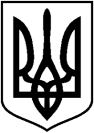 УКРАЇНАБІЛИЦЬКА СЕЛИЩНА РАДАКОБЕЛЯЦЬКОГО РАЙОНУПОЛТАВСЬКОЇ ОБЛАСТІдвадцять четверта  сесія селищної ради сьомого скликанняРІШЕННЯ12.06.2018                                                   смт Білики                                        №  39Про внесення змін до бюджетуБілицької селищної ради на2018 рік.         Відповідно до п.23 ст.26 Закону України «Про місцеве самоврядування в Україні», ст.14, ст.72, ст.78 Бюджетного кодексу України, сесія селищної ради вирішила:         Внести зміни до додатків 2,3,4,5 рішення 21-ої сесії селищної ради 7-го скликання від 22.12.2017 року «Про селищний бюджет на 2018 рік», згідно додатків 1,2,3,4, які є його невід’ємною частиною.Секретар  ради                                                                                    Т.В.КовальУКРАЇНАБІЛИЦЬКА СЕЛИЩНА РАДАКОБЕЛЯЦЬКОГО РАЙОНУПОЛТАВСЬКОЇ ОБЛАСТІдвадцять четверта сесія селищної ради сьомого скликанняРІШЕННЯ12.06.2018                                                   смт Білики                                       №  40Про передачу Кобеляцькій районній  раді у 2018 році субвенції  в розмірі336 960,00 грн.   на фінансування заходів:капітальні видатки  – 8 000,00 грн.:придбання холодильника  ДНЗ «Дзвіночок»   в сумі 8 000,00 грн.;поточні видатки  – 328 960,00 грн.на поточний ремонт шкільного подвір’я (асфальтування)  філії  Білицької ЗОШ І-ІІст. № 4  опорного закладу «Білицька загальноосвітня школа І-ІІІ ступенів№1» - 80 000, 00 грн.; на поточний ремонт даху приміщення школи-30 000,00 грн. та придбання посуду дляшкільної їдальні – 5000,00 грн. для опорного закладу «Білицька загальноосвітня школа І-ІІІ ступенів№1»;на облаштування вузлів обліку газу модемним зв’язком для загальноосвітніх навчальних закладів- 33 000,00 грн. та ДНЗ «Дзвіночок» - 10200,00 грн.;на придбання стелажів дитячих, парт, пуфів, мольберта,філії  Білицької ЗОШ І-ІІст. №,3   опорного закладу «Білицька загальноосвітня школа І-ІІІ ступенів№1» – 5 000,00 грн.;на придбання паркану філії  Білицької ЗОШ І-ІІст. №,2  опорного закладу «Білицька загальноосвітня школа І-ІІІ ступенів№1» – 22 000,00 грн.;на придбання інсуліну  для 24-х інсулінова                                                                                                                                                             лежних хворих  смт. Білики  Кобеляцькій центральній районній лікарні – 143 760, 00 грн.      Розглянувши звернення районного відділу освіти Кобеляцької райдержадміністрації, Кобеляцької  центральної районної лікарні про можливість передачі іншої субвенції з селищного бюджету до районного бюджету для  придбання холодильника  ДНЗ «Дзвіночок» в сумі 8 000,00 грн, на поточний ремонт шкільного подвір’я (асфальтування)  філії  Білицької ЗОШ І-ІІст. № 4 опорного закладу «Білицька загальноосвітня школа І-ІІІ ступенів№1» - 80 000, 00 грн.; на поточний ремонт даху приміщення школи-30 000,00 грн. та придбання посуду для шкільної їдальні – 5000,00 грн. для опорного закладу  «Білицька загальноосвітня школа І-ІІІ ступенів№1», на облаштування вузлів обліку газу модемним зв’язком для загальноосвітніх навчальних закладів- 33 000,00 грн. та ДНЗ «Дзвіночок» - 10200,00 грн.; на придбання стелажів дитячих, парт, пуфів, мольберта, філії  Білицької ЗОШ І-ІІст. №,3  опорного закладу «Білицька загальноосвітня школа І-ІІІ ступенів№1» – 5 000,00 грн.;на придбання паркану філії  Білицької ЗОШ І-ІІст. №,2  опорного закладу «Білицька загальноосвітня школа І-ІІІ ступенів№1» – 22 000,00 грн., на придбання інсуліну  для 24-хінсулінозвлежних  хворих  смт. Білики  Кобеляцькій центральній  районній лікарні – 143 760, 00 грн.  та згідно Програми  соціально-економічного та культурного розвитку селища Білики на 2018 рік , відповідно до статті 101 Бюджетного кодексу України, Закону України «Про державний бюджет України на 2018 рік», керуючись ст.26, ст.27 Закону України «Про місцеве самоврядування в Україні», сесія селищної ради  вирішила:  1. Внести та затвердити зміни (Додаток №1) до Кошторису Програми соціально-економічного та культурного розвитку  смт Білики на 2018 рік, затвердженої рішенням двадцять першої сесії сьомого скликання від  22.12.2017 р. № 172,     передати Кобеляцькій районній раді у 2018 році субвенцію в розмірі  -336 960,00 грн.   . на фінансування заходів: - капітальні видатки  - 8 000,00 грнпридбання холодильника  ДНЗ «Дзвіночок»  в сумі 8 000,00 грн.;- поточні видатки – 328 960,00 грн.на поточний ремонт шкільного подвір’я (асфальтування)  філії  Білицької ЗОШ І-ІІст. № 4 опорного закладу «Білицька загальноосвітня школа І-ІІІ ступенів№1» - 80 000, 00 грн.; на поточний ремонт даху приміщення школи-30 000,00 грн. та придбання посуду для шкільної їдальні – 5000,00 грн. на облаштування вузлів обліку газу модемним зв’язком для загальноосвітніх навчальних закладів- 33 000,00 грн. та ДНЗ «Дзвіночок» - 10200,00 грн.; на придбання стелажів дитячих, парт, пуфів, мольберта, філії  Білицької ЗОШ І-ІІст. №,3  опорного закладу «Білицька загальноосвітня школа І-ІІІ ступенів№1» – 5 000,00 грн для опорного закладу  «Білицька загальноосвітня школа І-ІІІ ступенів№1», на придбання паркану філії  Білицької ЗОШ І-ІІст. №,2  опорного закладу «Білицька загальноосвітня школа І-ІІІ ступенів№1» – 22 000,00 грн., на придбання інсуліну  для 24-хінсулінозвлежних  хворих  смт. Білики  Кобеляцькій центральній  районній лікарні – 143 760, 00 грн.2. Доручити селищному голові Латишу Ю.П. укласти відповідну угоду з головою Кобеляцької районної ради, згідно чинного законодавства.3. Контроль за виконанням цього рішення покласти на постійну комісію з питань планування бюджету та фінансів (Казирод В.О.).              Секретар ради                                                      Т.В.Коваль                                                    Додаток №1                                                                                                 до Програми соціально-економічного та                                                                                              культурного  розвитку селища Білики                                                на 2018 рік                                                                            Затверджено                                                                                                     рішенням двадцять четвертої сесії                                                                                                            сьомого скликання  від 12.06.18р.№ 40                         Кошторисдо Програми соціально-економічного  та культурного розвиткусмт Білики на 2018 рік  Секретар селищної ради                                                Т.В.Коваль         Головний                                                                           І.А.ЛукашУКРАЇНАБІЛИЦЬКА СЕЛИЩНА РАДАКОБЕЛЯЦЬКОГО РАЙОНУПОЛТАВСЬКОЇ ОБЛАСТІ                                      двадцять четверта  сесія селищної ради сьомого скликанняРІШЕННЯ12.06.2018                                                 смт Білики                                         № 41Про затвердження рішень виконкому «Про  внесення змін до бюджетуБілицької селищної ради на 2018рік».             Відповідно до п.23 ст.26 України «Про місцеве самоврядування в Україні», ст.ст. 72,78 Бюджетного Кодексу України,  виконавчий комітет селищної ради вирішив:              1. Затвердити рішення виконкому селищної ради від 27.02.2018 року №18 та 27.04.2018 року №36  «Про  внесення змін до бюджету Білицької селищної ради на 2018 рік»             2. Внести зміни до бюджету  Білицької селищної ради на 2018 рік згідно довідки до річного та помісячного розпису асигнувань спеціального фонду бюджету.	             3.    Контроль за виконанням цього рішення покласти на постійну комісію  з питань планування бюджету та  фінансів (Казирод В.О.).           Селищний голова                                                      Ю.П.ЛатишУКРАЇНАБІЛИЦЬКА СЕЛИЩНА РАДАКОБЕЛЯЦЬКОГО РАЙОНУПОЛТАВСЬКОЇ ОБЛАСТІдвадцять четверта  сесія селищної ради сьомого скликанняРІШЕННЯ12.06.2018                                                  смт Білики                             №   42Про  виділення коштів на придбання комп’ютерної технікидля виконкому селищної ради.       В зв’язку з обмеженими  можливостями  наявної   комп´ютерної техніки  яка перебуває в експлуатації  виконкому  селищної ради  (фізично  і  морально застаріла, оскільки була придбана  у  2006 році ) і потребує оновлення та метою якісного, своєчасного здійснення  Е – звітності,   платежів через  систему   кріптосервер,  відповідно до ст. 26 Закону України «Про місцеве самоврядування в Україні» та вимог Закону України "Про здійснення державних закупівель" сесія селищної ради вирішила: Виділити кошти  на придбання  комп’ютерної техніки в сумі – 45 000,00 грн.Контроль за виконанням цього рішення покласти на постійну комісію з питань планування бюджету та фінансів (Казирод В.О.).Селищний голова                                                                      Ю.П ЛатишУКРАЇНАБІЛИЦЬКА СЕЛИЩНА РАДАКОБЕЛЯЦЬКОГО РАЙОНУПОЛТАВСЬКОЇ ОБЛАСТІдвадцять четверта  сесія селищної ради сьомого скликанняРІШЕННЯ12.06.2018                                                   смт Білики                                       № 43Про внесення змін до Програмирозвитку підприємства комунальної служби «Старт» на 2018 рік.        Розглянувши клопотання адміністрації  ПКС «Старт»  від 11.06.2018 р. про перерозподіл коштів місцевого бюджету, керуючись ст.26 Закону України  «Про місцеве самоврядування в Україні», ст. 91 Бюджетного кодексу України, сесія селищної ради вирішила:        1. Внести зміни  до Програми розвитку підприємства комунальної служби «Старт» смт.  Білики на 2018 рік,  затвердженого рішенням двадцять першої сесії селищної ради від 22.12.2017 року №172, пункт 3 Заходи Програми в підпункті «Заходи підприємства комунальної             служби «Старт» на 2018 рік» таким змістом:  із загального фонду,  поточні видатки :Дотація з місцевого бюджету на погашення поточної  на заборгованості за електроенергію 200 000,00 грн.  перенести кошти за слідуючі послуги:отримання дозволу на спеціальне водокористування в сумі – 14 500,00 грн;отримання  сертифікату про готовність об’єкта «Капітальний ремонт артезіанської свердловини  №11 смт. Білики Кобеляцького району, Полтавської області, в сумі – 7860,00 грн.        2. Затвердити  зміни до заходів щодо виконання програми та орієнтовних обсягів,   передбачених Програмою розвитку підприємства комунальної служби «Старт смт Білики на   2018 рік в новій редакції згідно з Додатком №1.        3. Контроль за виконанням рішення покласти на постійну депутатську комісію  з планування бюджету та фінансів (Казирод В.О.).Селищний  голова                                                                       Ю.П.Латиш                                                                                                                                   Додаток 1		                                                                                                                                                                                                                                                                                                                                                                 Затверджено рішенням                                                                        						      двадцять четвертої сесії                                                                                                                                                              Білицької селищної ради                                                                       	                                                сьомого скликання від                                                                                                                                             12.06.2018 р. № 43Заходи  підприємства комунальної служби «Старт» на 2018 рікзі змінами Головний бухгалтер                                                                  І.А.ЛукашСекретар селищної ради                                                           Т.В.Коваль          УКРАЇНАБІЛИЦЬКА СЕЛИЩНА РАДАКОБЕЛЯЦЬКОГО РАЙОНУПОЛТАВСЬКОЇ ОБЛАСТІдвадцять четверта  сесія селищної ради сьомого скликанняРІШЕННЯ12.06.2018                                                   смт.Білики                                           № 44Про погодження  проекту регуляторного акта    «Про встановлення місцевих податків  та зборів» на 2019 рік.          Відповідно до пункту до статті 7, пункту 12.3 статті 12, абзацу четвертого підпункту 266.4.2 пункту 266.4 статті 266 та абзацу другого  пункту 284.1 статті 284 Податкового кодексу України, керуючись пунктом 24 частини першої статті 26 Закону України «Про місцеве самоврядування в Україні», Білицька селищна рада вирішила:          1.Встановити на території  Білицької селищної  ради такі податки і збори:- податок на майно , в тому числі:а) плата за землю; б)  податок на нерухоме майно,відмінне від земельної  ділянки;в)  транспортний податок- єдиний податок;          2.Затвердити:- Положення про оподаткування платою за землю (додаток 1)- Положення про оподаткування податком на  нерухоме  майно, відмінне  від земельної ділянки (додаток 2 );                                                                                              -  Положення про оподаткування транспортним податком (додаток 3);- Положення про оподаткування єдиним податком (додаток 4);           3.Контроль за правильністю обчислення, повнотою та своєчасністю сплати до селищного бюджету місцевих  податків здійснюється Кобеляцьким  відділенням  Кременчуцького управління ДФС у Полтавській області. Оприлюднити  дане  рішення  згідно чинного  законодавства.Дане  рішення  набирає чинності з 01.01.2019 року.           4.Контроль за виконанням рішення покласти постійну комісію селищної ради з питань планування бюджету та  фінансів. Селищний голова                                                                       Ю.П.Латиш                                                                                                    									              Додаток 1		                                                                                                                                                                                                                                                                                                                                Затверджено рішенням                                                                        			                             двадцять четвертої сесії                                                                                                                             Білицької селищної ради                                                                       	                  сьомого скликання від                                                                                                            12.06.2018 р. №44 Положенняпро оподаткування платою за землю1. Платники плати за землю:1.1.	платників земельного податку визначено статтею 269 Податкового кодексу України;1.2.	платників орендної плати за земельні ділянки державної та комунальної власності (далі – орендна плата) визначено пунктом 288.2 статті 288 Податкового кодексу України.2. Об’єкти оподаткування: 2.1.	об’єкти оподаткування земельним податком визначено статтею 270 Податкового кодексу України;2.2.	об’єкти оподаткування орендною платою визначено пунктом 288.3 
статті 288 Податкового кодексу України.3. База оподаткування: 3.1.	базу оподаткування земельним податком визначено статтею 271 Податкового кодексу України;3.2.	базу оподаткування орендною платою визначено пунктом 288.4 
статті 288 Податкового кодексу України.4. Ставки/розмір:4.1.	ставки земельного податку визначено у додатку 1.1 «Ставки земельного податку» до цього положення;4.2.	розмір орендної плати визначено пунктом 288.5 статті 288 Податкового кодексу України.5. Пільги зі сплати земельного податку:5.1.	перелік пільг для фізичних осіб визначено статтею 281 Податкового кодексу України;5.2.	перелік пільг для юридичних  осіб визначено статтею 282 Податкового кодексу України;5.3.	перелік пільг для фізичних та юридичних осіб, наданих у межах норм  пункту 284.1 статті 284 Податкового кодексу України, визначено у 
додатку 1.2 «Пільги зі сплати земельного податку» до цього положення;5.4.	перелік земельних ділянок, які не підлягають оподаткуванню земельним податком визначено статтею 283 Податкового кодексу України;5.5.	порядок та особливості застосування пільг визначено 
пунктами 284.2 – 284.3 статті 284 Податкового кодексу України.6. Порядок обчислення:6.1.	порядок обчислення земельного податку визначено статтею 286 Податкового кодексу України;6.2.	порядок обчислення орендної плати визначено пунктом 288.7 статті 288 Податкового кодексу України;7. Податковий період для плати за землю визначено статтею 285 Податкового кодексу України.8. Строк та порядок сплати плати за землю визначено статтею 287 Податкового кодексу України.9. Строк та порядок подання звітності з плати за землю визначені пунктами 286.2 – 286.4 статті 286 Податкового кодексу України.10.Індексація нормативної грошової оцінки земель  визначена статтею 289 Податкового кодексу України. 		                                                                                                                                                                                                                                                                             Додаток 1.1                                                                                                                  Затверджено рішенням                                                                        					           двадцять четвертої сесії                                                                                                                                           Білицької селищної ради                                                                       	                                       сьомого скликання від                                                                                                                                                                          12.06.2018 р. №44до Положення про оподаткування  платою за землюСтавки земельного податку на 2019 рік по Білицькій селищній раді у відсотках від їх нормативної грошової оцінки, вводяться в дію з 01.01. 2019 року а саме:           На землях комунальної та приватної власності:        а) землі житлової забудови                                                           - 0,03%        б) сільськогосподарські угіддя:            - рілля, сіножаті та пасовища                                                    -  0,3 %             - багаторічні насадження                                                           - 0,03%                      На землях державної власності:         а) для залізниць в межах смуг відведення                                  - 0,25 %         б) для потреб водного господарства, які зайняті:             виробничими, господарськими та іншими             будівлями і спорудами                                                              - 0,03%         в)для потреб лісового господарства                                            - 0,05 %         На землях, які перебувають у постійному користуванні         юридичних осіб державної та комунальної форми власності   - 1 %         На землях, які перебувають у постійному користуванні          юридичних осіб (крім державної та комунальної форми         власності)                                                                                       - 3 %                                                                                                                     Додаток 1. 2                                                                                                                Затверджено рішенням                                                                        				                     двадцять четвертої сесії                                                                                                                                         Білицької селищної ради                                                                       	                                   сьомого скликання від                                                                                                                          12 .06.2018 р. № 44                                                 до Положення про оподаткування платою за землюПільги по сплаті земельного податку на 2019 рік по Білицькій селищній раді (додаткові)  вводяться в дію з 01.01. 2019 року.                                                                                                                  Додаток  2                                                                                                             Затверджено рішенням                                                                        						 двадцять четвертої сесії                                                                                                                                      Білицької селищної ради                                                                       	                          сьомого скликання від                                                                                                                                                                                     12.06.2018 р. № 44Положенняпро оподаткування податком на нерухоме майно,відмінне від земельної ділянки1. Платників податку на нерухоме майно, відмінне від земельної ділянки (далі – податок) визначено пунктом 266.1 статті 269 Податкового кодексу України.2. Об’єкт оподаткування визначено пунктом 266.2 статті 266 Податкового кодексу України.3. Базу оподаткування визначено пунктом 266.3 статті 266 Податкового кодексу України.4. Ставки податку визначено у додатках 2.1., 2,2. «Ставки податку на нерухоме майно, відмінне від земельної ділянки» до цього  положення ;5. Пільги зі сплати податку:5.1. перелік пільг та особливості їх застосування визначено пунктом 266.4 
статті 266 Податкового кодексу України;5.2. перелік пільг для фізичних та юридичних осіб, наданих у межах норм  підпункту 266.4.2 пункту 266.4 статті 266 Податкового кодексу України, визначено у додатку 2.1.1 «Пільги зі сплати податку на нерухоме майно, відмінне від земельної ділянки» до цього  положення;5.3. перелік об’єктів нерухомості, які не підлягають оподаткуванню податком, визначено підпунктом 266.2.2 пункту 266.2 статті 266 Податкового кодексу України.6. Порядок обчислення податку визначено підпунктами 266.7.1 – 266.7.3 пункту 266.7, пунктом 266.8 статті 266 Податкового кодексу України.7. Податковий період для податку визначено пунктом 266.6 статті 266  Податкового кодексу України.8. Строк та порядок сплати податку визначено пунктами 266.9, 266.10 статті 266 Податкового кодексу України.9. Строк та порядок подання звітності визначено підпунктом 266.7.5 пункту 266.7 статті 266 Податкового кодексу України.                                                                                                                      Додаток 2 1                                                                                                                                                                                                                Затверджено рішенням                                                                        						    двадцять четвертої сесії                                                                                                                                        Білицької селищної ради                                                                       	                            сьомого скликання від                                                                                                                      12.06.2018 р. № 44                                                                                                               Додаток 2.2                                                                                                               Затверджено рішенням                                                                                                               двадцятьчетвертої сесії                                                                                                                                       Білицької селищної ради                                                                                                              сьомого скликання                                                                                                                         від 12 .06.2018р. №  44                                                                                                                                  Додаток  2.1.1.                                                                                                                                                                                                                      Затверджено        рішенням                                                                                                          двадцять четвертої сесії                                                                                                                                  Білицької селищної ради                                                                                                         сьомого скликання                                                                                                                  від  12.06.2018р. № 44                                                                             ПЕРЕЛІК
пільг для фізичних та юридичних осіб, наданих відповідно до підпункту 266.4.2 пункту 266.4 статті 266 Податкового кодексу України, із сплати податку на нерухоме майно,відмінне від земельної ділянки в смт.БіликиПільги встановлюються на 2019 рік та вводяться в дію
 з 01.01. 2019 року.                                                                                                                               Додаток 3                                                                                                                                                                                                                       Затверджено рішенням                                                                                                         двадцять четвертої сесії                                                                                                                                 Білицької селищної ради                                                                                                         сьомого скликання                                                                                                                 від  12.06.2018р. №  44ПОЛОЖЕННЯПРО ОПОДАТКУВАННЯ  ТРАНСПОРТНИМ ПОДАТКОМ1. Платників транспортного податку (далі – податок) визначено пунктом 267.1  статті 267 Податкового кодексу України.2. Об’єкт оподаткування визначено пунктом 267.2 статті 267 Податкового кодексу України - легкові автомобілі, з року випуску яких минуло не більше п’яти років (включно) та середньо ринкова вартість яких становить понад 375 розмірів мінімальної заробітної плати, встановленої законом на 1 січня податкового (звітного) року.3. Базу оподаткування визначено пунктом 267.3 статті 267 Податкового кодексу України.4.Ставкуподатку визначено пунктом 267.4 статті 267 Податкового кодексу України  з розрахунку на календарний рік у розмірі 25000 гривень за кожен легковий автомобіль, що є об’єктом оподаткування відповідно до  пункту 2 цього Положення.5.Базовийподатковий (звітний) період згідно пункту 267.5  статті 267 Податкового кодексу України дорівнює календарному року.6.Порядок обчислення податку визначено пунктом 267.6 статті 267 Податкового кодексу України.7.Порядок сплати податку визначено пунктом 267.7 статті 267 Податкового кодексу України.8.Строки сплати податку визначено пунктом 267.8 статті 267 Податкового кодексу України.                                                                                                                                                                                                                                                                     Додаток 4                                                                                                                                                                                                                        Затверджено рішенням                                                                                                           двадцять четвертої сесії                                                                                                                                    Білицької селищної ради                                                                                                           сьомого скликання                                                                                                                    від  12.06.2018р. №  44ПОЛОЖЕННЯПРО  ОПОДАТКУВАННЯ  ЄДИНИМ ПОДАТКОМ1. Платників єдиного податку (далі – податок) визначено  статтею  291 Податкового кодексу України.2. Порядок визначення доходів та їх склад для платників єдиного податку першої -третьої груп визначено статтею 292 Податкового кодексу України.3.Об’єкт та база оподаткування для платників єдиного податку четвертої групи визначено статтею 292-1Податкового кодексу України. 7.Ведення обліку і складання звітності платниками єдиного податку визначено статтею 296 Податкового кодексу України.8.Особливості нарахування, сплати та подання звітності визначено статтею 297 Податкового кодексу України.9.Порядок обрання або переходу на спрощену систему оподаткування, або відмови від спрощеної системи оподаткування визначено статтею 298  Податкового кодексу України.10.Порядок реєстрації та анулювання реєстрації платників єдиного податку визначено статтею 299 Податкового кодексу України.11.Відновідальність платника єдиного податку визначено статтею 300 Податкового кодексу України. 									Додаток 4.1                                                                                                                                                                                                                      Затверджено рішенням                                                                                                        двадцять четвертої сесії                                                                                                                                Білицької селищної ради                                                                                                       сьомого скликання                                                                                                               від  12.06.2018р. №  44                                  до Положення про оподаткування єдиним податком                                                                          Ставки єдиного податку  з 01.01.2019 року в смт.Білики          Ставки єдиного податку встановлюються у відсотках (фіксовані ставки) до розміру мінімальної заробітної плати, встановленої законом на 1 січня податкового (звітного) року для фізичних осіб – підприємців, які здійснюють господарську діяльність залежно від її виду, з розрахунку на календарний місяць.- Ставки єдиного податку для фізичних осіб – підприємців І групи платників єдиного податку – в розмірі 7  відсотків до розміру мінімальної заробітної плати, встановленої законом на 1 січня податкового (звітного) року), відсотків;-  Ставки  єдиного податку для фізичних осіб-підприємців  ІІ групи платників єдиного податку:  в розмірі  15 відсотків до розміру мінімальної заробітної плати, встановленої законом на 1 січня податкового (звітного) року), відсотків;  Секретар селищної ради                            Т.В.Коваль                                                     АНАЛІЗ РЕГУЛЯТОРНОГО  ВПЛИВУпроекту рішення Білицької ради«Про місцеві податки і збори»  на 2019 рікІ. Визначення проблеми, яку передбачається розв’язати шляхом регулювання         Проблема, яку передбачається розв’язати шляхом державного регулювання: Згідно зі статтею 10 та пунктом 12.3 статті 12 Податкового кодексу України законодавчо закріплено право органів місцевого самоврядування встановлювати місцеві податки та збори в межах своїх повноважень.Податковим кодексом України визначено, що органи місцевого самоврядування приймають рішення про встановлення місцевих податків та зборів та офіційно оприлюднюють до 15 липня року, що передує бюджетному періоду, в якому планується їх застосування, а саме; податку на нерухоме майно, відмінне від земельної ділянки, транспортний податок, плата за землю, єдиного податку,.Відповідно до пункту 12.3.5 статті 12 Податкового кодексу України, якщо селищна рада не прийняла рішення про встановлення відповідних місцевих податків і зборів, що є обов'язковими згідно з нормами Податкового кодексу України, такі податки до прийняття рішення справляються виходячи з норм Податкового кодексу із застосуванням їх мінімальних ставок. Місцеві податки та збори зараховуються в повному обсязі до селищного бюджету  та є його бюджето - формуючим  джерелом, забезпечують збалансованість дохідної частини бюджету та задоволення нагальних потреб громади. Виходячи з вищевикладеного, з метою безумовного виконання Податкового кодексу України, недопущення суперечливих ситуацій, забезпечення дохідної частини селищного бюджету, виконання програм соціально-економічного розвитку селищної територіальної громади, селищна рада має прийняти рішення «Про встановлення місцевих податків та зборів» на 2019 рік.Причини виникнення проблеми: У разі неприйняття рішення про встановлення місцевих податків і зборів на 2019 рік, податки і збори будуть справлятимуться по мінімальним ставкам, що спричинить втрати дохідної частини бюджету. Як наслідок будуть не профінансовані соціальні програми громади, а саме:- встановлення на території селища спортивних дитячих майданчиків ;            - утримання пожежної частини;            -  утримання вуличного освітлення (енергоносії );-  поточний ремонт вуличного освітлення ;-  поточний ремонт доріг;-  виділення субвенцій до районної ради.Підтвердження важливості проблеми: Важливість проблеми при затвердженні місцевих податків і зборів полягає в необхідності наповнення місцевого бюджету та спрямування отриманих коштів від сплати податків на вирішення соціальних проблем територіальної громади та покращення інфраструктури селища .      	Враховуючи, вищевикладене, Білицькою селищною радою розробляється проект рішення „Про місцеві податки і збори ” на 2019 рік та оприлюднюється на офіційному веб-сайті ради. Основні групи, на які проблема справляє вплив:Обґрунтування неможливості вирішення проблеми за допомогою ринкових механізмів: Застосування ринкових механізмів для вирішення вказаної проблеми не є можливим, оскільки здійснення вищезазначених заходів є засобом державного регулювання та відповідно до Податкового кодексу України є компетенцією селищної ради. Обґрунтування неможливості вирішення проблеми за допомогою діючих регуляторних актів: Зазначена проблема не може бути вирішена за допомогою діючих регуляторних актів з огляду на вимоги Податкового кодексу України. А саме, у разі, якщо селищна рада у термін до 15 липня не прийняла та не оприлюднила рішення про встановлення місцевих податків і зборів на наступний рік, такі податки справляються, виходячи з норми Податкового кодексу України, із застосуванням їх мінімальних ставок та без застосування відповідних коефіцієнтів, а плата за землю справляється із застосуванням ставок, які діяли до 31 грудня року, що передує бюджетному періоду, в якому планується застосування плати за землю.II. Цілі державного регулюванняЦілі державного регулювання, безпосередньо пов'язані з розв'язанням проблеми: Проект регуляторного акта спрямований на розв’язання проблеми, визначеної в попередньому розділі. Осн- встановити доцільні і обґрунтовані розміри ставок місцевих податків і зборів з урахуванням рівня платоспроможності громадян та суб’єктів господарювання та відповідно до потреб селищного бюджету; - встановити пільги щодо сплати місцевих податків і зборів; - забезпечити додаткові надходження до селищного бюджету, з метою забезпечення належного фінансування програм соціально-економічного та культурного розвитку громади;- забезпечити своєчасне надходження до селищного бюджету місцевих податків та зборів;- забезпечити відкритість процедури, прозорість дій органу місцевого самоврядування;- привести рішення селищної ради у відповідність до норм та вимог Податкового кодексу України.ІІІ.  Визначення та оцінка способів досягнення визначених цілей1. Визначення альтернативних способів2. Оцінка вибраних альтернативних способів досягнення цілей Оцінка впливу на сферу інтересів органів місцевого самоврядування Оцінка впливу на сферу інтересів громадян           Таким чином для реалізації обрано Альтернативу 2 – встановлення економічно- обґрунтованих місцевих податків та зборів,  що є посильними для платників податків, та забезпечить фінансову основу самостійності органу місцевого самоврядування – Білицької селищної ради.           V. Механізм, який пропонується застосувати для розв’язання проблемиЗапропоновані механізми регуляторного акта, за допомогою яких можна розв’язати проблему:В результаті визначення цілі, проведення аналізу поточної ситуації на території Білицької селищної ради, аналітичних показників  Кобеляцького відділення Кременчуцької ОДПІ інформації фінансово відділу, спеціаліста-землевпорядника І категорії  селищної ради, проведених консультацій, нарад та зустрічей, основним механізмом, яке забезпечить розв’язання визначеної проблеми є встановлення запропонованих місцевих податків і зборів на 2019 рік.Заходи, які мають здійснити органи влади для впровадження цього регуляторного акта:  Розробка проекту рішення Білицкої селищної ради "Про встановлення місцевих податків і зборів" на 2019 р. та АРВ до нього. Оприлюднення проекту разом з АРВ та отримання пропозицій і зауважень.   Підготовка експертного висновку постійної комісії з питань планування бюджету  та фінансів щодо відповідності проекту рішення вимогам статей 4, 8 Закону України "Про засади державної регуляторної політики у сфері господарської діяльності".Прийняття рішення на пленарному засіданні сесії селищної ради.Оприлюднення рішення у встановленому законодавством порядку.Проведення заходів з відстеження результативності прийнятого рішення.VI. Оцінка виконання вимог регуляторного акта залежно від ресурсів, якими розпоряджаються органи виконавчої влади чи органи місцевого самоврядування, фізичні та юридичні особи, які повинні проваджувати або виконувати ці вимоги.Бюджетні витрати на адміністрування регулювання суб’єктів малого підприємництва не підлягають розрахунку, оскільки встановлені нормами Податкового кодексу України. Органи місцевого самоврядування наділені повноваженнями лише встановлювати ставки місцевих податків та зборів, не змінюючи порядок їх обчислення, сплати та інші адміністративні процедури.VII. Обґрунтування запропонованого строку дії регуляторного актаЗапропонований термін дії акта: один рікОбґрунтування запропонованого терміну дії акта: У разі, якщо селищна рада у термін до 15 липня не прийняла рішення про встановлення відповідних місцевих податків і зборів на наступний рік, такі податки справляються, виходячи з норм цього Кодексу, із застосуванням їх мінімальних ставок та без застосування відповідних коефіцієнтів, а плата за землю справляється із застосуванням ставок, які діяли до 31 грудня року, що передує бюджетному періоду, в якому планується застосування плати за землю (підпункт 12.3.5 пункту 12.3 статті 12 ПКУ, абзац 2 частина 5 розділу XIX Прикінцеві положення ПКУ).Враховуючи норми Бюджетного та Податкового кодексів України, органи місцевого самоврядування мають щорічно переглядати розміри ставок місцевих податків та зборів, що справляються в установленому ПКУ порядку. Відповідні ставки будуть діяти лише протягом року, на який прийняті.VIII.  Визначення показників результативності дії регуляторного актаОсновними показниками результативності акта є:створення фінансових можливостей селищної ради для задоволення соціальних та інших потреб територіальної громади;кількість фізичних та юридичних осіб, на яких поширюється дія акта, не обмежується;IX. Визначення заходів, за допомогою яких здійснюватиметься відстеження результативності дії регуляторного актаВідстеження результативності регуляторного акта буде здійснюватися виконавчим комітетом  Білицької селищної ради. Метод проведення відстеження результативності:СтатистичнийВид даних, за допомогою яких здійснюватиметься відстеження результативності:Статистичні- аналітичні показники Кобеляцького відділення Кременчуцької ОДПІ; - інформація бухгалтерії, спеціаліста-землевпорядника Білицької селищної ради, виконавчого комітету  Білицької селищної ради. Базове відстеження результативності регуляторного акта буде здійснюватися до дня набрання чинності цим регуляторним актом.Повторне відстеження результативності буде здійснюватися через рік з дня набрання чинності регуляторним актом.     Білицький  селищний голова                                                   Ю.П.Латиш                                              ЕКСПЕРТНИЙ ВИСНОВОКпостійної комісії з питань планування бюджету та фінансів щодо регуляторного впливу проекту регуляторного акту «Про встановлення ставок та пільг із сплати земельного податку  на 2019 рік»	Розробник проекту регуляторного акту: постійна комісія  селищної ради з питань планування бюджету та фінансів.	1. Відповідність проекту регуляторного акту принципам державної регуляторної політики, встановленим статтею 4 Закону України «Про засади державної регуляторної політики у сфері господарської діяльності»:	Проект регуляторного акту відповідає принципам державної регуляторної політики, а саме: доцільності, адекватності, ефективності, збалансованості, передбачуваності, прозорості та врахування громадської думки.2. Відповідність проекту регуляторного акту вимогам статті 8 Закону України «Про засади державної регуляторної політики у сфері господарської діяльності»:Проект регуляторного акту відповідає вимогам статті 8 Закону України «Про засади державної регуляторної політики у сфері господарської діяльності» щодо підготовки аналізу регуляторного впливу.3. Узагальнений висновок:Враховуючи проведену експертизу, проект регуляторного акту «Про  встановлення місцевих податків і зборів на 2019 рік відповідає вимогам ст. ст. 4, 8 Закону України «Про засади державної регуляторної політики у сфері господарської діяльності».Голова постійної комісії з питань планування  бюджету та фінансів                           			          В.О.Казирод ПОВІДОМЛЕННЯпро оприлюднення проекту регуляторного акта та його аналіз«Про встановлення місцевих податків і зборів на 2019 рік»Дата оприлюднення  12 червня 2018 р.Проект рішення Білицької селищної ради «Про встановлення місцевих податків і зборів на 2019 рік» розроблено  постійною комісію Білицької селищної ради з питань планування бюджету та фінансів.Основною метою прийняття регуляторного акта є встановлення ставок податків і зборів та надходжень до місцевого бюджету на 2019 рік.Проект регуляторного акта проекта рішення Білицької селищної ради «Про встановлення місцевих податків і зборів на 2019 рік»Аналіз регуляторного акта проекта рішення Білицької селищної ради " Про встановлення місцевих податків та зборів на 2019 рік".Зауваження та пропозиції щодо проекту регуляторного акта та аналізу регуляторного впливу від фізичних та юридичних осіб, їх об’єднань  приймаються в письмовому вигляді до 12 липня 2018 року за адресою: 39220, смт.Білики, вул. Кобеляцька, 53а в місячний строк з моменту опублікування на сайті bilyky.at.ua. та на стенді оголошень в розділі «Регуляторна політика» в приміщенні Білицької селищної ради УКРАЇНАБІЛИЦЬКА СЕЛИЩНА РАДАКОБЕЛЯЦЬКОГО РАЙОНУПОЛТАВСЬКОЇ ОБЛАСТІдвадцять четверта сесія селищної ради сьомого скликанняРІШЕННЯ 12.06.2018 р.                                                   смт Білики                                         № 45Про затвердження плану роботи Білицької селищної ради на ІІ півріччя 2018 року.      Відповідно до п. 7 ст. 26 Закону України «Про місцеве самоврядування в Україні», сесія селищної ради вирішила:       1. Затвердити план роботи Білицької селищної ради на ІІ півріччя 2018 року (додається).      2. Контроль за виконанням плану роботи Білицької селищної ради  на ІІ  півріччя 2018 року покласти на постійну депутатську комісію з питань  депутатської діяльності та етики.Селищний голова                                                                                      Ю.П.Латиш                                                                                                  Додаток 1                                                                                          до рішення шістнадцятої сесії                                                                                          Білицької селищної ради                                                                                                                      сьомого скликання від                                                                                                                       12.06.2018року № 45П л а нроботи Білицької селищної ради  сьомого скликанняна ІІ-ге півріччя 2018 рокуСекретар селищної ради                                                                           Т.В.Коваль.УКРАЇНАБІЛИЦЬКА СЕЛИЩНА РАДАКОБЕЛЯЦЬКОГО РАЙОНУПОЛТАВСЬКОЇ ОБЛАСТІдвадцять четверта сесія селищної ради сьомого скликанняРІШЕННЯ 12.06.2018 р.                                                   смт Білики                                         № 46 Про внесення змін до  Програми організації перевезень окремих  пільгових категорій  громадян  на приміських  маршрутах  загального користування автомобільним транспортом у  Кобеляцькому районі на 2018 рік.         В зв’язку з недопущенням перевитрат  коштів виділених в 2018 році на перевезення окремих пільгових категорій громадян смт. Білики, згідно Програми організації перевезень окремих пільгових  категорій  громадян на приміських маршрутах загального користування автомобільним транспортом  у Кобеляцькому районі на 2018 рік відповідно до ст. 26 Закону України «Про місцеве самоврядування в Україні», сесія селищної ради вирішила:         1.Внести зміни до місцевої Програми організації перевезень окремих пільгових  категорій  громадян на приміських маршрутах загального користування автомобільним транспортом  у Кобеляцькому районі на 2018 рік , затвердженої рішенням дванадцятої сесії селищної ради сьомого скликання від 22 грудня 2017 року №172.         2.П.2.4 Додатку №2  Порядку відшкодування компенсації за перевезення окремих пільгових категорій громадян на приміських маршрутах загального користування автомобільним транспортом у Кобеляцькому районі на 2018 рік  викласти в наступній редакції:«Для отримання талонів громадянин, що має право на безплатний проїзд,    звертається до селищної ради та пред'являє особисто такі документи:- посвідчення про право на пільги;- паспорт;-заяву.  Видачу талонів відповідного зразка проводиться  громадянам пільгових категорій,     які зареєстровані та проживають на території селищної ради, або проживають без реєстрації більше 15 років в смт Білики згідно їх заяв та пред’явленням паспорта,  посвідчення про право на пільги   з розрахунку 2–х талонів (Зразок Додаток 1) 2-х поїздок на місяць на проїзд за маршрутом смт Білики-Кобеляки (2 талони)          3.Затвердити  зміни до Програми організації перевезень окремих пільгових  категорій  громадян на приміських маршрутах загального користування автомобільним транспортом  у Кобеляцькому районі на 2018 рік, затвердженої рішенням дванадцятої сесії селищної ради сьомого скликання від 22 грудня 2017 року №172,  п.2.4 Додатку №2  Порядку відшкодування компенсації за перевезення окремих пільгових категорій громадян на приміських маршрутах загального користування автомобільним транспортом у Кобеляцькому районі на 2018 рік   в наступній редакції:«Для отримання талонів громадянин, що має право на безплатний проїзд,    звертається до селищної ради та пред'являє особисто такі документи:- посвідчення про право на пільги;- паспорт;-заяву. Видачу талонів відповідного зразка проводиться  громадянам пільгових категорій,  які зареєстровані та проживають на території селищної ради, або проживають без реєстрації більше 15 років в смт Білики згідно їх заяв та пред’явленням паспорта,  посвідчення про право на пільги   з розрахунку 2–х талонів (Зразок Додаток 1) 2-х поїздок на місяць на проїзд за маршрутом смт Білики-Кобеляки (2 талони).        4. Контроль за виконанням рішення покласти на постійну депутатську комісію  з планування бюджету та фінансів (Казирод В.О.).   Селищний голова                                                                            Ю.П. ЛатишУКРАЇНАБІЛИЦЬКА СЕЛИЩНА РАДАКОБЕЛЯЦЬКОГО РАЙОНУПОЛТАВСЬКОЇ ОБЛАСТІдвадцять четверта  сесія селищної ради сьомого скликання                                                                  РІШЕННЯ12.06.2018                                                смт Білики                                       № 47Про внесення змін до штатного розпису Білицької селищноїради з 18.05.2018 року.       На виконання вимог постанови Кабінету Міністрів України від 10.05.2018 року № 363   “ Про внесення змін до постанови Кабінету Міністрів України від 9 березня 2006 року № 268» та визнання такими, що втратили чинність, деяких постанов Кабінету Міністрів України”, керуючись ст.ст.26,42 Закону України “Про місцеве самоврядування в Україні”, сесія селищної ради вирішила:Внести зміни до штатного розпису Білицької  селищної ради з 18 травня 2018 року, керуючись додатком 54 та 55 до постанови КМУ № 363 від 10.05.2018 року.Нарахування заробітної плати проводити згідно  штатного розпису.Контроль за виконанням даного рішення покласти на постійну депутатську   комісію  з планування бюджету та  фінансів (Казирода В.О.).Селищний голова                                                             Ю.П.Латиш                                                                                               Додаток №1                                                                                до рішення двадцять четвертої сесії селищної ради                                                                                                      від 12.06.2018 № 47                                                                                     ЗАТВЕРДЖЕНО                                                                                          Постанова Кабінету Міністрів України                                                                                           10.05.2018 року № 363        “Про внесення змін до постанови Кабінету                  Міністрів України від 09 березня 2006 року № 268»                                                                                  Додаток до рішення  24-ї сесії Білицької                                                                                  селищної ради від 12.06.2018р. №47                                                                                                Затверджую                                                                                 штат у кількості 13 штатних одиниць                                                                                 з місячним фондом заробітної плати за                                                        посадовими окладами  49305,00 (сорок дев’ять тисяч                                                                         триста п’ять  грн. 00коп.)                                                                                  Селищний голова                                                                                       (посада)                                                                                    ____________________Ю.П.Латиш                                                                                                   (підпис керівника)                                                                                                   « 12 « червня  2018р.                                                                                                     (число, місяць, рік)ШТАТНИЙ  РОЗПИС з 18 травня  2018 року______________  Білицької  селищної ради_                                (  назва установи )Селищний голова __________________________            ___Ю.П.Латиш             (підпис)                                                                                 (ініціали і прізвище)Головний бухгалтер________________________               __І.А.Лукаш             (підпис)                                                                                 (ініціали і прізвище)М.П.      УКРАЇНАБІЛИЦЬКА  СЕЛИЩНА  РАДАКОБЕЛЯЦЬКОГО РАЙОНУПОЛТАВСЬКОЇ ОБЛАСТІдвадцять четверта  сесія селищної ради сьомого скликанняРІШЕННЯ12.06.2018                                                   смт.Білики                                           № 48Про умови оплати праці Білицького селищного голови(червень - грудень 2018 року).       З метою належного матеріального забезпечення Білицького селищного голови та працівників Білицької селищної ради на виконання вимог постанови Кабінету Міністрів України від 24.05.2017 року № 353 “Про внесення змін до постанови Кабінету Міністрів України від 9 березня 2006 року № 268 «Про упорядкування структури та умов оплати праці працівників апарату органів виконавчої влади,органів прокуратури, судів та інших органів» та визнання такими, що втратили чинність, деяких постанов Кабінету Міністрів України”, керуючись ст. 26 Закону України «Про місцеве самоврядування в Україні» сесія  селищної ради вирішила:       1.Встановити Білицькому селищному голові Латишу Юрію Петровичу щомісячну надбавку за виконання особливо важливої роботи в розмірі 50% посадового окладу з урахуванням надбавки за ранг посадової особи місцевого самоврядування та вислугу років.       2.Преміювати Білицького селищного голову Латиша Юрія Петровича у червні  – грудні 2018 року щомісячно у розмірі  35 відсотків посадового окладу з урахуванням надбавки за ранг посадової особи місцевого самоврядування,  вислугу років,  надбавки за виконання особливо важливої роботи  та виплатити матеріальну допомогу на оздоровлення і  на вирішення соціально-побутових питань в розмірі середньомісячної заробітної плати.Преміювати до Дня місцевого самоврядування в розмірі середньомісячної заробітної плати у межах фонду оплати праці.       3.П.2 рішення двадцять першої сесії селищної ради сьомого скликання від 22.12.2017 року №175 «Про умови оплати праці Білицького селищного голови та затвердження Положення про оплату праці працівників Білицької селищної ради в 2018 році» , вважати таким, що втратило чинність.Секретар ради                                                                                  Т.В.Коваль.УКРАЇНАБІЛИЦЬКА  СЕЛИЩНА  РАДАКОБЕЛЯЦЬКОГО РАЙОНУПОЛТАВСЬКОЇ ОБЛАСТІдвадцять четверта  сесія селищної ради сьомого скликанняРІШЕННЯ12.06.2018                                                    смт.Білики                                           № 49Про тимчасовий  порядок 
 видачі довідок про склад
сім’ї або зареєстрованих у житловому приміщенні/будинку осіб.      Відповідно до Законів України «Про свободу пересування та вільний вибір місця проживання в Україні», «Про державну соціальну допомогу малозабезпеченим сім’ям», «Про адміністративні послуги», «Про внесення змін до деяких законодавчих актів України щодо розширення повноважень органів місцевого самоврядування та оптимізації надання адміністративних послуг», керуючись п.п. 4 п. «б» ст. 27, ст. 40, п. 2 частини другої ст. 52, ст. 73 Закону України «Про місцеве самоврядування в Україні», сесія селищної ради вирішила:      1.Затвердити  Тимчасовий  порядок видачі довідок про склад сім’ї або зареєстрованих у житловому приміщенні/будинку осіб .(Додаток 1) .      2.Секретарю селищної  ради оприлюднити дане рішення на офіційному сайті відповідно до чинного законодавства      3.Контроль за виконанням даного рішення залишаю за собою. Селищний голова                                                                        Ю.П.Латиш                                                                                                                                        Додаток 1		                                                                                                                                                                                                                                                                                                                                                    Затверджено рішенням                                                                        					               двадцять четвертої сесії                                                                                                                                               Білицької селищної ради                                                                       	                                         сьомого скликання від                                                                                                                               12.06.2018 р. № 49
Тимчасовий порядок
видачі довідок про склад сім’ї або зареєстрованих
у житловому приміщенні/будинку осібІ.Загальні положення1.1. Тимчасовий порядок видачі довідок про склад сім’ї або зареєстрованих у житловому приміщенні/будинку осіб (далі – Порядок) визначає процедуру видачі  виконавчим комітетом селищної   довідок про склад сім’ї або зареєстрованих у житловому приміщенні/будинку осіб.1.2. Тимчасовий порядок розроблено на підставі Конституції України, Цивільного кодексу України, Законів України «Про місцеве самоврядування в Україні», «Про адміністративні послуги», «Про свободу пересування та вільний вибір місця проживання в Україні», «Про захист персональних даних».         1.3. Довідка про склад сім’ї або зареєстрованих у житловому приміщенні/будинку осіб (далі – Довідка) видається за вимогою громадянина.1.3.1.Надання відомостей про склад сім’ї або зареєстрованих осіб та інших персональних даних здійснюється виключно у випадках, передбачених законами України та іншими нормативно – правовими актами, і лише в інтересах та з дотриманням прав людини або за згодою самої особи.         1.3.2. Довідка видається згідно з затвердженою формою .         1.3.3. Довідка складається на підставі наданих  заявником документів  працівнику, що готує  довідки, яка підписуються селищним головою   та секретарем ради і скріплюється   печаткою. 1.3.4. Працівники, які  мають доступ до персональних даних осіб, що звертаються за отриманням відповідної адміністративної послуги, зобов'язані не допускати розголошення в будь-який спосіб цих персональних даних, які їм довірено або які стали їм відомі під час виконання ними службових або трудових обов'язків.1.3.5. Надання відомостей про склад сім’ї або зареєстрованих осіб та інших персональних даних здійснюється виключно у випадках, передбачених законами України, і лише в інтересах національної безпеки, економічного добробуту та прав людини або за згодою самої особи.1.3.6. Документом, який свідчить про реєстрацію особи, є паспорт громадянина України, тимчасове посвідчення громадянина України, посвідка на постійне проживання, посвідка на тимчасове проживання, посвідчення біженця, посвідчення особи, яка потребує додаткового захисту, посвідчення особи, якій надано тимчасовий захист, довідка про звернення за захистом в Україні.         ІІ. Розгляд заяв про видачу довідки         2.1. Для отримання Довідки особа подає до виконкому селищної ради:паспорти всіх зареєстрованих осіб;документ про право власності на домоволодіння;свідоцтво про народження дитини або свідоцтво про належність до громадянства України, якщо вона не досягла 14-річного віку;свідоцтво про шлюб або інший документ, який підтверджує факт родинних зв’язків;при виникненні необхідності - інші документи.    З метою своєчасного надання житлових субсидій, забезпечення реалізації прав, свобод і законних інтересів громадян, керуючись Законом України «Про звернення громадян», розглянувши звернення громадян щодо видачі довідок про склад сім’ї для оформлення житлових субсидій із зазначенням інформації про осіб, які зареєстровані в межах смт. Білики , але фактично не проживають за місцем реєстрації, або проживають без реєстрації  надається акт обстеження помешкання   фактичного  проживання особи, який підписується депутатом відповідного округу, власником домоволодіння   та  сусідами.        2.2. У разі звернення  законного  представником особи додатково подаються:документ, що посвідчує особу законного представника;документ, що підтверджує повноваження особи, як законного представника, крім випадків, коли законними представниками є батьки (усиновлювачі).         2.3. Забороняється вимагати для видачі Довідки подання особою інших документів, крім тих, що визначені цим Порядком.        2.4. Відповідальність за достовірність інформації про склад сім’ї або зареєстрованих у житловому приміщенні/будинку осіб, яка надається до  виконкому селищної ради, несе особа, яка звертається за отриманням Довідки.        2.5. Ненадання власником (співвласником) житлового приміщення/будинку, іншою зареєстрованою у житловому приміщенні/будинку особою при зверненні за отриманням Довідки, документів, зазначених у п.п. 2.1 та 2.12 цього Порядку, а також надання недостовірних документів або відомостей, є підставою для відмові у видачі Довідки                     ІІІ.СТРОКИ РОЗГЛЯДУ ЗВЕРНЕНЯ  ПРО ВИДАЧУ ДОВІДКИ3.1. Видача Довідки про склад сім’ї або зареєстрованих осіб у житловому приміщенні/будинку здійснюється в день звернення. Секретар селищної ради                                                            Т.В.КовальУКРАЇНАБІЛИЦЬКА СЕЛИЩНА РАДАКОБЕЛЯЦЬКОГО РАЙОНУПОЛТАВСЬКОЇ ОБЛАСТІдвадцять четверта  сесія селищної ради сьомого скликанняРІШЕННЯ12.06.2018 р.                                               смт.Білики                                            № 50Про затвердженнядоговорів, укладенихселищним головоюв 2018 році. Відповідно до ст. 59, ст. 46, ст. 26 Закону України “ Про місцеве самоврядування в Україні”, заслухавши та обговоривши інформацію секретаря селищної ради Т.В. Коваль про перелік договорів, укладених селищним головою в 2016 році, селищна рада відмічає, що всі договори підписані селищним головою у зв’язку з виробничою необхідністю та на забезпечення виконання власних повноважень. Враховуючи вищевикладене та розглянувши перелік договорів, укладених селищним головою в 2018 році, сесія селищної ради вирішила:1. Затвердити договори, укладені селищним головою в 2018 році:- Договір  від 17.01.2018 року № 1/ПГ-6-3/Б з ТОВ «Полтавагаз Збут»  на постачання природного газу (вартість договору складає 62950,00 грн.  з ПДВ);- Договір від 17.01.2018 року № 1/ПГ-БР з Публічним акціонерним товариством по газопостачанню тагазифікації «Полтавагаз»  розподілу природного газу (вартість договору складає 5050,00 грн.  без ПДВ);- Абонентський Договір від 23.01.2018 року №245 з ТОВ «Екстрател» про надання комунікаційних  послуг (сума договору складає 1800,00 грн. з ПДВ);- Договір від 25.01.2018 року №9/18/4 з ФОП  Галушко С.С.. за надання юридичних послуг (сума договору складає 24000, 00 грн. без ПДВ);- Договір від 23.01.2018 року № 5 з ПВКП “Електропром ” за постачання бензину через автозаправну станцію (сума договору складає 60000,00 з  ПДВ);- Договір від 01.02.2018 року № 6 купівлі–продажу  ПП Глинський Сергій Михайлович за запчастини до бензопили  (сума договору складає 740,00 грн.  без ПДВ);- Договір від 02.02.2018 року № 7 купівлі–продажу  з ФО Зінченко О.В. за електротовари (сума договору складає 1465,00 грн. без ПДВ);- Договір від 19.02.2018 року № 8 купівлі–продажу  з ФО Зінченко О.В. за електротовари (сума договору складає 2615,00 грн. без ПДВ);- Договір від 23.02.2018 року № 9 купівлі–продажу  з СПД ФО Тітаренко Л.В. за запчастини до службового автомобіля  (сума договору складає 2178,00 грн. без ПДВ);- Договір від 21.02.2018 року № 10 з ПВКП “Електропром ” за постачання бензину через автозаправну станцію (сума договору складає 22000,00 з  ПДВ);- Договір від 23.02.2018 року № ГРО-11/18/11 з НВТОВ “Інтерагроцентр ” за виконання робіт з грошової нормативної оцінки земель селища Білики (вартість договору складає 150 000,00 без  ПДВ);- Договір від 02.03.2018 року № 2702/18/12  з ФОП Хряпа О.В. за надання транспортних послуг по перевезенню спортсменів на змагання (сума договору складає 1034, 00 грн. без ПДВ);- Договір від 12.03.2018 року № 13  з ФОП Третяк О.І.. про надання послуг з поточного ремонту та обслуговування комп’ютерної та копіювальної техніки  (сума договору складає 2000, 00 грн. без ПДВ);- Договір від 14.03.2018 року № 1403/18/14  з ФОП Хряпа О.В. за надання транспортних послуг по перевезенню спортсменів на змагання (сума договору складає 1980, 00 грн. без ПДВ);- Договір від 22.03.2018 року №15 купівлі-продажу  з  СПД ФО Бажан  О.Г. за канцтовари (сума договору складає 700, 00 грн. без ПДВ);- Договір від 02.04.2018 року № 16 купівлі–продажу  з СПД ФО Тітаренко Л.В. за запчастини до службового автомобіля  (сума договору складає 1324,00 грн. без ПДВ);- Договір від 02.04.2018 року № 17  з ФОП Бур’яноватий про надання послуг з постачання пакетів оновлення  до комп’ютерної програми «М.Е Доc ISMOD» Звітність засобами онлайн (сума договору складає 1500, 00 грн. без ПДВ);- Договір від 02.04.2018 року № 1/18   з ПКС “Старт” про надання послуг по вивозу сміття за послуги по навантаженню та вивозу сміття зі сміттєзвалища  селища (сума договору складає 5287, 28 грн. в т.ч. ПДВ 5287, 28 грн);- Угода від 06.04.2018 року №2/19 з дирекцією Асоціації міст Полтавщини по сплаті членських внесків за 2018 рік (сума угоди складає 1004, 00 грн. без ПДВ);- Угода від 06.04.2018 року №347/20 про сплату членських внесків з ВАОМС   Асоціації міст України» по сплаті членських внесків за 2018 рік (сума угоди складає 1507, 00 грн. без ПДВ);- Договір від 12.04.2018 року № 20/21 з   ФОП Дробот Л.Є. купівлі-продажу за папір, канцелярські товари (сума договору складає 1840,00 грн. без ПДВ);- Договір від 12.04.2018 року № 58/22 з  ТОВ «Старт-99» купівлі-продажу за сітку волейбольну  (сума договору складає 1400,00 грн. з ПДВ);- Договір від 11.04.2018 року № 23  з ФОП Ємець О.О. купвлі-продажу за господарчі товари, будівельні матеріали (сума договору складає 901,00 грн. без ПДВ);- Договір від 16.04.2018 року № 2703  з ФОП Мельник Володимир Михайлович купвлі-продажу за елементи дитячого ігрового майданчика (сума договору складає 198 100,00 грн. без ПДВ);- Договір від 05.04.2018 року № 22/26  з ФОП Іващенко Дмитро Дмитрович купівлі-продажу за фарбу, господарчі товари, будівельні матеріали та інвентар, згідно накладної (сума договору складає 3537,50 грн. без ПДВ);- Договір від 19.04.2018 року № 5/27  з  ТОВ  “Кобеляцький Будсервіс” купівлі-продажу за урни для сміття  (сума договору складає 3480,00 грн. з ПДВ);- Договір від 19.04.2018 року № 28  з  ТОВ  “Кобеляцький Будсервіс” купівлі-продажу за лавочки паркові (сума договору складає 8460,00 грн. з ПДВ);- Договір від 19.04.2018 року № 29  з  ПАТ  “Укрпошта ” передплата періодичних видань за оформлення передплати на 2018 рік (сума договору складає 2139,46 грн. без ПДВ);- Договір від 19.04.2018 року № 30 купівлі–продажу  ПП Глинський Сергій Михайлович за запчастини до бензокоси  (сума договору складає 1180,00 грн.  без ПДВ);- Договір від 26.04.2018 року № 31  з ФОП Іващенко Дмитро Дмитрович купівлі-продажу за фарбу, господарчі товари, будівельні матеріали та інвентар, згідно накладної (сума договору складає 2416,50 грн. без ПДВ);- Договір від 02.05.2018 року №32 купівлі–продажу  з ФО Зінченко О.В. за електротовари (сума договору складає 19152,00 грн. без ПДВ);- Договір від 02.05.2018 року № 2504/18/33  з ФОП Хряпа О.В. за надання транспортних послуг по перевезенню спортсменів на змагання (сума договору складає 1100, 00 грн. без ПДВ);- Договір від 02.05.2018 року № 2504/18/34  з ФОП Хряпа О.В. за надання транспортних послуг по перевезенню спортсменів на змагання (сума договору складає 814, 00 грн. без ПДВ);- Договір від 02.05.2018 року №35 купівлі-продажу  з  СПД ФО Бажан  О.Г. за господарчі товари – сміттєві пакети, печатки (сума договору складає 780, 00 грн. без ПДВ);- Договір від 07.05.2018 року №36 купівлі-продажу  з   ФОП  Киричко В.О. за гірлянди ритуальні  для покладання до пам’ятників селища - 5 штук (сума договору складає 650, 00 грн. без ПДВ);- Договір від 10.05.2018 року № 37   з ПКС “Старт” про надання послуг по вивозу сміття за послуги по навантаженню та вивозу сміття зі сміттєзвалища  селища (сума договору складає 6338, 38 грн. в т.ч. ПДВ 1056, 40 грн);- Договір про надання послуг  від 22.05.2018 року № 38   з КУ  “Рятувально-водолазна служба» Полтавської обласної ради” за послуги по водолазному обстеженню дноа водної акваторії прилеглої до пляжу загального користування (сума договору складає 1113, 00 грн. );- Договір купівлі-продажу від 22.05.2018 року № 39 з ФОП Глинський Сергій Михайлович за запчастини до мотокоси  (сума договору складає 510,00 грн.  без ПДВ);- Договір будівельного підряду від 18.05.2018 року № 40  з  ТОВ  “Кобеляцький Будсервіс” за роботи з поточного ремонту дороги по вул..Пристанційній в смт.Білики (сума договору складає 41646,00 грн. в т. ч  ПДВ 6941,00 грн.);-- Договір від 22.05.2018 року № 2105/18-2/41 з ФОП Хряпа О.В. за надання транспортних послуг по перевезенню спортсменів на змагання (сума договору складає 1254, 00 грн. без ПДВ);- Договір «Провідна»добровільного страхування від нещасних випадків за програмою 2014№02\0264721/1/716/18 /42 страхування рятувальника на воді (сума договору складає 149, 00 грн. без ПДВ); - Договір будівельного підряду від 23.05.2018 року № 43  з  ТОВ  “Кобеляцький Будсервіс” за роботи з поточного ремонту дороги по вул..Пристанційній, Миру  в смт.Білики (сума договору складає 47082,00 грн. в т. ч  ПДВ 7847,00 грн.);-Договір будівельного підряду від 23.05.2018 року № 44  з  ТОВ  “Кобеляцький Будсервіс” за роботи з поточного ремонту дороги по вул..Будівельній в смт.Білики (сума договору складає 38682,00 грн. в т. ч  ПДВ 6447,00 грн.);-Договір будівельного підряду від 01.06.2018 року № 45  з  ТОВ  “Кобеляцький Будсервіс” за роботи з поточного ремонту дороги по вул. Марченка, Надворсклянській в смт.Білики (сума договору складає 43158,00 грн. в т. ч  ПДВ 7193,00 грн.);- Договір будівельного підряду від 01.06.2018 року № 46  з  ТОВ  “Кобеляцький Будсервіс” за роботи з поточного ремонту дороги по вул. Кобеляцькій в смт.Білики (сума договору складає 43992,00 грн. в т. ч  ПДВ 7193,00 грн.);- Договір будівельного підряду від 01.06.2018 року № 47  з  ТОВ  “Кобеляцький Будсервіс” за роботи з поточного ремонту дороги по вул. Соборній  в смт.Білики (сума договору складає 44076,00 грн. в т. ч  ПДВ 7346,00 грн.);- Договір будівельного підряду від 01.06.2018 року № 48  з  ТОВ  “Кобеляцький Будсервіс” за роботи з поточного ремонту дороги по вул. Парковій, Миру  в смт.Білики (сума договору складає 44052,00 грн. в т. ч  ПДВ 7342,00 грн.);- Договір будівельного підряду від 04.06.2018 року № 49  з  ТОВ  “Кобеляцький Будсервіс” за роботи з поточного ремонту дороги по вул. Вишневій, Полтавській  в смт.Білики (сума договору складає 44112,00 грн. в т. ч  ПДВ 7352,00 грн.);- Договір будівельного підряду від 04.06.2018 року № 50  з  ТОВ  “Кобеляцький Будсервіс” за роботи з поточного ремонту тротуарів по вул. Історичній, Кобеляцькій  в смт.Білики (сума договору складає 73194,00 грн. в т. ч  ПДВ 12199,00 грн.);-- Договір від 08.06.2018 року № 3005/18/51 з ФОП Хряпа О.В. за надання транспортних послуг по перевезенню спортсменів на змагання (сума договору складає 40000, 00 грн. без ПДВ);- Договір купівлі-продажу від 01.06.2018 року № 47/52 з ФОП Глинський Сергій Михайлович за запчастини до мотокоси  (сума договору складає 810,00 грн.  без ПДВ);- Договір від 01.06.2018 року № 48/53  купівлі–продажу  з СПД ФО Тітаренко Л.В. за запчастини до службового автомобіля  (сума договору складає 2097,00 грн. без ПДВ).2.  Контроль за виконанням цього рішення покласти на постійну депутатську комісію з питань забезпечення правопорядку, охорони прав, обов’язків та законних інтересів громадян Адамова Ю.В.  Селищний голова                                                                                Ю.П.ЛатишУКРАЇНАБІЛИЦЬКА СЕЛИЩНА РАДАКОБЕЛЯЦЬКОГО РАЙОНУПОЛТАВСЬКОЇ ОБЛАСТІдвадцять четверта сесія селищної ради сьомого скликанняРІШЕННЯ12.06.2018                                                  смт Білики                                       №     51Про затвердження рішеньвиконкому,розпорядженьприйнятих в міжсесійний період  за грудень 2017р.тасічень-червень 2018 року.         Заслухавши інформацію селищного голови Латиша Ю.П. «Про затвердження рішень виконкому, розпоряджень селищного голови прийнятих в міжсесійний період за грудень 2017 року та січень-червень 2018 року», керуючись ст.26 Закону України «Про місцеве самоврядування в Україні», сесія селищної ради вирішила:Затвердити:Рішення виконкому від 28 грудня 2017 року: №87 »Про надання дозволу на розробку містобудівних умов та обмежень.» №88 «Про підсумки осіннього призову громадян на строкову  військову службу,            підготовку  до весняного призову  2018 року  та проведення  приписки  юнаків  2002            року народження  до  призовної  дільниці РВК.»№89 «Про план роботи виконкому селищної ради на І квартал 2018 року.»№90 «Про встановлення опіки над нерухомим майном гр. ***** * *..»   №91 «Про порядок  виконання покарання /адміністративного стягнення у  виді             громадських робіт  та  затвердження переліку об’єктів  та видів робіт на 2018 рік.»   №92 «Про зняття з квартирного обліку громадян, які потребують поліпшення житлових           умов.»№93 «Про надання матеріальної допомоги громадянам селища.»№94 «Про погодження режиму  роботи кафе-бару «З легким    паром» по вул. Костенка,           2А в смт. Білики.»№95 «Про передачу документації робочого  проекту «Реконструкція системи         водовідведення та КНС в смт. Білики:» на баланс ПКС «Старт» смт. Білики.»№96 «Про затвердження Робочого Проекту  «Капітальний ремонт артезіанської            свердловини №11 смт.Білики, Кобеляцького району, Полтавської області».Рішення виконкому від 25 січня 2018 року:№1 «Про роботу Білицької селищної бібліотеки – філії.»   №2 «Про проведення майнового конкурсу.»№3 «Про введення  до складу  опікунської ради при виконкомі Білицької селищної  ради         Луцько Ю.М..»№4 «Про  затвердження  висновку опікунської ради щодо спілкування гр. **** ***** з        малолітньою донькою ******* ******та участі у її вихованні.»                                                                      -2-№5 «Про надання матеріальної допомоги громадянам селища.»№6 «Про надання дозволу на видалення дерев на території селищної ради.»№7 «Про впорядкування адресного номера житлового будинку гр.****** * *   в смт          Білики.»   №8 «Про впорядкування адресного номера житлового будинку гр.****** * *   в           смт Білики.»№9 «Про надання дозволу гр.****** * * . на добудову веранди та кімнати до житлового         будинку; до господарського приміщення добудову та будівництво нового гаража по         вул.*****, *  в межах селища Білики.»   №10 «Про розгляд заяви гр.********* * * щодо встановлення факту ухилення  батька          у вихованні дитини.»Рішення виконкому від 27 лютого 2018 року:№11 «Про  затвердження  експертного звіту Робочого  проекту «Капітальний ремонт          артезіанської свердловини №11смт.  Білики, Кобеляцького району, Полтавської           області».   №12 »Про інформацію дільничного інспектора  поліції  із забезпечення  громадського            правопорядку на території  смт. Білики в ІІ півріччі 2017 року.»№13 «Про  встановлення режиму роботи ПКС «Старт»  смт. Білики.»№14 «Про  підготовку  і проведення  заходів  з  святкування  Міжнародного  дня прав         жінок і миру – 8 Березня.»№15 «Про надання матеріальної допомоги громадянам селища.»№16 «Про надання матеріальної допомоги громадянам селища.»№17 « Про встановлення опіки над нерухомим майном  гр. ******* * *.»    №18 «Про внесення змін до бюджету Білицької селищної ради на 2018 рік.»Рішення виконкому від 29 березня 2018 року:№19 «Про організацію і проведення двомісячника чистоти та благоустрою на території              смт Білики.»№20 «Про план роботи  виконкому селищної ради на ІI-й квартал 2018 року.»   №21 «Про погодження режиму роботи ритуальної служби «Скорбота» в смт Білики по           вул.Заводська, 21.»№22 «Про відібрання піску на благоустрій кладовищ смт Білики.»№23 «Про надання матеріальної  допомоги громадянам селища.»№24 «Про затвердження висновку  про доцільність призначення опікуна над         **** * * ..»     №25 «Про затвердження  висновку про доцільність позбавлення батьківських прав гр.          ***** *** **** щодо малолітнього. ***** *** ****»   Рішення виконкому від 27 квітня 2018 року:№26 «Про роботу філії «Кобеляцький цукровий завод» ТОВ «Цукорагропром» в сфері            соціального розвитку  смт. Білики за 2017 рік та планах на 2018 рік.»№27 «Про підсумки весняного призову громадян на строкову  військову службу 2018 року              та проведення приписки  юнаків  2002 року народження  до  призовної  дільниці             РВК.»№28 «Про підготовку до відзначення  Дня пам’яті та примирення  і 73-річниці Перемоги             над  нацизмом у Другій світовій війні в смт Білики.»  №29 «Про організацію і створення пляжу та сезонного рятувального посту на прибережжі         р.Ворскли в межах селища Білики.»№30 «Про надання матеріальної допомоги громадянам селища.»                                                                      -3-  №31 «Про організацію і створення пляжу та сезонного рятувального посту на прибережжі         р.Ворскли в межах селища Білики для використання в літній період 2018 року         ДРС «Ліщинівка».»  №32 «Про затвердження  висновку про доцільність позбавлення батьківських прав гр.             ****** *****  ********** щодо малолітньої ***** ***** ******.№33 «Про видачу дублікату свідоцтва про право власності на (2/5 частини) будинку по            вулиці Подільська, №14 в смт Білики на ім’я померлого, ***** ****** *******         взамін втраченого.»№34 «Про впорядкування адресного номеру складової частини об’єкта нерухомого майна             нежитлової  будівлі в смт Білики.»№35 «Про впорядкування адресного номера житлового будинку гр.****** * * . в смт           Білики.»№36 «Про внесення змін до бюджету Білицької селищної ради на 2018 рік.»     Рішення виконкому від 30 травня 2018 року:№37 »Про організацію літнього оздоровлення та відпочинку дітей у таборі «Ромашка»         ДРС «Ліщинівка»  у  2018 році.№38 «Про забезпечення протипожежної безпеки під час збирання зернових    культур і           заготівлі кормів.»№39 «Про заборону  спалювання стерні та пожнивних решток на полях.»№40 «Про затвердження  висновку про доцільність позбавлення батьківських прав гр.             ****** *****  ********** щодо малолітнього  ****** **** ******.»№41 «Про надання матеріальної допомоги громадянам селища.»№42 « Про дозвіл на проведення випускного вечора філії «Білицька ЗОШ І-ІІ ступенів            №3» опорного закладу «Білицька ЗОШ І-ІІІ ступенів №1» у селишному Будинку            культури.»№43 «Про дозвіл на розміщення рекламних щитів в смт. Білики  по вулиці Пристанційній          (біля будівлі «Бордо») та на перехресті вулиць Миру та Пристанційної  (біля           магазину «Наша ряба»).»№44 «Про надання дозволу гр.****** * * . на будівництво літньої кухні на             приватизованій земельній ділянці в смт Білики, вулиця Подільська, 53.»№45 «Про списання житлового будинку, як непридатного до проживання і експлуатації по           вул. Надворсклянській, б.№104  в смт Білики.»№46 «Про відібрання дитини  **** **** ******у батьків***** *** ***. та  **** ** ** .»Розпорядження з основної діяльності:-від 25.12.2017р. №02-06/52 «Про затвердження номенклатури справ селищної ради на   2018 рік».-від 28.12.2017р.№02-06/53 «Про прийняття на роботу за строковим трудовим договором  в 2018 році».-від 02.01.2018р.№02-06/01 «Про призначення особи відповідальної за оформлення      страхування та технічний стан автотранспортного засобу».-від 02.01.2018р.№02-06/02 «Про затвердження норм витрати пального для селищного    автомобіля «Ланос».-від 02.01.2018р.№02-06/03 «Про відповідальну особу органу реєстрації з ведення Реєстру   територіальної громади.»-від 03.01.2018р.№02-06/04 «Про визначення відповідальної особи, на яку покладено   обов’язки забезпечення застосування електронного цифрового підпису у Білицькій     селищній раді».-від 12.01.2018р.№02-06/05 «Про перенесення робочих днів у 2018 році».-від 15.01.2018р.№02-06/06 «Про дозвіл на надання послуг з вивезення твердих побутових     відходів».-від 15.01.2018р.№02-06/06/1 «Про організацію роботи щодо своєчасності подання    суб’єктами декларування електронних декларацій».-від 06.02.2018р.302-06/07 «Про скликання 22-ої сесії Білицької селищної ради сьомого    скликання».-від 07.02.2018р.№02-06/08 «Про створення постійно діючої комісії по списанню    матеріальних цінностей з балансу Білицької селищної ради».-від 16.02.2018р.№02-06/09 «Про скликання чергового виконкому».-від 26.02.2018р.№02-06/10 «Про скликання 23-ої позачергової сесії Білицької селищної   ради сьомого скликання».-від 16.03.2018р.№02-06/10/1 «Про використання селищного автомобіля «Ланос» у вихідний день».-від 19.03.2018р.№02-06/11 «Про скликання чергового виконкому селищної ради».-від 27.03.2018р.№02-06/12 «Про надання дозволу ПКС «Старт» на попередню оплату для придбання товарів, матеріалів з метою проведення робіт по капітальному ремонту    артезіанської свердловини №11 в смт Білики Кобеляцького району Полтавської області в   розмірі 30% в сумі 142681,94грн. (в т.т.ПДВ 23780,32грн.).»-від 06.04.2018р.№02-06/13 «Про використання селищного автомобіля «Ланос» у вихідний   день».                                                                -від 16.04.2018р.№02-06/14 «Про скликання чергового виконкому селищної ради».-від 05.05.2018р.№02-06/15 «Про використання селищного автомобіля «Ланос» у вихідні    дні».-від 18.05.2018р.№02-06/16 «Про внесення змін до штатного розпису Білицької селищної    ради».-від 23.05.2018р. №02-06/17 «Про організацію ведення обліку дітей шкільного віку та    учнів на території Білицької селищної ради».-від 23.05.2018р. №02-06/18 «Про скликання чергового виконкому селищної ради».-від 01.06.2018р. №02-06/19 «Про скликання 24-ої сесії Білицької селищної ради сьомого    скликання».- з прийняття,заохочення,звільнення,сумісництва працівників,матеріальну допомогу-від  02.01.2018р. №02-07/01 «Про прийняття Адамова Ю.О. по строковому трудовому  договору з 03.01.2018р..»-від 02.01.2018р. №02-07/02 «Про прийняття  Базуліної О.Г. по строковому трудовому  договору з 03.01.2018р..»- від 02.01.2018р. №02-07/03 «Про прийняття  Брихачко Т.В. по строковому трудовому  договору з 03.01.2018р..»- від 02.01.2018р. №02-07/04 «Про прийняття  Луцько Ю.М. по строковому трудовому  договору з 03.01.2018р..»- від 02.01.2018р. №02-07/05 «Про прийняття  Петрову В.В. по строковому трудовому  договору з 03.01.2018р..»- від 02.01.2018р. №02-07/06 «Про прийняття  Слищенко О.О. по строковому трудовому  договору з 03.01.2018р..»- від 02.01.2018р. №02-07/07 «Про прийняття  Степаненко Л.Г. по строковому трудовому  договору з 03.01.2018р..»-від 22.01.2018р.№02-07/08 «Про преміювання працівників селищної ради за січень 2018    року».-від 31.01.2018р.№02-07/09 «Про звільнення гр.Петрової В.В.».-від 07.02.2018р.№02-07/10 «Про відбування покарання Волченкової І.П.»-від 09.02.2018р. №02-07/11 «Про прийняття  Дриги В.М. по строковому трудовому  договору з 12.02.2018р..»-від 15.02.2018р.№02-07/12 «Про відбування покарання Скляр О.І.».-від 22.02.2018р.№02-07/13 «Про преміювання працівників селищної ради за лютий 2018    року».-від 01.03.2018р.№02-07/14 «Про прийняття  Діденка І.М. по строковому трудовому  договору з 02.03.2018р..»-від 22.03.2018р.№02-07/15 «Про преміювання працівників селищної ради за березень   2018 року».-від 23.04.2018р.№02-07/16 «Про преміювання працівників селищної ради за квітень   2018 року».-від 25.04.2018р.№02-07/17 «Про відбування покарання Бабенко Б.В.».-від 23.05.2018р.№02-07/18 «Про преміювання працівників селищної ради за травень   2018 року».-про надання відпусток:-від 29.12.2017р. №02-08/20 «Пропогодження надання щорічної відпустки директору ПКС    «Старт» Китайгорі С.І.».-від 30.01.2018р. №02-08/01 »Про надання додаткової оплачуваної відпустки у зв’язку з  навчанням касиру виконкому селищної ради Кобченко Н.Г.».-від 07.02.2018р. №02-08/02 «Про надання додаткової оплачуваної відпустки спеціалісту  ІІ категорії по веденню бухгалтерського обліку селищної ради Бажан З.А.».-від 20.02.2018р. №02-08/03 »Про надання додаткової оплачуваної відпустки у зв’язку з  навчанням касиру виконкому селищної ради Кобченко Н.Г.».-від 12.03.2018р. №02-08/04 «Про надання залишеної частини основної щорічної   відпустки секретарю селищної ради Коваль Т.В.».-від 20.03.2018р. №02-08/05 «Про надання додаткової оплачуваної відпустки спеціалісту-  землевпоряднику І-категорії селищної ради Кусайко Т.О.». -від 06.04.2018р. №02-08/06 «Про надання додаткової оплачуваної відпустки спеціалісту  ІІ категорії селищної ради Скляр С.В.».-від 10.04.2018р. №02-08/07 «Про надання додаткової оплачуваної відпустки головному    бухгалтеру селищної ради Лукаш І.А.».-від 21.05.2018р .№02-08/08 «Про надання щорічної відпустки діловоду селищної ради    Урізченко Р.В.».-від 22.05.2018р. №02-08/09 «Про надання щорічної основної відпустки спеціалісту ІІ    категорії по веденню бухгалтерського обліку виконкому Білицької селищної ради   Бажан З.А..».-від 07.06.2018р. №02-08/10 «Про надання щорічної відпустки заступнику селищного    голови з питань діяльності виконавчих органів ради Петрову С.Г.».-від 12.06.2018р. №02-08/11 «Про надання щорічної основної відпустки спеціалісту-  землевпоряднику І категорії виконкому Білицької селищної ради Кусайко Т.О.».-про стягнення відрядження працівників з адміністративно-господарчих питань-від 22.01.2018р. №02-09/01 «Про відрядження працівників селищної ради до м.Полтави».-від 08.02.2018р. №02-09/02 «Про відрядження працівників селищної ради до м.Полтави».-від 22.02.2018р. №02-09/03 «Про відрядження працівників селищної ради до смт Нові   Санжари».-від 07.03.2018р.№02-09/04 «Про відрядження працівників селищної ради до м.Кобеляки».-від 26.03.2018р.№02-09/05 «Про відрядження працівників селищної ради до м.Полтави».-від 17.04.2018р. №02-09/06 «Про відрядження працівників селищної ради до м.Полтави».-від 25.05.2018р. №02-09/07 «Про відрядження працівників селищної ради до м.Полтави».Секретар ради                                                                                       Т.В.Коваль УКРАЇНАБІЛИЦЬКА СЕЛИЩНА РАДАКОБЕЛЯЦЬКОГО РАЙОНУПОЛТАВСЬКОЇ ОБЛАСТІдвадцять четверта  сесія селищної ради сьомого скликанняРІШЕННЯ12.06.2018                                                смт Білики                                           № 52Про погодження  заяви про наміриПАТ «Укртрансгаз» в особі філії «Управління магістральнихгазопроводів «Черкаситрансгаз»на об’єкті  будівництва «Реконструкція газорозподільної станції «Ліщинівка».          Розглянувши заяву про наміри ПАТ «Укртрансгаз»  в особі філії «Управління магістральних газопроводів «Черкаситрансгаз» на об’єкті  будівництва  «Реконструкція газорозподільної станції «Ліщинівка», який розташований  в смт. Білики, вул.Полтавська,149,  Кобеляцького району Полтавської області, в саме  монтаж  обладнання нової АГРС  та введення її в експлуатацію, відповідно до постанови КМУ №808 від 28.08.2013 року, запроектовані роботи проводитимуться на об’єкті, що становить підвищену екологічну небезпеку. Транскордонний вплив відсутній, керуючись ст.31 Закону України «Про місцеве самоврядування в Україні», сесія селищної ради вирішила:Погодити заяву про наміри ПАТ «Укртрансгаз»  в особі філії «Управління магістральних газопроводів «Черкаситранс газ» на об’єкті  будівництва  «Реконструкція газорозподільної станції «Ліщинівка», який розташований в смт. Білики, вул. Полтавська,149,  Кобеляцького району Полтавської області, в саме  монтаж  обладнання нової АГРС  та введення її в експлуатацію, відповідно до постанови КМУ №808 від 28.08.2013 року, запроектовані роботи проводитимуться на об’єкті, що становить підвищену екологічну небезпеку. Транскордонний вплив відсутній.Контроль за виконанням даного рішення покласти на постійну депутатську комісію з питань промисловості, житлово-комунального господарства, транспорту, зв’язку, торгівлі та побутового обслуговування населення (Китайгора С.І.).Селищний голова                                                                        Ю.П.ЛатишУКРАЇНАБІЛИЦЬКА СЕЛИЩНА РАДАКОБЕЛЯЦЬКОГО РАЙОНУПОЛТАВСЬКОЇ ОБЛАСТІдвадцять четверта  сесія селищної ради сьомого скликанняРІШЕННЯ12.06.2018                                                    смт Білики                                       № 53Про встановлення тарифів на               послуги централізованоговодопостачання  холодної водиПКС «Старт « в смт Білики.        Відповідно до пп.2, п.«а» ч.1, ст.28, 40, ч.1,2 ст.52, ч.6 ст.59 Закону України «Про місцеве самоврядування в Україні», ст.7, п.2 ст.14, ст.31 Закону України «Про житлово-комунальні послуги», Порядку формування тарифів на централізоване водопостачання та водовідведення, затвердженого постановою Кабінету Міністрів України від 01.06.2011р. №869 «Про забезпечення єдиного підходу до формування тарифів на житлово-комунальні послуги», у зв’язку зі зміною вартості складових на послуги водопостачання холодної води ( заробітна плата, енергоносії та інше), з метою приведення тарифів у відповідність до економічно обґрунтованих витрат на їх виробництво, на підставі звернення комунального підприємства «Старт», сесія селищної ради вирішила:      1. Встановити підприємству комунальної служби «Старт», з урахуванням економічного обґрунтування тарифів і забезпечення прибуткової роботи підприємства, тарифи на послуги централізованого водопостачання холодної води      1.1. Для населення:- житлові будинки з водопроводом, каналізацією і ваннами з газовими водонагрівачами з нормою використання . куб. – 51,19 грн. на 1 особу ( з ПДВ);- житлові будинки з водопроводом не обладнані каналізацією і ваннами з газовими водонагрівачами з нормою використання . куб. – 40,41 грн. на 1 особу ( з ПДВ);- водокористування із загальних водозабірних колонок з нормою використання . куб. – 13,47 грн. на 1 особу (з ПДВ);- водопостачання за водомірними приладами – 8,98 грн. за . куб. (з ПДВ);1.2. Для бюджетних організацій – 8,98 грн. за . куб з (ПДВ);1.3.Інших споживачів - 8,98 грн. за . куб з (ПДВ);2.Тарифи вводяться в дію з 01.07.2018 року.3.Оприлюднити дане рішення на офіційному сайті Білицької селищної ради.4. Контроль за виконанням цього рішення залишаю за собою, селищним головою Латишем Ю.П.Секретар ради                                                                              Т.В.КовальУКРАЇНАБІЛИЦЬКА СЕЛИЩНА РАДАКОБЕЛЯЦЬКОГО РАЙОНУПОЛТАВСЬКОЇ ОБЛАСТІдвадцять четверта сесія  селищної ради сьомого скликанняРІШЕННЯ12.06.2018року                                            смт Білики                                        №  54       Про надання дозволу на виготовленнятехнічної документації із землеустроющодо встановлення (відновлення) межземельної ділянки в натурі (на місцевості)для будівництва і обслуговування жилого будинку господарськихбудівель і споруд площею 0,0933га гр.***** ******* ********
 пров.*********,*  в смт Білики.  Розглянувши заяву гр. .***** ******* ********вхідний № Г-02-14/103 від 15.03.2018року про виготовлення  технічної документації  із землеустрою щодо встановлення меж земельної ділянки в натурі, керуючись ст.26 Закону України «Про місцеве самоврядування в Україні», статтями 12, 40, 81, 116, 118, 121 Земельного Кодексу України, статтями 25, 55 Закону України «Про землеустрій», сесія селищної ради вирішила:         1.Надати дозвіл на виготовлення технічної документації із землеустрою щодо встановлення (відновлення) меж земельної ділянки в натурі (на місцевості) для будівництва і обслуговування жилого будинку господарських будівель і споруд площею 0,0933га гр. .***** ******* ********пров.********,* в смт Білики.         2.Гр. .***** ******* ********виготовлену технічну документацію із землеустрою зазначену в п.1  та  витяг з Державного земельного кадастру про земельну ділянку  подати на розгляд та затвердження до сесії селищної ради.Секретар ради                                                                                         Т.В.КовальУКРАЇНАБІЛИЦЬКА СЕЛИЩНА РАДАКОБЕЛЯЦЬКОГО РАЙОНУПОЛТАВСЬКОЇ ОБЛАСТІдвадцять четверта сесія  селищної ради сьомого скликанняРІШЕННЯ12.06.2018року                                            смт Білики                                        № 55        Про надання дозволу на виготовленнятехнічної документації із землеустроющодо встановлення (відновлення) межземельної ділянки в натурі (на місцевості)для будівництва і обслуговування жилого будинку господарськихбудівель і споруд площею 0,1400га гр. .***** ******* ********вул.********,**  в смт Білики.         Розглянувши заяву гр. .***** ******* ******** вхідний № К-02-14/140 від 14.05.2018року року про виготовлення  технічної документації  із землеустрою щодо встановлення меж земельної ділянки в натурі, керуючись ст.26 Закону України «Про місцеве самоврядування в Україні», статтями 12, 40, 81, 116, 118, 121 Земельного Кодексу України, статтями 25, 55 Закону України «Про землеустрій», сесія селищної ради вирішила:         1.Надати дозвіл на виготовлення технічної документації із землеустрою щодо встановлення (відновлення) меж земельної ділянки в натурі (на місцевості) для будівництва і обслуговування жилого будинку господарських будівель і споруд площею 0,1400га гр. .***** ******* ******** вул.********, ** в смт Білики.         2.Гр. .***** ******* ********виготовлену технічну документацію із землеустрою зазначену в п.1  та  витяг з Державного земельного кадастру про земельну ділянку  подати на розгляд та затвердження до сесії селищної ради.Секретар ради                                                                                          Т.В.КовальУКРАЇНАБІЛИЦЬКА СЕЛИЩНА РАДАКОБЕЛЯЦЬКОГО РАЙОНУПОЛТАВСЬКОЇ ОБЛАСТІдвадцять четверта сесія  селищної ради сьомого скликанняРІШЕННЯ12.06.2018 року                                          смт Білики                                        № 56        Про надання дозволу на виготовленнятехнічної документації із землеустроющодо встановлення (відновлення) межземельної ділянки в натурі (на місцевості)для будівництва і обслуговування жилого будинку господарськихбудівель і споруд площею 0,0800га гр. .***** ******* ********вул.*******,***  в смт Білики.         Розглянувши заяву гр. .***** ******* ********вхідний № Ш-02-14/112 від 29.03.2018  року про виготовлення  технічної документації  із землеустрою щодо встановлення меж земельної ділянки в натурі, керуючись ст.26 Закону України «Про місцеве самоврядування в Україні», статтями 12, 40, 81, 116, 118, 121 Земельного Кодексу України, статтями 25, 55 Закону України «Про землеустрій», сесія селищної ради вирішила:         1.Надати дозвіл на виготовлення технічної документації із землеустрою щодо встановлення (відновлення) меж земельної ділянки в натурі (на місцевості) для будівництва і обслуговування жилого будинку господарських будівель і споруд площею 0,0800га гр. .***** ******* ******** вул.********,*** в смт Білики.         2.Гр. .***** ******* ********виготовлену технічну документацію із землеустрою зазначену в п.1  та  витяг з Державного земельного кадастру про земельну ділянку  подати на розгляд та затвердження до сесії селищної ради.Секретар ради                                                                                         Т.В.КовальУКРАЇНАБІЛИЦЬКА СЕЛИЩНА РАДАКОБЕЛЯЦЬКОГО РАЙОНУПОЛТАВСЬКОЇ ОБЛАСТІдвадцять четверта сесія  селищної ради сьомого скликанняРІШЕННЯ 12.06.2018 року                                         смт Білики                                        № 57        Про надання дозволу на виготовленнятехнічної документації із землеустроющодо встановлення (відновлення) межземельної ділянки в натурі (на місцевості)для будівництва і обслуговування жилого будинку господарськихбудівель і споруд площею 0,1385га гр. .***** ******* ********вул.*******,*  в смт Білики.         Розглянувши заяву гр. .***** ******* ********вхідний № Л-02-14/157 від 29.05.2018року року про виготовлення  технічної документації  із землеустрою щодо встановлення меж земельної ділянки в натурі, керуючись ст.26 Закону України «Про місцеве самоврядування в Україні», статтями 12, 40, 81, 116, 118, 121 Земельного Кодексу України, статтями 25, 55 Закону України «Про землеустрій», сесія селищної ради вирішила:         1.Надати дозвіл на виготовлення технічної документації із землеустрою щодо встановлення (відновлення) меж земельної ділянки в натурі (на місцевості) для будівництва і обслуговування жилого будинку господарських будівель і споруд площею 0,1385га гр. .***** ******* ********вул.*******,* в смт Білики.         2.Гр. .***** ******* ******** виготовлену технічну документацію із землеустрою зазначену в п.1  та  витяг з Державного земельного кадастру про земельну ділянку  подати на розгляд та затвердження до сесії селищної ради.Секретар ради                                                                                         Т.В.КовальУКРАЇНАБІЛИЦЬКА СЕЛИЩНА РАДАКОБЕЛЯЦЬКОГО РАЙОНУПОЛТАВСЬКОЇ ОБЛАСТІдвадцять четверта сесія  селищної ради сьомого скликанняРІШЕННЯ 12.06.2018 року                                         смт Білики                                        № 58        Про надання дозволу на виготовленнятехнічної документації із землеустроющодо встановлення (відновлення) межземельної ділянки в натурі (на місцевості)для будівництва і обслуговування жилого будинку господарськихбудівель і споруд площею 0,0975га гр. .***** ******* ********вул.*******,*  в смт Білики.         Розглянувши заяву гр. .***** ******* ******** вхідний № Ш-02-14/144 від 16.05.2018року року про виготовлення  технічної документації  із землеустрою щодо встановлення меж земельної ділянки в натурі, керуючись ст.26 Закону України «Про місцеве самоврядування в Україні», статтями 12, 40, 81, 116, 118, 121 Земельного Кодексу України, статтями 25, 55 Закону України «Про землеустрій», сесія селищної ради вирішила:         1.Надати дозвіл на виготовлення технічної документації із землеустрою щодо встановлення (відновлення) меж земельної ділянки в натурі (на місцевості) для будівництва і обслуговування жилого будинку господарських будівель і споруд площею 0,0975га гр. .***** ******* ********вул.*******,* в смт Білики.         2.Гр. .***** ******* ******** виготовлену технічну документацію із землеустрою зазначену в п.1  та  витяг з Державного земельного кадастру про земельну ділянку  подати на розгляд та затвердження до сесії селищної ради.Секретар ради                                                                                         Т.В.КовальУКРАЇНАБІЛИЦЬКА СЕЛИЩНА РАДАКОБЕЛЯЦЬКОГО РАЙОНУПОЛТАВСЬКОЇ ОБЛАСТІдвадцять четверта сесія  селищної ради сьомого скликанняРІШЕННЯ 12.06.2018 року                                          смт Білики                                        № 59        Про надання дозволу на виготовленнятехнічної документації із землеустроющодо встановлення (відновлення) межземельної ділянки в натурі (на місцевості)для будівництва і обслуговування жилого будинку господарськихбудівель і споруд площею 0,0772га гр. .***** ******* ********вул.********* **   в смт Білики.         Розглянувши заяву гр. .***** ******* ******** вхідний № П-02-14/161 від 01.06.2018року року про виготовлення  технічної документації  із землеустрою щодо встановлення меж земельної ділянки в натурі, керуючись ст.26 Закону України «Про місцеве самоврядування в Україні», статтями 12, 40, 81, 116, 118, 121 Земельного Кодексу України, статтями 25, 55 Закону України «Про землеустрій», сесія селищної ради вирішила:         1.Надати дозвіл на виготовлення технічної документації із землеустрою щодо встановлення (відновлення) меж земельної ділянки в натурі (на місцевості) для будівництва і обслуговування жилого будинку господарських будівель і споруд площею 0,0772га гр. .***** ******* ******** вул.*********,** смт Білики.         2.Гр. .***** ******* ******** виготовлену технічну документацію із землеустрою зазначену в п.1  та  витяг з Державного земельного кадастру про земельну ділянку  подати на розгляд та затвердження до сесії селищної ради.Секретар ради                                                                                         Т.В.КовальУКРАЇНАБІЛИЦЬКА СЕЛИЩНА РАДАКОБЕЛЯЦЬКОГО РАЙОНУПОЛТАВСЬКОЇ ОБЛАСТІдвадцять четверта  сесія селищної ради сьомого   скликанняРІШЕННЯ12.06.2018 року                                           смт.Білики                            № 60Про надання дозволу гр.***** ******** ********на розробкупроекту землеустрою щодо відведенняземельної ділянки для ведення особистогоселянського господарства площею в межах смт Білики.        Розглянувши заяву гр. .***** ******* ******** вхідний №Г- 02 -14/100 від 15.03.2018року про розробку проекту землеустрою щодо відведення земельної ділянки, керуючись ст.26 Закону України «Про місцеве самоврядування в Україні», ст.12, 33, 118, 121, 123, 186 Земельного кодексу та ст.25, ст.50 Закону України «Про землеустрій»,  сесія селищної ради  вирішила:        1.Надати дозвіл гр. .***** ******* ********на розробку проекту землеустрою, щодо відведення земельної ділянки для ведення особистого селянського господарства площею  0,20га  в межах смт Білики.        2.Гр. .***** ******* ********виготовлений проект землеустрою щодо відведення земельної ділянки зазначеної в п.1 та витяг з Державного земельного кадастру про земельну ділянку подати на розгляд та затвердження до сесії селищної ради.Секретар ради                                                                                   Т.В.КовальУКРАЇНАБІЛИЦЬКА СЕЛИЩНА РАДАКОБЕЛЯЦЬКОГО РАЙОНУПОЛТАВСЬКОЇ ОБЛАСТІдвадцять четверта  сесія селищної  ради сьомого   скликанняРІШЕННЯ12.06.2018 року                                          смт.Білики                            № 61Про надання дозволу гр.******* ******** ****** на розробкупроекту землеустрою щодо відведенняземельної ділянки для ведення особистогоселянського господарства площею в межах смт Білики.        Розглянувши заяву гр. .***** ******* ******** вхідний №Н- 02 -14/151 від 23.05.2018року про розробку проекту землеустрою щодо відведення земельної ділянки, керуючись ст.26 Закону України «Про місцеве самоврядування в Україні», ст.12, 33, 118, 121, 123, 186 Земельного кодексу та ст.25, ст.50 Закону України «Про землеустрій»,  сесія селищної ради  вирішила:        1.Надати дозвіл гр. ******** ******* ******на розробку проекту землеустрою, щодо відведення земельної ділянки для ведення особистого селянського господарства площею  0,40га  в межах смт Білики.         2.Гр.  .***** ******* ********  виготовлений проект землеустрою щодо відведення земельної ділянки зазначеної в п.1 та витяг з Державного земельного кадастру про земельну ділянку подати на розгляд та затвердження до сесії селищної ради.Секретар ради                                                                                     Т.В.КовальУКРАЇНАБІЛИЦЬКА СЕЛИЩНА РАДАКОБЕЛЯЦЬКОГО РАЙОНУПОЛТАВСЬКОЇ ОБЛАСТІдвадцять четверта  сесія селищної ради сьомого скликанняРІШЕННЯ12.06.2017 року                                          смт.Білики                            № 62Про надання дозволу гр.*************** ******** на розробкупроекту землеустрою щодо відведенняземельної ділянки для ведення особистогоселянського господарства площею 0,15гапров.********  в межах смт.Білики.         Розглянувши заяву гр. .***** ******* ********  вхідний №Л- 02 -14/167 від 07.06.2018 року про розробку проекту землеустрою щодо відведення земельної ділянки, керуючись ст.26 Закону України «Про місцеве самоврядування в Україні», ст.12, 33, 118, 121, 123, 186 Земельного кодексу та ст.25, ст.50 Закону України «Про землеустрій»,  сесія селищної ради  вирішила:        1.Надати дозвіл гр. .***** ******* ******** на розробку проекту землеустрою, щодо відведення земельної ділянки для ведення особистого селянського господарства площею   по пров.Підгірний  в межах смт Білики.        2.Гр. .***** ******* ********  виготовлений проект землеустрою щодо відведення земельної ділянки зазначеної в п.1 та витяг з Державного земельного кадастру про земельну ділянку подати на розгляд та затвердження до сесії селищної ради.Секретар ради                                                                                         Т.В.КовальУКРАЇНАБІЛИЦЬКА СЕЛИЩНА РАДАКОБЕЛЯЦЬКОГО РАЙОНУПОЛТАВСЬКОЇ ОБЛАСТІдвадцять четверта  сесія селищної ради сьомого   скликанняРІШЕННЯ12.06.2018 року                                          смт.Білики                            № 63Про затвердження проекту землеустрою  щодо відведення земельної ділянкидля ведення особистого селянськогогосподарства площею 0,1000 га зкадастровим номером 5321855300:30:001:0314гр. .***** ******* ********в межах смт Білики.        Розглянувши заяву гр. .***** ******* ********  про затвердження проекту землеустрою щодо відведення земельної ділянки виготовлений ПП «АЛАН-ЗЕМ»  керуючись ст.26 Закону України «Про місцеве самоврядування в Україні», ст.12, 90, 118, 121, 125,126,186 Земельного Кодексу  України, Постановою Кабінету Міністрів України від  17.11.2004року №155 «Про затвердження положення державний фонд документації із землеустрою», сесія селищної ради  вирішила:        1.Затвердити проект землеустрою щодо відведення земельної ділянки для  ведення особистого селянського господарства площею 0,1000га з кадастровим номером 5321855300:30:001:0314  гр. .***** ******* ********  в смт.Білики.2.Передати безоплатно гр. .***** ******* ********  у власність земельну ділянку для ведення особистого селянського господарства площею 0,1000га з кадастровим номером 5321855300:30:001:0314  в смт.Білики.3.Зобов’язати гр. .***** ******* ******** отримати в реєстраційній службі Кобеляцького районного управління юстиції свідоцтво про право власності на земельну ділянку з кадастровим номером 5321855300:30:001:0314 площею 0,1000га в смт.Білики та провести його державну реєстрацію.Секретар ради                                                                                         Т.В.КовальУКРАЇНАБІЛИЦЬКА СЕЛИЩНА РАДАКОБЕЛЯЦЬКОГО РАЙОНУПОЛТАВСЬКОЇ ОБЛАСТІдвадцять четверта  сесія селищної ради сьомого   скликанняРІШЕННЯ12.06.2018 року                                          смт.Білики                            № 64Про затвердження проекту землеустрою  щодо відведення земельної ділянкидля ведення особистого селянськогогосподарства площею 0,1000 га зкадастровим номером 5321855300:30:001:0315гр. .***** ******* ********в межах смт Білики.        Розглянувши заяву гр. .***** ******* ********  про затвердження проекту землеустрою щодо відведення земельної ділянки виготовлений ПП «АЛАН-ЗЕМ»  керуючись ст.26 Закону України «Про місцеве самоврядування в Україні», ст.12, 90, 118, 121, 125,126,186 Земельного Кодексу  України, Постановою Кабінету Міністрів України від  17.11.2004року №155 «Про затвердження положення державний фонд документації із землеустрою» , сесія селищної ради  вирішила:        1.Затвердити проект землеустрою щодо відведення земельної ділянки для  ведення особистого селянського господарства площею 0,1000га з кадастровим номером 5321855300:30:001:0315  гр. .***** ******* ******** в смт.Білики.2.Передати безоплатно гр. .***** ******* ********  у власність земельну ділянку для ведення особистого селянського господарства площею 0,1000га з кадастровим номером 5321855300:30:001:0315  в смт.Білики.3.Зобов’язати гр. .***** ******* ******** отримати в реєстраційній службі Кобеляцького районного управління юстиції свідоцтво про право власності на земельну ділянку з кадастровим номером 5321855300:30:001:0315 площею 0,1000га в смт.Білики та провести його державну реєстрацію.Секретар ради                                                                                         Т.В.КовальУКРАЇНАБІЛИЦЬКА СЕЛИЩНА РАДАКОБЕЛЯЦЬКОГО РАЙОНУПОЛТАВСЬКОЇ ОБЛАСТІдвадцять четверта  сесія селищної ради сьомого   скликанняРІШЕННЯ12.06.2018 року                                           смт.Білики                            № 65Про затвердження проекту землеустрою  щодо відведення земельної ділянкидля будівництва та обслуговування будівельторгівлі площею 0,0027га зкадастровим номером 5321855300:30:003:0632з послідуючою передачею  в користування (оренду).***** ******* ******** вул.***,**  в смт Білики.        Розглянувши заяву гр. .***** ******* ******** вхідний №Б-02-14/98 від 14.03.2018року про затвердження проекту землеустрою щодо відведення земельної ділянки виготовлений НВІ»Земресурс»  керуючись ст.26 Закону України «Про місцеве самоврядування в Україні», ст.12, 90, 118, 121, 125,126,186 Земельного Кодексу  України, Постановою Кабінету Міністрів України від  17.11.2004року №155 «Про затвердження положення державний фонд документації із землеустрою» та витягом з Державного земельного кадастру про земельну ділянку від 13.03.2018року, враховуючи договір куплі-продажу від 22.04.2011року серія ВРК № 281149 сесія селищної ради  вирішила:        1.Затвердити проект землеустрою щодо відведення земельної ділянки для  будівництва та обслуговування будівель торгівлі площею 0,0027га з кадастровим номером 5321855300:30:003:0632 з послідуючою передачею в користування (оренду)  гр.******** **** ******** вул.*****,** в смт.Білики.        2.Провести державну реєстрацію права власності за територіальною громадою Білицької селищної ради на земельну ділянку для будівництва та обслуговування будівель торгівлі площею 0,0027га з кадастровим номером 5321855300:30:003:0632  вул.*****,** в смт.Білики.        3.Передати в користування на (умовах оренди) терміном на 10 (десять) років земельну ділянку  з кадастровим номером 5321855300:30:003:0632 площею 0,0027га вул.*****,**  в смт.Білики  гр.******* ****** *******..Секретар ради                                                                                  Т.В.КовальУКРАЇНАБІЛИЦЬКА СЕЛИЩНА РАДАКОБЕЛЯЦЬКОГО РАЙОНУПОЛТАВСЬКОЇ ОБЛАСТІдвадцять четверта  сесія селищної ради сьомого   скликанняРІШЕННЯ12.06.2018 року                                           смт.Білики                            № 66Про надання дозволу гр.*********** *********** на розробкупроекту землеустрою щодо відведенняземельної ділянки для ведення особистогоселянського господарства площею в межах смт Білики.        Розглянувши заяву гр. .******* ****** *******.. вхідний № Ш- 02 -14/99 від 15.03.2018року про розробку проекту землеустрою щодо відведення земельної ділянки, керуючись ст.26 Закону України «Про місцеве самоврядування в Україні», ст.12, 33, 118, 121, 123, 186 Земельного кодексу та ст.25, ст.50 Закону України «Про землеустрій»,  сесія селищної ради  вирішила:        1.Надати дозвіл гр. .******* ****** *******.. на розробку проекту землеустрою, щодо відведення земельної ділянки для ведення особистого селянського господарства площею  0,20га  в межах смт Білики.        2.Гр. .******* ****** *******.. виготовлений проект землеустрою щодо відведення земельної ділянки зазначеної в п.1 та витяг з Державного земельного кадастру про земельну ділянку подати на розгляд та затвердження до сесії селищної ради.Секретар ради                                                                                   Т.В.КовальУКРАЇНАБІЛИЦЬКА СЕЛИЩНА РАДАКОБЕЛЯЦЬКОГО РАЙОНУПОЛТАВСЬКОЇ ОБЛАСТІдвадцять четверта сесія селищної ради сьомого скликанняРІШЕННЯ12.06.2018 року                                           смт Білики                                        № 67      Про затвердження  технічноїдокументації із землеустроющодо встановлення (відновлення) межземельної ділянки в натурі (на місцевості) для будівництва і обслуговування жилого будинку, господарськихбудівель і споруд (присадибна ділянка)(02.01) площею 0,1500га з кадастровимномером 5321855300:30:005:0302гр. .******* ****** *******.. повул. ************,**  в смт Білики.      Розглянувши заяву гр. .******* ****** *******..вх.№ Ч-02-14/125 від 18/.04.2018 року про затвердження  технічної документації  із землеустрою та технічну документацію виготовлену ФОП Колісник П.М., враховуючи фактичне користування земельною ділянкою, керуючись ст..26 Закону України «Про місцеве самоврядування в Україні», статтями 12, 90, 118, 121, 125, 126, 186 Земельного Кодексу України,  Постановою Кабінету Міністрів України від 17.11.2004 року №155 «Про затвердження положення про державний фонд документації із землеустрою» та витягом з Державного земельного кадастру про земельну ділянку  від  22.03.2018року, сесія селищної ради вирішила:      1.Затвердити технічну документацію із землеустрою щодо встановлення (відновлення)  меж земельної ділянки в натурі (на місцевості) для будівництва і обслуговування жилого будинку, господарських будівель і споруд (присадибна ділянка) (02.01) площею 0,1500га з кадастровим номером 5321855300:30:005:0302 гр. .******* ****** *******..по вул.***********,**  в смт Білики.      2.Передати безоплатно гр. у.******* ****** *******.. власність земельну ділянку для будівництва і обслуговування жилого будинку, господарських будівель і споруд  (присадибна ділянка) (02.01) площею 0,1500га з кадастровим номером  5321855300:30:005:0302 по вул.********,**  в смт Білики.      3.Зобов’язати гр. .******* ****** *******..зареєструвати право власності на земельну ділянку для будівництва і обслуговування жилого будинку, господарських будівель і споруд (присадибна ділянка) (02.01) з кадастровим номером 5321855300:30:005:0302 площею 0,1500га по вул.********,**  в смт Білики в організації, яка здійснює державну реєстрацію.Секретар ради                                                                                         Т.В.КовальУКРАЇНАБІЛИЦЬКА СЕЛИЩНА РАДАКОБЕЛЯЦЬКОГО РАЙОНУПОЛТАВСЬКОЇ ОБЛАСТІдвадцять четверта сесія селищної ради сьомого скликанняРІШЕННЯ12.06.2018 року                                         смт Білики                                        №   68      Про затвердження  технічноїдокументації із землеустроющодо встановлення (відновлення) межземельної ділянки в натурі (на місцевості) для будівництва і обслуговування жилого будинку, господарськихбудівель і споруд (присадибна ділянка)(02.01) площею 0,1500га з кадастровимномером 5321855300:30:001:0328гр. .******* ****** *******..по вул. ****** *****,*  в смт Білики.      Розглянувши заяву гр. .******* ****** *******..вх.№  Г-02-14/111 від 29.03.2018 року про затвердження  технічної документації  із землеустрою та технічну документацію виготовлену ПП «АЛАН-ЗЕМ » , враховуючи фактичне користування земельною ділянкою, керуючись ст..26 Закону України «Про місцеве самоврядування в Україні», статтями 12, 90, 118, 121, 125, 126, 186 Земельного Кодексу України,  Постановою Кабінету Міністрів України від 17.11.2004 року №  155 « Про затвердження положення про державний фонд документації із землеустрою» та витягом з Державного земельного кадастру про земельну ділянку  від  26.03.2018року, сесія селищної ради вирішила:      1.Затвердити технічну документацію із землеустрою щодо встановлення (відновлення)  меж земельної ділянки в натурі (на місцевості) для будівництва і обслуговування жилого будинку, господарських будівель і споруд (присадибна ділянка) (02.01) площею 0,1500га з кадастровим номером 5321855300:30:001:0328 гр. .******* ****** *******.. по вул.***** ******,*  в смт Білики.      2.Передати безоплатно гр. .******* ****** *******..у власність земельну ділянку для будівництва і обслуговування жилого будинку, господарських будівель і споруд  (присадибна ділянка) (02.01) площею 0,1500га з кадастровим номером  5321855300:30:001:0328 по вул.***** *******,*  в смт Білики.      3.Зобов’язати гр. .******* ****** *******.. зареєструвати право власності на земельну ділянку для будівництва і обслуговування жилого будинку, господарських будівель і споруд (присадибна ділянка) (02.01) з кадастровим номером 5321855300:30:001:0328 площею 0,1500га по вул.**** *****, *  в смт Білики в організації, яка здійснює державну реєстрацію.Секретар ради                                                                                         Т.В.КовальУКРАЇНАБІЛИЦЬКА СЕЛИЩНА РАДАКОБЕЛЯЦЬКОГО РАЙОНУПОЛТАВСЬКОЇ ОБЛАСТІдвадцять четверта сесія селищної ради сьомого скликанняРІШЕННЯ12.06.2018 року                                           смт Білики                                        № 69      Про затвердження  технічноїдокументації із землеустроющодо встановлення (відновлення) межземельної ділянки в натурі (на місцевості) для будівництва і обслуговування жилого будинку, господарськихбудівель і споруд (присадибна ділянка)(02.01) площею 0,0726га з кадастровимномером 5321855300:30:003:0610гр. .******* ****** *******..по вул. **********,**  в смт Білики.      Розглянувши заяву гр. в.******* ****** *******..х.№ Б-02-14/123 від 17.04.2018 року про затвердження  технічної документації  із землеустрою та технічну документацію виготовлену ПП «АЛАН-ЗЕМ», враховуючи фактичне користування земельною ділянкою, керуючись ст..26 Закону України «Про місцеве самоврядування в Україні», статтями 12, 90, 118, 121, 125, 126, 186 Земельного Кодексу України,  Постановою Кабінету Міністрів України від 17.11.2004 року №155 «Про затвердження положення про державний фонд документації із землеустрою» та витягом з Державного земельного кадастру про земельну ділянку  від  02.04.2018року, сесія селищної ради вирішила:      1.Затвердити технічну документацію із землеустрою щодо встановлення (відновлення)  меж земельної ділянки в натурі (на місцевості) для будівництва і обслуговування жилого будинку, господарських будівель і споруд (присадибна ділянка) (02.01) площею 0,0726га з кадастровим номером 5321855300:30:003:0610 гр. .******* ****** *******..по вул.********,**  в смт Білики.      2.Передати безоплатно гр. .******* ****** *******..у власність земельну ділянку для будівництва і обслуговування жилого будинку, господарських будівель і споруд  (присадибна ділянка) (02.01) площею 0,0726га з кадастровим номером  5321855300:30:003:0610 по вул.*********,**  в смт Білики.      3.Зобов’язати гр. .******* ****** *******.зареєструвати право власності на земельну ділянку для будівництва і обслуговування жилого будинку, господарських будівель і споруд (присадибна ділянка) (02.01) з кадастровим номером 5321855300:30:003:0610 площею 0,0726га по вул.*********,**  в смт Білики в організації, яка здійснює державну реєстрацію.Секретар ради                                                                                         Т.В.КовальУКРАЇНАБІЛИЦЬКА СЕЛИЩНА РАДАКОБЕЛЯЦЬКОГО РАЙОНУПОЛТАВСЬКОЇ ОБЛАСТІдвадцять четверта сесія селищної ради сьомого скликанняРІШЕННЯ12.06.2018 року                                           смт Білики                                        № 70      Про затвердження  технічноїдокументації із землеустроющодо встановлення (відновлення) межземельної ділянки в натурі (на місцевості) для будівництва і обслуговування жилого будинку, господарськихбудівель і споруд (присадибна ділянка)(02.01) площею 0,0733га з кадастровимномером 5321855300:30:003:0631гр. .******* ****** *******..по вул. ******,**  в смт Білики.      Розглянувши заяву гр. .******* ****** *******..вх.№ С-02-14/124 від 18.04.2018 року про затвердження  технічної документації  із землеустрою та технічну документацію виготовлену ПП «АЛАН-ЗЕМ», враховуючи фактичне користування земельною ділянкою, керуючись ст..26 Закону України «Про місцеве самоврядування в Україні», статтями 12, 90, 118, 121, 125, 126, 186 Земельного Кодексу України,  Постановою Кабінету Міністрів України від 17.11.2004 року №155 «Про затвердження положення про державний фонд документації із землеустрою» та витягом з Державного земельного кадастру про земельну ділянку  від  17.04.2018року, сесія селищної ради вирішила:      1.Затвердити технічну документацію із землеустрою щодо встановлення (відновлення)  меж земельної ділянки в натурі (на місцевості) для будівництва і обслуговування жилого будинку, господарських будівель і споруд (присадибна ділянка) (02.01) площею 0,0733га з кадастровим номером 5321855300:30:003:0631 гр. .******* ****** *******..по вул.*****,**  в смт Білики.      2.Передати безоплатно гр. .******* ****** *******..у власність земельну ділянку для будівництва і обслуговування жилого будинку, господарських будівель і споруд  (присадибна ділянка) (02.01) площею 0,0733га з кадастровим номером  5321855300:30:003:0631 по вул.******,**  в смт Білики.      3.Зобов’язати гр. .******* ****** *******.. зареєструвати право власності на земельну ділянку для будівництва і обслуговування жилого будинку, господарських будівель і споруд (присадибна ділянка) (02.01) з кадастровим номером 5321855300:30:003:0631 площею 0,0733га по вул.****,**  в смт Білики в організації, яка здійснює державну реєстрацію. Секретар ради                                                                                         Т.В.КовальУКРАЇНАБІЛИЦЬКА СЕЛИЩНА РАДАКОБЕЛЯЦЬКОГО РАЙОНУПОЛТАВСЬКОЇ ОБЛАСТІдвадцять четверта сесія селищної ради сьомого скликанняРІШЕННЯ12.06.2018 року                                         смт Білики                                        № 71      Про затвердження  технічноїдокументації із землеустроющодо встановлення (відновлення) межземельної ділянки в натурі (на місцевості) для будівництва і обслуговування жилого будинку, господарськихбудівель і споруд (присадибна ділянка)(02.01) площею 0,1410га з кадастровимномером 5321855300:30:001:0323гр. .******* ****** *******..по вул. **********,*  в смт Білики.      Розглянувши заяву гр. .******* ****** *******.. вх.№ Ф-02-14/101 від 15.03.2018року про затвердження  технічної документації  із землеустрою та технічну документацію виготовлену ПП «АРХІ -ТЕРРА», враховуючи фактичне користування земельною ділянкою, керуючись ст..26 Закону України «Про місцеве самоврядування в Україні», статтями 12, 90, 118, 121, 125, 126, 186 Земельного Кодексу України,  Постановою Кабінету Міністрів України від 17.11.2004 року №155 «Про затвердження положення про державний фонд документації із землеустрою» та витягом з Державного земельного кадастру про земельну ділянку  від  05.03.2018року, сесія селищної ради вирішила:      1.Затвердити технічну документацію із землеустрою щодо встановлення (відновлення)  меж земельної ділянки в натурі (на місцевості) для будівництва і обслуговування жилого будинку, господарських будівель і споруд (присадибна ділянка) (02.01) площею 0,1410га з кадастровим номером 5321855300:30:001:0323гр. .******* ****** *******..по вул.***********,*  в смт Білики.      2.Передати безоплатно гр. .******* ****** *******..у власність земельну ділянку для будівництва і обслуговування жилого будинку, господарських будівель і споруд  (присадибна ділянка) (02.01) площею 0,1410га з кадастровим номером  5321855300:30:001:0323 по вул.**********,*  в смт Білики.      3.Зобов’язати гр. .******* ****** *******..зареєструвати право власності на земельну ділянку для будівництва і обслуговування жилого будинку, господарських будівель і споруд (присадибна ділянка) (02.01) з кадастровим номером 5321855300:30:001:0323 площею 0,1410га по вул.********,*  в смт Білики в організації, яка здійснює державну реєстрацію.Секретар ради                                                                                         Т.В.КовальУКРАЇНАБІЛИЦЬКА СЕЛИЩНА РАДАКОБЕЛЯЦЬКОГО РАЙОНУПОЛТАВСЬКОЇ ОБЛАСТІдвадцять четверта сесія селищної ради сьомого скликанняРІШЕННЯ12.06.2018 року                                           смт Білики                                        № 72      Про затвердження  технічноїдокументації із землеустроющодо встановлення (відновлення) межземельної ділянки в натурі (на місцевості) для будівництва і обслуговування жилого будинку, господарськихбудівель і споруд (присадибна ділянка)(02.01) площею 0,1500га з кадастровимномером 5321855300:30:002:0236гр. .******* ****** *******..по вул.**********,***  в смт Білики.      Розглянувши заяву гр. .******* ****** *******.. вх.№ С-02-14/102 від 15.03.2018року про затвердження  технічної документації  із землеустрою та технічну документацію виготовлену ПП «АРХІ -ТЕРРА», враховуючи фактичне користування земельною ділянкою, керуючись ст..26 Закону України «Про місцеве самоврядування в Україні», статтями 12, 90, 118, 121, 125, 126, 186 Земельного Кодексу України,  Постановою Кабінету Міністрів України від 17.11.2004 року №155 «Про затвердження положення про державний фонд документації із землеустрою» та витягом з Державного земельного кадастру про земельну ділянку  від  05.03.2018року, сесія селищної ради вирішила:      1.Затвердити технічну документацію із землеустрою щодо встановлення (відновлення)  меж земельної ділянки в натурі (на місцевості) для будівництва і обслуговування жилого будинку, господарських будівель і споруд (присадибна ділянка) (02.01) площею 0,1500га з кадастровим номером 5321855300:30:002:0236гр. .******* ****** *******..по вул.*********,***  в смт Білики.      2.Передати безоплатно гр. .******* ****** *******..у власність земельну ділянку для будівництва і обслуговування жилого будинку, господарських будівель і споруд  (присадибна ділянка) (02.01) площею 0,1500га з кадастровим номером  5321855300:30:002:0236 по вул.*********,***  в смт Білики.      3.Зобов’язати гр. .******* ****** *******..зареєструвати право власності на земельну ділянку для будівництва і обслуговування жилого будинку, господарських будівель і споруд (присадибна ділянка) (02.01) з кадастровим номером 5321855300:30:002:0236 площею 0,1500га по вул.**********,***  в смт Білики в організації, яка здійснює державну реєстрацію.Секретар ради                                                                                         Т.В.КовальУКРАЇНАБІЛИЦЬКА СЕЛИЩНА РАДАКОБЕЛЯЦЬКОГО РАЙОНУПОЛТАВСЬКОЇ ОБЛАСТІдвадцять четверта сесія селищної ради сьомого скликанняРІШЕННЯ12.06.2018 року                                          смт Білики                                        № 73      Про затвердження  технічноїдокументації із землеустроющодо встановлення (відновлення) меж земельної  ділянки в натурі (на місцевості) для будівництва і обслуговування жилого будинку, господарськихбудівель і споруд (присадибна ділянка)(02.01) площею 0,1500га з кадастровимномером 5321855300:30:001:0329гр. .******* ****** *******..по вул. **********,**  в смт Білики.      Розглянувши заяву гр.******* ****** *******... вх.№ С-02-14/108 від 26.03.2018року про затвердження  технічної документації  із землеустрою та технічну документацію виготовлену ПП «АРХІ -ТЕРРА», враховуючи фактичне користування земельною ділянкою, керуючись ст..26 Закону України «Про місцеве самоврядування в Україні», статтями 12, 90, 118, 121, 125, 126, 186 Земельного Кодексу України,  Постановою Кабінету Міністрів України від 17.11.2004 року №155 «Про затвердження положення про державний фонд документації із землеустрою» та витягом з Державного земельного кадастру про земельну ділянку  від  23.03.2018року, сесія селищної ради вирішила:      1.Затвердити технічну документацію із землеустрою щодо встановлення (відновлення)  меж земельної ділянки в натурі (на місцевості) для будівництва і обслуговування жилого будинку, господарських будівель і споруд (присадибна ділянка) (02.01) площею 0,1500га з кадастровим номером 5321855300:30:001:0329 гр.******* ****** *******...по вул.********,**  в смт Білики.      2.Передати безоплатно гр. .******* ****** *******..у власність земельну ділянку для будівництва і обслуговування жилого будинку, господарських будівель і споруд  (присадибна ділянка) (02.01) площею 0,1500га з кадастровим номером  5321855300:30:001:0329 по вул.********,**  в смт Білики.      3.Зобов’язати гр. .******* ****** *******..зареєструвати право власності на земельну ділянку для будівництва і обслуговування жилого будинку, господарських будівель і споруд (присадибна ділянка) (02.01) з кадастровим номером 5321855300:30:001:0329 площею 0,1500га по вул.********,**  в смт Білики в організації, яка здійснює державну реєстрацію.Секретар ради                                                                                         Т.В.КовальУКРАЇНАБІЛИЦЬКА СЕЛИЩНА РАДАКОБЕЛЯЦЬКОГО РАЙОНУПОЛТАВСЬКОЇ ОБЛАСТІдвадцять четверта сесія селищної ради сьомого скликанняРІШЕННЯ12.06.2018 року                                          смт Білики                                        № 74      Про затвердження  технічноїдокументації із землеустроющодо встановлення (відновлення) меж земельноїділянки в натурі (на місцевості) для будівництва і обслуговування жилого будинку, господарськихбудівель і споруд (присадибна ділянка)(02.01) площею 0,1064га з кадастровимномером 5321855300:30:002:0235гр. .******* ****** *******..по вул. *******,**  в смт Білики.         Розглянувши заяву гр. .******* ****** *******.. вх.№ С-02-14/127 від 26.04.2018 року про затвердження  технічної документації  із землеустрою та технічну документацію виготовлену ПП «АЛАН-ЗЕМ», враховуючи фактичне користування земельною ділянкою, керуючись ст..26 Закону України «Про місцеве самоврядування в Україні», статтями 12, 90, 118, 121, 125, 126, 186 Земельного Кодексу України,  Постановою Кабінету Міністрів України від 17.11.2004 року №155 «Про затвердження положення про державний фонд документації із землеустрою», сесія селищної ради вирішила:         Затвердити технічну документацію із землеустрою щодо встановлення (відновлення)  меж земельної ділянки в натурі (на місцевості) для будівництва і обслуговування жилого будинку, господарських будівель і споруд (присадибна ділянка) (02.01) площею 0,1064га з кадастровим номером 5321855300:30:002:0235  гр. .******* ****** *******..по вул.*******,** в смт Білики..Секретар ради                                                                                         Т.В.КовальУКРАЇНАБІЛИЦЬКА СЕЛИЩНА РАДАКОБЕЛЯЦЬКОГО РАЙОНУПОЛТАВСЬКОЇ ОБЛАСТІдвадцять четверта сесія селищної ради сьомого скликанняРІШЕННЯ12.06.2018року                                           смт Білики                                        № 75           Про прийняття земельноїділянки від гр******************** ************до земель запасу селищної ради.          Розглянувши заяву гр. .******* ****** *******..вх.№ Л-02-14/167 від 07.06.2018року про відмову від земельної ділянки, керуючись ст.26 Закону України «Про  місцеве самоврядування  в Україні», ст.141, п.»А» Земельного Кодексу України, сесія селищної ради вирішила:         Прийняти до земель запасу Білицької селищної ради земельну ділянку для ведення особистого селянського господарства площею 0,0700га  за комплексом в межах селища Білики.Секретар ради                                                                                         Т.В.КовальУКРАЇНАБІЛИЦЬКА СЕЛИЩНА  РАДАКОБЕЛЯЦЬКОГО РАЙОНУ                                                                                                   ПОЛТАВСЬКОЇ  ОБЛАСТІдвадцять четверта сесії селищної ради сьомого скликанняРІШЕННЯ12. 06. 2018 року                                        смт. Білики                                  № 76Про затвердження Звіту і Висновку про експертну оцінку землі.           Розглянувши заяву,  гр. ******** ******* ********* про закінчення  строку дії Звіту                                    від 11.11.2017р. про експертну грошову оцінку земельної ділянки несільськогосподарського призначення по вул Пристанційна,3К,  та новий Звіт і Висновок від 28.05.2018р, керуючись ст. 143 Конституції України ст..127,128 Земельного кодексу України ст.,ст 26,60 Закону України «Про місцеве самоврядування в Україні», сесія Білицької селищної ради :                                                                                                                                                                                                                                                         в и р і ш и л а :           1. Затвердити  Звіт і Висновок від 28.05.2018р про  експертну  грошову оцінку земельної ділянки   несільськогосподарського призначення, кадастровий номер 5321855300:30:003:0251, площею 0,0231га, для будівництва і обслуговування  будівель торгівлі, по вул *********,**,  смт. Білики, Кобеляцького району, Полтавської області, на якій розміщена нежитлова будівля, що є приватною власністю гр. ****** ***** *****.Експертна грошова оцінка земельної ділянки згідно Висновку становить  61279,68 грн. (шістдесят  одна тисяча двісті сімдесят  дев’ять   грн..) 68 коп.         2. Продати   гр ***** **** ****** у власність земельну ділянку зазначену в п. 1 цього рішення.         3. Затвердити ціну продажу земельної ділянки зазначену в п. 1 цього рішення, у розмірі  становить  100000,00 грн. (сто тисяч  гривень) 00 коп.       4. Доручити селищному голові Латишу Юрію Петровичу від імені Білицької селищної ради укласти договір купівлі продажу земельної ділянки по вул ********,**, смт. Білики, Кобеляцького району, Полтавської області на затверджених умовах також оформляти інші необхідні для цієї умови документи.        5. Зобов’язати гр **** ***** *****кошти від продажу земельної ділянки, зазначеної в п.1 цього рішення перерахувати на рахунок  31511941700162 , МФО   831019, код ЄДРПОУ  38012473, код доходу 33010100,  одержувач:УК у Кобеляцькому районі/смт.Білики/33010100  в день нотаріального посвідчення договору купівлі продажу ,а саме 100000,00 грн. (сто тисяч  гривень) 00 коп.       6. Скасувати рішення двадцять другої сесії селищної ради сьомого скликання №24 від 16.02.2018р.      7. Контроль за виконанням даного рішення покласти на комісію з питань планування бюджету та фінансів, (голова комісії Казирод В.О.).Секретар ради                                                                                         Т.В.КовальУКРАЇНАБІЛИЦЬКА СЕЛИЩНА РАДАКОБЕЛЯЦЬКОГО РАЙОНУПОЛТАВСЬКОЇ ОБЛАСТІдвадцять четверта  сесія селищної ради сьомого   скликанняРІШЕННЯ12.06.2018 року                                          смт.Білики                                  № 77Про укладення договору про тимчасовеплатне користування земельною ділянкою площею 0,023га для розміщення  тимчасової споруди об’єкта зовнішньої реклами біг- бордав смт.Білики вул.Миругр. .******* ****** *******...            Розглянувши заяву гр. .******* ****** *******..з метою впорядкування фактичного використання земельних ділянок в смт.Білики та забезпечення надходження коштів від користування землею до бюджету , на період виготовлення технічної документаціїщодо встановлення меж земельної ділянки, керуючись ст.33 Закону України «Про місцеве самоврядування в Україні», ст.12, 96,124 Земельного кодексу України ст.1, 16,21 Закону України «Про оренду землі», ст.288 Податкового кодексу України, сесія селищної радивирішила:           1.Укласти з гр. .******* ****** *******.. договір оренди про тимчасове платне користування земельною ділянкою площею 0,023га для розміщення  тимчасової споруди об’єкта зовнішньої реклами біг- борда по вул.Миру в смт.Білики строком на п’ять років.          2.Гр. .******* ****** *******..вносити орендну плату за земельну ділянку площею 0,023га в розмірі 12% від нормативної грошової оцінки земельної ділянки.          3.Доручити спеціалісту-землевпоряднику селищної ради підготувати договір оренди на земельну ділянку , згадану в п.1 цього рішення.Секретар ради                                                                                         Т.В.КовальУКРАЇНАБІЛИЦЬКА СЕЛИЩНА РАДАКОБЕЛЯЦЬКОГО РАЙОНУПОЛТАВСЬКОЇ ОБЛАСТІдвадцять четверта  сесія селищної ради сьомого   скликанняРІШЕННЯ12.06.2018 року                                                 смт.Білики                            № 78Про укладення договору про тимчасовеплатне користування земельною ділянкою площею 0,023га для розміщеннятимчасової споруди об’єкта зовнішньої реклами біг- борда в смт.Білики вул.Пристанційнагр.. .******* ****** *******..           Розглянувши заяву гр. .******* ****** *******.. з метою впорядкування фактичного використання земельних ділянок в смт.Білики та забезпечення надходження коштів від користування землею до бюджету , на період виготовлення технічної документаціїщодо встановлення меж земельної ділянки, керуючись ст.33 Закону України «Про місцеве самоврядування в Україні», ст.12, 96,124 Земельного кодексу України ст.1, 16,21 Закону України «Про оренду землі», ст.288 Податкового кодексу України, сесія селищної радивирішила:           1.Укласти з гр. .******* ****** *******..договір оренди про тимчасове платне користування земельною ділянкою площею 0,023га для розміщення  тимчасової споруди об’єкта зовнішньої реклами біг- борда по вул.Пристанційна в смт.Білики строком на п’ять років.          2.Гр. .******* ****** *******..вносити орендну плату за земельну ділянку площею 0,023га в розмірі 12% від нормативної грошової оцінки земельної ділянки.          3.Доручити спеціалісту-землевпоряднику селищної ради підготувати договір оренди на земельну ділянку , згадану в п.1 цього рішення.Секретар ради                                                                                         Т.В.КовальУКРАЇНАБІЛИЦЬКА СЕЛИЩНА РАДАКОБЕЛЯЦЬКОГО РАЙОНУПОЛТАВСЬКОЇ ОБЛАСТІдвадцять четверта  сесія селищної ради сьомого   скликанняРІШЕННЯ12.06.2018 року                                           смт.Білики                            № 79Про надання дозволу на проведенняінвентаризації та виготовлення технічної документації щодо інвентаризаціїземельних ділянок.           1.Надати дозвіл на проведення  інвентаризації та виготовлення технічної документації щодо інвентаризації земельних ділянок площею 0,0012га будівля-кіоск по ремонту одягу,яку орендує ****** * *, ділянка площею 0,0030га під  торгівельним вагончиком що орендує ***** * *., по вул.****** та  земельна ділянка площею 0,2000га по вул.Мирув смт.Білики біля цукрового заводу.           2.Виділити кошти для проведення інвентаризації та виконання робіт по виготовленню технічної документації щодо встановлення меж земельних ділянок площею 0,0012га будівля-кіоск по ремонту одягу,яку орендує ****** * * ділянка площею 0,0030га під  торгівельним вагончиком що орендує ****** * * , по вул.**** та  земельна ділянка площею 0,2000га по вул.***** в смт.Білики біля цукрового заводу.           3.Доручити селищному голові Латиш Ю.П., укласти відповідний договір з організацією на підставі даного рішення сесії.          4.Контроль за виконанням даного рішення покласти на постійну комісію з питань сільськогосподарського виробництва та екології  (голова комісії Педченко О.Г.).Секретар ради                                                                                         Т.В.Коваль№ п.пЗміст заходуСубвенція Білицької селищної ради до: Виконавець Сума коштівгрнкапітальні видатки1.придбання холодильника  ДНЗ «Дзвіночок»  Кобеляцької районної радиРайонний відділ освіти8 000,00поточні видатки2.на поточний ремонт шкільного подвір’я (асфальтування)  філії  Білицької ЗОШ І-ІІст. № 4 опорного закладу «Білицька загальноосвітня школа І-ІІІ ступенів№1»Кобеляцької районної радиРайонний відділ освіти80 000,003.на поточний ремонт даху приміщення школипридбання посуду для шкільної їдальні  опорного закладу  «Білицька загальноосвітня школа І-ІІІ ступенів№1»Кобеляцької районної радиРайонний відділ освіти30 000,005 000,004.на придбання стелажів дитячих, парт, пуфів, мольберта,філії  Білицької ЗОШ І-ІІст. №,3   опорного закладу «Білицька загальноосвітня школа І-ІІІ ступенів№1» Кобеляцької районної радиРайонний відділ освіти5 000,005.на придбання паркану філії  Білицької ЗОШ І-ІІст. №,2  опорного закладу «Білицька загальноосвітня школа І-ІІІ ступенів№1» Кобеляцької районної радиРайонний відділ освіти22 000,006.на облаштування вузлів обліку газу модемним зв’язком: для загальноосвітніх навчальних закладів;ДНЗ «Дзвіночок» Кобеляцької районної радиРайонний відділ освіти33 000,0010 200,007.на придбання інсуліну  для 24 –х інсулінозвлежних  хворих  смт. Білики  Кобеляцькій центральній  районній лікарні  Кобеляцької районної радиКобеляцька ЦРЛ143 760,00Всього336 960,00 ФондНайменування заходівСума (грн.)Термін виконання ВиконавецьзагальнийДотація з місцевого бюджету на погашення поточної заборгованості за електроенергію177 640,00Протягом рокуБілицька селищна радазагальнийотримання дозволу на спеціальне водокористування  14 500,00 Протягом рокуБілицька селищна радазагальнийотримання  сертифікату про готовність об’єкта «Капітальний ремонт артезіанської свердловини  №11 смт. Білики Кобеляцького району, Полтавської області7860,00Протягом рокуБілицька селищна радазагальнийПоточний ремонт приміщеня будинку по вул.Миру,2 (для тренажерного залу)150 000,00Протягом рокуБілицька селищна радаспеціальний реалізація природоохоронного заходукапремонт артсвердловини м-н«Поділ» в смт Білики, Кобеляцького району Полтавської області600 000,00Протягом рокуБілицька селищна радаВсього:950 000,00№ п.п.Група платників, категорія/цільове призначення земельних білянокРозмір пільги  (у відсотках)1.Заклади, установи та організації, які повністю утримуються за рахунок коштів державного чи місцевого бюджетів1002.Землі громадської забудови для будівництва та обслуговування будівель органів  місцевого самоврядування1003.Благодійні організації, створені відповідно до закону, діяльність яких не передбачає одержання прибутку100                               Ставки податку на нерухоме майно,  відмінне від земельної ділянки для об’єктів житлової нерухомості                               Ставки податку на нерухоме майно,  відмінне від земельної ділянки для об’єктів житлової нерухомості                                              з 01.01.2019 року                                                  в смт Білики                                              з 01.01.2019 року                                                  в смт БіликиОб'єкт оподаткуванняСтавка податку (у відсотках до розміру мінімальної заробітної плати, встановленої законом  на 1 січня звітного (податкового) року )                               Об’єкти житлової нерухомості1.Житловий будинок - будівля капітального типу, споруджена з дотриманням вимог, встановлених законом, іншими нормативно-правовими актами, і призначена для постійного у ній проживання.1.1.Житлові будинки садибного типу - житловий будинок, розташований на окремій земельній ділянці, який складається із житлових та допоміжних (нежитлових) приміщень;1.2.Житлові будинки квартирного типу різної поверховості.            0,1%2.Квартира - ізольоване помешкання в житловому будинку, призначене та придатне для постійного у ньому проживання;0,1%3.Котедж - одно-, півтораповерховий будинок невеликої житлової площі для постійного чи тимчасового проживання з присадибною ділянкою;0,1%5.Кімнати у багатосімейних (комунальних) квартирах - ізольовані помешкання в квартирі, в якій мешкають двоє чи більше квартиронаймачів; 0,1%6.Садовий будинок - будинок для літнього(сезонного) використання, який в питаннях нормування площі забудови, зовнішніх конструкцій та інженерного обладнання не відповідає нормативам, установленим для житлових будинків0,1%7.Дачний будинок - житловий будинок длявикористання протягом року з метою позаміського відпочинку0,1%Ставки податку на нерухоме майно,відмінне від земельної ділянки для об’єктів нежитлової нерухомостіСтавки податку на нерухоме майно,відмінне від земельної ділянки для об’єктів нежитлової нерухомостіСтавки податку на нерухоме майно,відмінне від земельної ділянки для об’єктів нежитлової нерухомостіз 01.01.2019 року  в смт Біликиз 01.01.2019 року  в смт Біликиз 01.01.2019 року  в смт БіликиОб'єкт оподаткуванняСтавка податку (у відсотках до розміру мінімальної заробітної плати, встановленої законом  на 1 січня звітного (податкового) рокуСтавка податку (у відсотках до розміру мінімальної заробітної плати, встановленої законом  на 1 січня звітного (податкового) рокуСтавка податку (у відсотках до розміру мінімальної заробітної плати, встановленої законом  на 1 січня звітного (податкового) рокуОб'єкт оподаткуванняДля юридичних осібДля  фізичних осіб,  ФОПДля  фізичних осіб,  ФОП                                           Об’єкти нежитлової нерухомості1. Будівлі готельні :готелі, мотелі, кемпінги, пансіонати0,5%0,1%0,1% ресторани та бари0,5%0,1%0,1%туристичні бази, гірські притулки, табори для відпочинку, будинки відпочинку0,5%0,1%0,1%2. Будівлі офісні:будівлі фінансового обслуговування0,5%0,1%0,1%адміністративно-побутові будівлі0,5%0,1%0,1%будівлі для конторських та адміністративних цілей0,5%0,1%0,1%3. Будівлі торговельні: торгові центри, універмаги, магазини0,5%0,1%0,1%криті ринки, павільйони та зали для ярмарків0,5%0,1%0,1%станції технічного обслуговування автомобілів0,5%0,05%0,05% їдальні, кафе, закусочні0,5%0,1%0,1%будівлі підприємств побутового обслуговування0,10,1бази та склади підприємств торгівлі й громадського харчування0,5%0,1%0,1%4. Гаражі: гаражі (наземні й підземні) 0,5%0,0%0,0%криті автомобільні стоянки0,5%0,0%0,0%5. Будівлі промислові  та склади0,5%0,1%0,1%6. Господарські (присадибні) будівлі -  допоміжні (нежитлові) приміщення (сараї, хліви, гаражі, літні кухні, майстерні, вбиральні, погреби, навіси, котельні, бойлерні, трансформаторні підстанції тощо)0,5%0,0%0,0%7. Інші об’єкти нежитлової нерухомості0,5%0,0%0,0%Група платників, категорія/класифікація
будівель та спорудРозмір пільги
(відсотків суми податкового зобов’язання за рік)- об’єкти нежитлової нерухомості некомерційного призначення фізичних осіб, які знаходяться виключно в межах присадибних ділянок;100- об’єкти житлової нерухомості, в тому числі їх частки, учасників АТО та членів їх сімей на період проходження служби;100- об’єкти житлової  нерухомості, в тому числі їх частки, що належать інвалідам  першої  і другої  групи;100- об’єкти житлової нерухомості, в тому числі їх частки, що належать фізичним особам, які виховують  трьох і більше  дітей  віком до 18 років100ГрупиТакНіГромадянитакДержаватакСуб’єкти господарюваннятаку тому числі суб’єкти малого підприємництва*такВид альтернативи Опис альтернативиАльтернатива 1.Не виносити на розгляд сесії селищної ради та не приймати  рішення селищної ради «Про місцеві податки і збори» на 2019 р.Така альтернатива є неприйнятною в зв’язку з тим, що в даному випадку відповідно до пункту 12.3.5 статті 12 Податкового кодексу України, місцеві податки і збори сплачуються платниками у порядку, встановленому Кодексом за  мінімальними ставками, що не сприятиме наповненню селищного бюджету в можливих обсягах.Це не дозволить профінансувати заходи соціального, економічного та інженерного значення селищної громади  (благоустрій, утримання комунальних закладів та інше.)Альтернатива 2.Прийняти  рішення «Про місцеві податки і збори» на 2019 рік у запропонованому вигляді Прийняття даного рішення селищної ради забезпечить досягнути встановлених цілей, чітких та прозорих механізмів справляння та сплати місцевих податків і зборів на території селища  та відповідне наповнення селищного бюджету.Забезпечить  фінансову основу самостійності органу місцевого самоврядування. До бюджету територіальної громади надійдуть фінанси, що дозволять профінансувати в повному об’ємі заплановані заходи з благоустрою та інші соціальні програми.Вид альтернативи Вигоди  ВитратиАльтернатива 1ВідсутніВідсутніАльтернатива 21. Забезпечить дотримання вимог Податкового кодексу України, реалізацію наданих органам місцевого самоврядування повноважень.2. Забезпечить відповідні надходження до селищного бюджету від сплати місцевих податків і зборів.3.Створить сприятливі фінансові можливості селищної влади для задоволення соціальних та інших потреб територіальної громади.4. Вдосконалить відносини між селищною радою, органом фіскальної служби та суб’єктами господарювання пов’язаних зі справлянням податків та зборів.Витрати пов’язані з підготовкою регуляторного акту та проведення відстежень результативності даного регуляторного акта та процедур з його опублікуванняВид альтернативи Вигоди  ВитратиАльтернатива 1Сплата податку за мінімальними ставками, передбаченими Податковим кодексом УкраїниВідсутні.Альтернатива 2Сплата податків і зборів за обґрунтованими ставками. Встановлення пільг по сплаті податків для окремих категорій громадян.Відкритість процедури, прозорість дій місцевого самоврядування.Вдосконалить відносини між селищною радою, органом фіскальної служби та суб’єктами господарювання пов’язаних зі справлянням податків та зборів.Витрати пов’язані з підготовкою регуляторного акту та проведення відстежень результативності даного регуляторного акта та процедур з його опублікування .Рейтинг результативності (досягнення цілей під час вирішення проблеми)Бал результативності ( за чотирибальною системою оцінки)Коментарі щодо присвоєння відповідного балаАльтернатива 11 - цілі прийняття регуляторного акта не можуть бути досягнуті (проблема продовжує існувати)Така альтернатива є неприйнятною в зв’язку з тим, що в даному випадку відповідно до пункту 12.3.5 статті 12 Податкового кодексу України, місцеві податки і збори сплачуються платниками у порядку, встановленому Кодексом за  мінімальними ставками, що не сприятиме наповненню сільського бюджету в можливих обсягах.В результаті неприйняття рішення «Про місцеві податки і збори» на 2019 р. селищний бюджет не отримає надходжень для  фінансувати заходів соціально-економічного розвитку  смт. Білики Альтернатива 23 - цілі прийняття проекту регуляторного акта можуть бути досягнуті майже повною мірою (усі важливі аспекти проблеми існувати не будуть)Прийняття даного рішення селищної ради забезпечить досягнути встановлених цілей, чітких та прозорих механізмів справляння та сплати місцевих податків і зборів на території громади та відповідне наповнення селищного бюджету.Забезпечить  фінансову основу самостійності органу місцевого самоврядування. До бюджету територіальної громади надійдуть кошти, що дозволять профінансувати в повному об’ємі заплановані заходи та соціальні програми.Таким чином, прийняттям вказаного рішення буде досягнуто балансу інтересів громади і платників податків і зборів.Рейтинг результативностіВигоди(підсумок)Витрати(підсумок)Обґрунтування відповідного місця альтернативи у рейтингуАльтернатива 2Держава: - надходження додаткових коштів до сільського бюджету; - спрямування додаткового фінансового ресурсу на соціально-економічний розвиток громади. Громадяни: Сплата податків і зборів за обґрунтованими ставками Встановлення пільг по сплаті податків для окремих категорій громадян Суб’єкти господарювання: Сплата податків і зборів за обґрунтованими ставками. Держава: Витрати, пов'язані з підготовкою регуляторного акта та його офіційним оприлюдненням на сайті  Громадяни: Сплата податків за встановленими ставками Суб’єкти господарювання: Витрати: Сплата податків за запропонованими ставками. Наповнення  селищного бюджету, збереження суб’єктів господарювання та робочих місцьАльтернатива 1Держава: Відсутні Громадяни: Сплата податків за мінімальними ставками, передбаченими Податковим кодексом України Суб’єкти господарювання: Сплата податків за мінімальними ставками, передбаченими Податковим кодексом УкраїниДержава: Відсутні Громадяни: Відсутні Суб’єкти господарювання: Витрати: Відсутні Зменшення надходжень до селищного бюджету, підвищення соціальної напруги за причини погіршення якості життя членів громадиРейтингАргументи щодо переваги обраної альтернативи/причини відмови від альтернативиОцінка ризику зовнішніх чинників на дію запропонованого регуляторного акта Альтернатива 2Цілі прийняття проекту рішення про встановлення місцевих податків і зборів на 2019 рік будуть досягнуті майже у повній мірі. До селищного бюджету надійдуть додаткові кошти від сплати місцевих податків і зборів, а податкове навантаження для платників не буде надмірним. Таким чином, прийняттям вказаного рішення буде досягнуто балансу інтересів селищної ради і платників податків і зборів.Зміни до чинного законодавства:Податкового кодексу України;Бюджетного кодексу України;Земельного кодексу України;та інші закони (зміна мінімальної заробітної плати, прожиткового мінімуму, тощо).Альтернатива 1У разі неприйняття регуляторного акта, податок справлятиметься по мінімальним ставкам, що спричинить втрати доходної частини бюджету і відповідно не виконання бюджетних програм.  Вказана альтернатива є неприйнятною.Зміни до чинного законодавства:Податкового кодексу України;Бюджетного кодексу України;Земельного кодексу України;та інші закони (зміна мінімальної заробітної плати, прожиткового мінімуму, тощо).№п.пНазва питанняВідповідальний за підготовкуДоповідають1.1.Про виконання бюджету селища за перше півріччя 2018 року. 2.Розгляд заяв питань землекористування.Постійна комісія з планування бюджету та фінансів.        Постійна комісія з питань сільськогосподарського виробництва та екології. Казирод В.О.Педченко О.Г.2.​ 1.Про стан готовності об’єктів  житлово-комунального господарства та соціальної сфери селища до осінньо-зимового періоду 2018/2019 років.2.Про розгляд звернень юридичних і фізичних осіб з регулювання земельних відносин Постійна комісія з  питань промисловості,житлово-комунального господарства,транспорту, зв’язку, торгівлі та побутового обслуговування населення.Постійна комісія з питань землекористування.   Китайгора С.І.Педченко О.Г.3.Про виконання бюджету селища за друге півріччя 2018 року.Постійна комісія з планування бюджету та фінансів.        Казирод В.О.4.​ Про хід виконання місцевих Програм на 2018 рік. Постійна комісія з планування бюджету та фінансів.        Казирод В.О.5.Про бюджет селищної ради на 2019 рік.Постійна комісія з планування бюджету та фінансів.        Казирод В.О.6. Про  план  роботи на 2019 рік.Постійна комісія з  питань депутатської діяльності та етики Василенко В.М.7.​ Про заслуховування звітів постійних комісій  селищної ради. Голови постійних комісій:Василенко В.М.Китайгора С.І.Казирод В.О.Педченко О.Г.Луцько О.В.Адамов Ю.В.ВасиленкоВ.М.Китайгора С.І.Казирод В.О.Педченко О.Г.Луцько О.В.Адамов Ю.В.8.​ Про стан законності, боротьби із злочинністю, охорони громадського порядку та результати діяльності на території селища у 2018 році. Климань С.С..Петров С.Г.Климань С.СПетров С.Г.Організаційні питання  Організаційні питання  1.Засідання постійних комісій Згідно графіку засідань комісій, планів роботи та рішень голів комісій Секретар селищної ради, заступник селищного голови2.Прийом виборців на закріплених виборчих округахЩомісячно Депутати селищної ради3.Проведення звітів депутатів  селищної ради про роботу перед виборцями відповідних виборчих округів.Липень-груденьДепутати селищної радиОРГАНІЗАЦІЯ ТА ПРОВЕДЕННЯ ОРГАНІЗАЦІЙНО-МАСОВИХ ЗАХОДІВ ПО ВІДЗНАЧЕННЮ:Латиш Ю.П.Петров С.Г.
Пугач Л.М.1.​ Свято Івана купала – 7 липнялипень 2.​ День Державного Прапора України-23 серпнясерпень3.​ День Незалежності України  - 24 серпнясерпень4.День знань   - 1 вересня5.​ Річниця визволення Полтавщини від нацистіввересень6.​ Міжнародний день громадян похилого віку. День ветерана – 1 жовтняжовтень7.​ День захисника України. День українського козацтва – 14 жовтняжовтень8.​ День Гідності та Свободи – 21 листопада листопад9. День пам’яті жертв голодоморів – 26 листопадалистопад10.День Збройних сил України  – 06 груднягрудень11.День місцевого самоврядування – 07 грудня;грудень  №з/пНазва структурного підрозділу                  та посадКількість штатних посадПосадовий оклад (грн..)Фонд заробітної плати на місяць         (грн.)123451.Селищний голова1    6800,00    6800,002.Заступник селищного голови з питань діяльності виконавчих органів 1    6300,00    6300,003.Секретар ради1    5800,00    5800,004.Провідний спеціаліст- юрист1    2650,00    2650,005.Головний бухгалтер1    4200,00    4200,006.Спеціаліст ІІ категорії по веденнюбухгалтерського обліку1    2900,00    2900,007.Спеціаліст-землевпорядник І категорії1    3000,00    3000,008.Спеціаліст ІІ категорії1    2900,00    2900,009.Касир0,5    2950,00                       1475,0010.Діловод1    2600,00    2600,0011.Прибиральник службових приміщень0,5    2156,00    1078,0012.Сторож1    2156,00    2156,0013.Бухгалтер1    3723,00    3723,0014.Адміністратор з надання адмінпослуг (реєстрація місця проживання фізичних осіб)1    3723,00    3723,00Усього за посадовими окладами13   51858,00    49305,00